책마루2 OCR ET 사용자 설명서Ver 1.0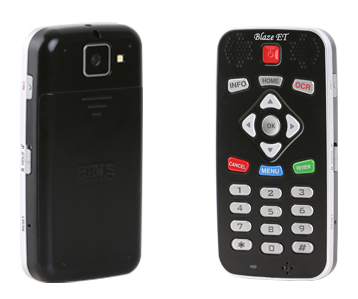 (주)힘스인터내셔널우) 305-350대전시 유성구 가정로 174 KT대전위성센터 1층전화번호: 042-864-4601팩스: 042-864-4462이메일: hims@himsintl.com홈페이지: http://www.himsintl.com알   림* 이 사용설명서와 제품은 인쇄상의 잘못이나 기술적인 잘못이 있을 수 있으며, 사전통보 없이 이러한 내용이 변경될 수 있습니다.* 이 사용설명서와 제품은 저작권법에 의해 보호되고 있습니다.사용 전 일러두기책마루2 OCR ET에서 사용되는 전원 어댑터의 정격입력전원은 AC100V~240V이며, 정격출력전원은 DC5V/2A 입니다. 구입 시 제공된 전용 어댑터를 사용하지 않거나 권장하는 전압, 전류량을 벗어난 어댑터를 사용할 경우 제품의 고장 원인이 될 수 있습니다. 이 경우 제조사는 무상 보증 기간일지라도 무상으로 서비스 되지 않습니다.책마루2 OCR ET의 정상적인 동작을 위해서 -10℃~40℃의 온도 범위에서 사용해 주시기 바랍니다. 너무 낮은 온도나 높은 온도에서 사용하게 될 경우, 정상적인 동작이 이루어지지 않을 수 있습니다.출고 시 책마루2 OCR ET은 배터리와 분리되어 있습니다. 처음 제품을 받으신 후 사용하실 때 배터리 잔량이 정확히 표시되지 않을 수 있습니다. 배터리를 연결한 후 정확한 잔량 표시를 위하여 전원을 켠 상태로, 반드시 3시간 이상 충분히 충전을 한 후에 사용하시기 바랍니다. 충전을 할 때는 반드시 책마루2 OCR ET의 전원 어댑터를 사용해 주시길 바랍니다. 만일, 제공된 마이크로 USB OTG 케이블로 PC를 통해 충전할 경우 4시간 이상 충전하셔야 합니다.책마루2 OCR ET에 배터리를 장착한 상태 또는 여분 배터리를 차 안과 같은 높은 온도와 밀폐된 공간에 오래 동안 보관 및 방치해 두면, 배터리 성능과 수명에 심각한 문제를 발생시킬 수 있습니다. 또한, 폭발 및 화재 원인이 될 수 있기 때문에 사용 및 보관에 유의하십시오. 제조사는 이로 인하여 발생되는 손해 및 손실 보상에 대해서는 책임지지 않습니다.제품을 장시간 사용하지 않는 경우에는, 1개월에 1회 이상은 완전 충전을 시켜 주어야 제품의 배터리 성능 유지에 도움이 됩니다.책마루2 OCR ET에 전원 어댑터를 연결하여 배터리를 충전하는 동안 책마루2 OCR ET의 본체 및 어댑터에서 열이 발생할 수 있습니다. 열이 발생하는 정도는 배터리 충전 시간 및 사용 시간에 따라 다릅니다. 열이 발생하는 부위에 손이나 신체 일부를 오랜 시간 동안 접촉하지 마시기 바랍니다.책마루2 OCR ET의 전원 어댑터를 보관할 때는 전원 어댑터의 선을 꼬거나 감아서 보관하지 않도록 유의하십시오. 전원 어댑터의 선을 꼬거나 감아서 보관할 경우, 선의 감긴 부분이 단선 또는 마모가 되어 전원 공급이 제대로 이루어지지 않을 수 있습니다. 사용자의 부주의한 어댑터 관리 등으로 발생되는 문제의 경우 제조사에서는 보증 기간일지라도 무상으로 처리되지 않습니다.책마루2 OCR ET 본체는 충격에 민감하므로 사용 시 높은 데서 떨어뜨리거나 강한 충격을 받지 않도록 유의하셔야 합니다. 제품을 높은 데서 떨어뜨리거나 강한 충격을 주어 제품이 파손된 경우 A/S 보증기간 내일지라도 유상 처리됩니다.책마루2 OCR ET에 이어폰 및 헤드폰을 연결하여 장시간 사용하거나 음성의 크기를 너무 크게 놓고 사용하면 청력이 손상될 수도 있습니다. 그러므로 장시간 이어폰 및 헤드폰을 연결하여 사용하거나, 음성의 크기를 너무 크게 놓고 이어폰 및 헤드폰을 연결하여 사용하지 마십시오.책마루2 OCR ET의 내장 스피커 또는 이어폰 사용 시 높은 볼륨으로 장시간 사용하지 마십시오. 높은 볼륨으로 장시간 사용 시 내장 스피커 또는 이어폰 파손이 유발될 수 있습니다. 이렇게 파손된 내장 스피커와 이어폰은 무상 A/S되지 않습니다.책마루2 OCR ET 배터리는 제조사로부터 승인된 배터리만을 사용하셔야 합니다. 제조사로부터 승인되지 않은 배터리를 사용할 경우 제품의 고장, 화재, 폭발 등의 사고 위험이 발생될 수 있습니다. 승인되지 않은 배터리 사용으로 발생되는 여러 손해 또는 손실 상의 보상은 제조사가 책임지지 않습니다.책마루2 OCR ET의 무상 유지보수 기간은 1년입니다. 단, 배터리의 무상 유지보수 기간은 6개월 입니다.책마루2 OCR ET와 배터리를 임의적으로 분해 조립, 정격전원의 미사용, 침수 등 사용자의 명백한 잘못으로 인하여 기기의 오작동, 파손인 경우 제조자가 책임지지 않습니다. 또한 무상 유지보수 기간일지라도 무상 수리가 되지 않습니다.제품 충전이나 사용 시 낙뢰 및 누전 위험 환경에서 사용을 금해 주십시오. 제품 고장 원인이 될 수 있습니다. 이 경우 제조사는 무상 보증 기간 내일지라도 무상 서비스되지 않습니다.콘텐츠 재생, 녹음, 파일 복사, 디스크 스캔 도중 SD카드를 제거하지 마십시오. 데이터 손실의 원인이 될 수 있습니다. 사용자 과실 또는 부주의에 의한 데이터 손실에 대해서는 제조사에서 책임지지 않습니다.목  차Ver 1.0	11.	책마루2 OCR ET 소개	111.1 주요 기능 소개	111.2 책마루2 OCR ET 구성품	121.3 하드웨어 사양	121.4 책마루2 OCR ET 외형	131.4.1 전면	131.4.2 좌 측면	131.4.3 우 측면	141.4.4 윗면	141.4.5 아랫면	141.4.6 후면	142.	시작하기	152.1 배터리 삽입과 제거 방법	152.2 전원 켜고 끄기	162.3 충전하기	162.4 SD카드 삽입/제거하기	172.5 PC와 연결하기	172.5 각 기본 폴더의 용도	183.	기본 기능 익히기	203.1 홈 메뉴 살펴보기	203.2 볼륨 조절하기	203.3 날짜 및 시각 확인하기	213.4 각종 상태 확인하기	223.5 버튼 잠그기	223.6 음성 출력 중단 기능	223.7 단축키를 이용한 프로그램 간편 실행하기	223.8 메뉴, 대화상자, 편집창 사용하기	233.8.1 메뉴 사용하기	233.8.2 대화상자 사용하기	233.8.3 편집 창 사용하기	243.9 도움말 모드 사용하기	284.	탐색기 사용하기	294.1 탐색기 실행하기	294.2 항목 탐색하기	294.2.1 현재 항목에 대한 정보 출력	304.2.2 탐색기에서 사용 가능한 키 목록	304.2.3 항목 이동하기	314.2.4 항목 빠르게 이동하기	314.2.5 현재 목록 다시 듣기 및 글자 단위 확인	324.2.6 속성 정보 확인하기	324.2.7 외장 디스크 목록 탐색하기	334.3 여러 항목 선택하기	334.3.1 현재 목록 선택하기	334.3.2 전체 선택하기	344.3.3 현재부터 끝까지 선택하기	344.3.4 현재부터 처음까지 선택하기	344.3.5 블록 선택	344.4 콘텐츠 열기	354.4.1 미디어 콘텐츠 열기	354.4.2 북 리더 문서 열기	354.4.3 데이지 콘텐츠 열기	354.4.4 이미지 파일 OCR로 열기	354.5 메뉴를 통한 파일 및 폴더 관리하기	364.5.1 복사하기	364.5.2 이동하기	374.5.3 삭제하기	374.5.4 이름 변경하기	384.5.5 폴더 생성하기	384.5.6 압축하기	384.5.7 압축 해제하기	395.	미디어 플레이어 사용하기	415.1 지원되는 콘텐츠	415.2 미디어 플레이어 실행하기	415.3 콘텐츠 재생/일시 정지 및 종료하기	415.4 현재 재생중인 콘텐츠 정보 확인하기	425.5 기본 이동 모드 사용하기	435.5.1 이전 또는 다음 트랙으로 이동하기	435.5.2 건너뛰기 기능	435.5.3 이동 모드 사용하기	435.6 지정한 위치로 이동하기	445.6.1 지정한 시간 이동하기	445.6.2 퍼센트 이동하기	455.6.3 지정한 트랙으로 이동하기	455.7 재생 설정하기	465.7.1 볼륨 모드 사용하기	465.7.2 랜덤 재생하기	465.7.3 반복 재생하기	475.7.4 이퀄라이저 설정하기	475.7.5 미디어 환경설정	475.8 마크 기능 사용하기	485.8.1 북마크 지정하기	485.8.2 보이스 노트 지정하기	495.8.3 하이라이트 마크 지정하기	495.8.4 마크 이동하기	505.8.5 마크 삭제하기	505.9 탐색 모드 사용하기	515.9.1 탐색 모드 실행과 종료	515.9.2 탐색 모드의 구조	515.9.3 기본적인 탐색 방법	515.9.4 목록 번호로 이동하기	515.9.5 파일 목록과 폴더 목록 간 전환하기	525.9.6 탐색 모드에서 콘텐츠 재생하기	525.9.7 정보 확인하기	526.	북 리더 사용하기	536.1 지원되는 콘텐츠	536.2 북 리더 실행하기	536.3 콘텐츠 재생/일시 정지 및 종료하기	546.4 현재 재생중인 콘텐츠 정보 확인하기	546.5 이동 모드 사용하기	556.6 건너뛰기 기능	566.7 지정한 위치로 이동하기	576.7.1 지정한 시간 이동하기	576.7.2 헤딩 이동하기	586.7.3 퍼센트 이동하기	586.7.4 지정한 페이지로 이동하기	596.8 숫자 키를 사용한 이동 방법	596.9 단어 찾기	596.10 읽기 모드 전환하기	606.11 데이지 모드 전환하기	616.12 영문 보조 음성 사용하기	616.13 마크 기능 사용하기	616.13.1 북마크 지정하기	626.13.2 보이스 노트 지정하기	626.13.3 하이라이트 마크 지정하기	636.13.4 마크 이동하기	636.13.5 마크 삭제하기	646.14 볼륨 모드 사용하기	646.15 탐색 모드 사용하기	656.15.1 탐색 모드 실행과 종료	656.15.2 탐색 모드의 구조	656.15.3 기본적인 탐색 방법	656.15.4 목록 번호로 이동하기	666.15.5 파일 목록과 폴더 목록 간 전환하기	666.15.6 탐색 모드에서 콘텐츠 재생하기	666.15.7 정보 확인하기	666.16 각종 옵션 설정하기	676.16.1 데이지 설정	676.16.2 북 설정	687.	FM 라디오 사용하기	707.1 라디오 재생하기	707.2 라디오 볼륨 조절하기	707.3 주파수 이동하기	717.4 채널 등록 및 이동하기	717.5 내장스피커로 라디오 듣기	727.6 주파수 직접 이동하기	727.7 라디오 녹음하기	727.8 라디오 녹음 설정	738.	녹음 기능 사용하기	748.1 녹음하기	748.2 녹음 파일 듣기	758.3 녹음 파일 탐색 및 삭제하기	758.4 녹음 설정하기	769.	OCR 기능 사용하기	789.1 OCR 실행과 종료	789.2 촬영하기	789.3 연속 촬영 기능 사용하기	799.3.1 연속 촬영 옵션 설정하기	799.3.2 인쇄물 연속 촬영하기	809.3.3 촬영된 이미지 일괄 처리하기	809.3.4 외부 이미지 일괄 처리하기	819.4 인식 결과 확인하기	829.5 이미지 불러오기	839.5.1 촬영된 이미지 파일 불러오기	839.5.2 외부 이미지 파일 불러오기	839.6 옵션 설정하기	839.6.1 플래시 켜고 끄기	839.6.2 촬영된 이미지 파일 처리 방법	849.6.3 인식 후 텍스트 파일 처리 방법	849.6.4 이미지 파일 전체 삭제	849.6.5 인식된 결과 파일 전체 삭제	8510.	웹 라디오 기능 사용하기	8610.1 실행하기	8610.2 채널 이동하기	8610.3 채널 검색 및 등록하기	8710.3.1 채널 목록 다운로드 받기	8710.3.2 채널 검색 시작하기	8710.3.3 카테고리 검색 모드	8710.3.4 단어 입력 검색 모드	8810.3.5 채널 선택 및 등록하기	8811.	팟캐스트 기능 사용하기	8911.1 팟캐스트 파일 저장하기	8911.2 팟캐스트 실행과 종료	8911.3 채널과 콘텐츠 목록 이동하기	9011.4 채널 업데이트와 콘텐츠 다운로드하기	9011.5 콘텐츠 삭제하기	9012.	유틸리티	9112.1 녹음 재생	9112.2 알람 기능 사용하기	9112.2.1 알람 설정하기	9112.2.2 알람 삭제하기	9212.3 계산기 사용하기	9212.3.1 계산기 시작 및 종료	9212.3.2 수식 입력 및 계산하기	9312.3.3 계산기 도움말 모드 실행 및 종료하기	9412.4 메모 사용하기	9412.4.1 메모 실행 및 종료하기	9412.4.2 메모 추가하기	9412.4.3 메모 목록 사용하기	9512.4.4 메모 수정하기	9512.4.5 메모 검색하기	9612.4.6 메모 삭제하기	9612.4.7 메모 정렬 순서 설정하기	9612.5 컬러 리더	9712.5.1 컬러 리더 실행 및 종료	9712.5.2 촬영하기	9712.5.3 촬영 결과 확인하기	9812.5.4 플래시 켜고 끄기	9812.5 취침 예약 기능 사용하기	9812.6 포맷 기능 사용하기	9912.7 옵션 초기화	9912.8 책마루2 OCR ET 펌웨어 업그레이드	10012.8.1 온라인으로 업그레이드하기	10012.8.2 오프라인으로 업그레이드하기	10113.	각종 옵션 설정하기	10113.1 공통 옵션 설정하기	10113.2 가이드 음성 설정하기	10213.3 사운드 알림 설정하기	10313.4 날짜 및 시각 설정하기	10413.5 블루투스 설정하기	10513.5.1 블루투스 켜고 끄기	10513.5.2 헤드셋 또는 스피커 장치와 연결하기	10613.5.3 연결된 장치 삭제하기	10613.6 무선랜 설정하기	10613.6.1 무선랜 상태 확인하기	10713.6.2 무선랜 켜고 끄기	10713.6.3 무선랜 연결하기	10713.6.4 연결된 AP 또는 프로파일 삭제하기	10913.7 시스템 정보 확인하기	10914.	부록	11014.1 프리미엄 액세서리	11014.1.1 OCR 촬영 거치대 조립 방법	11114.1.2 OCR 리모콘 사용하기	11214.1.3 충전 거치대 사용방법	11314.2 윈도우즈 XP 운영체제에 미디어 플레이어 11 설치하기	11414.3 Skype 사용하기	11514.3.1 skype 다운로드 및 설치하기	11514.3.2 Skype 실행 및 로그인 하기	11514.3.3 Skype의 구조	11613.3.4 Skype 사용자간 음성 통화	11613.3.5 외부로 전화 걸기	11713.3.6 메시지 주고 받기	117책마루2 OCR ET 소개환영합니다. 책마루2 OCR ET를 구매해 주심에 감사 드립니다.책마루2 OCR ET는 힘스인터내셔널에서 개발한 데이지 멀티 플레이어로, 작고, 가벼우면서도 스마트합니다.음악 듣기, 데이지 도서 및 문서 읽기, 라디오 듣기, 녹음 기능은 이제 기본입니다. 500만 화소 카메라를 탑재하여 언제 어디서나 종이 인쇄물에 적힌 글자를 확인할 수 있는 OCR 기능과 세계 각지에 살고 있는 친구들과 쉽고 빠르게 음성 통화, 문자메시지를 주고 받을 수 있는 skype 기능, 팟캐스트 및 웹라디오 청취 기능을 탑재하였으며, 쉽고 편리하지만 강력한 파일 관리 기능과 전화번호, 일정 등을 편리하게 기록할 수 있는 메모 기능까지... 이 모든 기능을 손바닥만한 기기에 모두 담았습니다. 한층 새로워진 책마루2 OCR ET에 대해 자세히 알아보도록 하겠습니다.1.1 주요 기능 소개이 장에서는 책마루2 OCR ET의 주요 기능을 간략히 소개합니다.1) 파일 탐색기: 책마루2 OCR ET내 폴더 및 파일 탐색 기능, 폴더 및 파일 실행 시 해당하는 프로그램 자동 연결 기능을 지원합니다. 또한, 복사, 이동, 삭제, 이름 변경, 압축하기 및 압축 풀기 등 파일 및 폴더 관리 기능을 지원합니다.2) 미디어 플레이어: 다양한 멀티미디어 파일 재생이 가능하며, 곡(트랙) 단위 이동, 시간단위 이동, 퍼센트 이동, 빨리 감기 및 되감기 기능 등 다양한 이동 방법을 지원합니다. 또한, 재생 속도조절, 이퀄라이저 설정, 외장형 CD-Rom 연결을 통한 오디오 CD 재생 등의 고급 기능을 탑재하였습니다.3) 북 리더: 다양한 문서파일과 데이지 콘텐츠를 손쉽게 읽을 수 있으며, 페이지, 문단, 문장, 라인, 글자 단위 이동, 읽기 속도 조절, 영문 음성을 사용한 읽기 등이 가능합니다. 또한, 외장 CD-Rom을 연결하여 CD로 제작된 데이지 콘텐츠 재생을 제공합니다.4) 라디오: 라디오 청취가 가능하며, 자동 주파수 검색, 검색된 주파수 채널 등록, 원하는 채널의 관리 등이 가능합니다. 또한, 라디오 청취 중에 녹음을 할 수 있어 나중에 다시 듣기가 가능합니다.5) OCR: 종이 인쇄물을 스캔하여 읽거나, 외부에서 저장된 도서의 이미지를 불러와 음성으로 읽을 수 있습니다. 또한, 여러 장으로 구성된 문서를 연속 촬영하여 인식된 내용을 하나의 텍스트로 저장하는 기능을 지원합니다.6) skype: 언제 어디서나 세계 각지의 지인들과 온라인으로 연결하여 음성 통화 및 문자 송/수신이 가능합니다.7) 녹음 기능: 내/외장 마이크 및 애플 호환 이어 마이크를 이용한 음성 녹음 및 라인-인 녹음을 지원하며, 녹음 파일 형식을 mp3 또는 wave 및 샘플레이트 등과 같은 다양한 옵션을 설정하여 녹음할 수 있습니다.8) 메모: 전화번호, 주소 등의 간단한 텍스트를 쉽고 빠르게 입력할 수 있으며, 문자열 검색을 통해 작성된 메모를 쉽게 확인할 수 있습니다.9) 웹라디오: 무선 인터넷에 연결하여 다양한 웹 스트리밍 콘텐츠를 검색하고, 원하는 콘텐츠를 재생할 수 있습니다. 10) 팟캐스트: 무선 인터넷을 통해 원하는 팟캐스트를 구독 가능하며, 다운로드한 팟캐스트는 인터넷이 연결되어 있지 않은 환경에서도 언제든지 다시 듣기가 가능합니다.11) 블루투스 헤드셋 연결 지원: 블루투스 헤드셋을 연결하여 무선으로 편리하게 음악이나 텍스트 또는 데이지 도서를 들을 수 있으며, 음악 재생 시 고품질의 출력을 제공합니다. 다만, 블루투스 헤드셋 사용만으로는 FM라디오는 수신되지 않습니다.12) 시계 기능: 전원이 꺼져 있을 때에도 전원 버튼을 한 번 누르는 것 만으로도 현재 날짜와 시각 확인이 가능합니다.1.2 책마루2 OCR ET 구성품책마루2 OCR ET을 구매하여 박스를 개봉하면 아래와 같은 구성품이 포함되어 있습니다.* 기본 구성품- 책마루2 OCR ET 본체- 배터리 1개- 충전 어댑터- USB 케이블- USB 메모리 연결용 젠더- 이어폰- 파우치 - CD 매뉴얼 (TXT, DOC 파일)- 점 묵자 빠른 사용 설명서* 프리미엄 액세서리 - OCR 촬영 거치대 (OCR 리모컨 및 연결 케이블 포함)- 충전 거치대- 충전 어댑터- 배터리 1개1.3 하드웨어 사양1) 사용자 메모리(내장 메모리): 12GB2) Micro USB OTG 포트3) SD 카드 슬롯4) FM 라디오 5) 블루투스 3.0(블루투스 스테레오 헤드셋 지원)6) Wi-Fi (802.11B/G/N, 2.4GHz)7) 500만 화소 카메라8) 이어폰 잭 (3.5 pi, apple 호환 4극 이어폰 연결 가능)9) 스테레오 마이크 잭 (3.5 pi, 라인인 입력 공용)10) 내장 스테레오 스피커11) 내장 모노 마이크12) 교체식 배터리 (리튬 이온, 완충 시 연속 사용시간 11시간 30분(단, 무선랜, 블루투스, TTS 재생 상황에 따라 사용시간이 다소 감소할 수 있음)1.4 책마루2 OCR ET 외형책마루2 OCR ET는 넓적한 직사각형의 형태로 크기는 가로 58.9mm 세로 116.7mm 두께 16.3mm무게 138g로 스마트 폰과 비슷한 외형을 가지고 있습니다. 책마루2 OCR ET의 버튼 위치와 외형에 대하여 살펴보도록 하겠습니다. 화살표 모양의 이동 버튼과 숫자 버튼이 위치한 부분을 '전면', 목걸이 끈 고리가 있는 부분을 '윗면'이라 칭하고, 전면을 바로 보이도록 놓은 상태에서 설명합니다. 1.4.1 전면책마루2 OCR ET의 전면부를 살펴보겠습니다. 위에서 아래로 내려가며 설명합니다.전면의 좌측 상단과 우측 상단에 둥근 형태로 약간 거칠한 부분은 내장 스피커입니다.두 개 스피커 사이에 약간 함몰된 사각형의 버튼이 위치하는데, '전원' 버튼입니다.스피커와 전원 버튼의 아래로 세 개의 버튼이 위치하고 있습니다. 좌측부터 순서대로 '정보' 버튼, '홈' 버튼, 'OCR' 버튼입니다.그 아래로 이동키가 위치합니다. 이동키는 상하좌우를 가리키는 네 개의 버튼이 화살표 모양으로 배치되어 있습니다. 그리고, 가운데에 위치한 동그란 모양의 버튼은 '확인' 버튼입니다.이동키 아래로 세 개의 버튼이 위치하고 있습니다. 좌측부터 순서대로 '취소' 버튼, '메뉴' 버튼, '리뷰' 버튼입니다.그 아래로 모양이 같은 12개의 버튼이 가로 3줄 세로 4줄로 배치되어 있습니다. 이 버튼들은 숫자 버튼으로, 전화기의 숫자 버튼 배치와 동일합니다. 즉, 첫 번째 줄 좌측부터 '1', '2', '3', 두 번째 줄 좌측부터 '4', '5', '6', 세 번째 줄에 '7', '8', '9', 네 번째 줄은 '별표(*)', '0', '샵(#)'의 형태로 배치되어 있습니다.숫자 버튼 아래로 두 개의 구멍이 위치해 있는데, 왼쪽은 전원 상태와 충전 상태를 표시하는 'LED'이고, 오른쪽은 음성 녹음을 위한 '내장 마이크'입니다.1.4.2 좌 측면책마루2 OCR ET의 좌 측면을 살펴보겠습니다. 위에서 아래로 내려가며 설명합니다.가장 위에 있는 버튼은 '볼륨 속성' 버튼입니다. 그 아래로 두 개의 볼륨 버튼이 위치해 있습니다. 위 버튼을 누르면 음량이 증가하고, 아래 버튼을 누르면 음량이 감소합니다.볼륨 버튼 아래로 SD카드 슬롯이 위치해 있습니다.1.4.3 우 측면책마루2 OCR ET의 우 측면을 살펴보겠습니다. 위에서부터 아래로 내려가며 설명합니다.가장 위에 위치한 버튼은 '녹음' 버튼입니다. 그 아래로 약 3CM 정도의 공간을 두고 위치한 스위치는 '키 잠금 스위치' 입니다. 위아래로 움직이며, 위쪽에 놓여 있는것이 잠금 해제 상태입니다.그 아래로 3CM 정도의 공간을 두고, 매우 작은 홀이 위치해 있습니다. 이것은 '리셋' 버튼으로, 책마루2 OCR ET가 예기치 않게 다운되었을 경우 바늘이나 클립의 끝과 같은 뾰족한 물건으로 살짝 눌러 동작합니다. 1.4.4 윗면윗면에는 특별한 장치나 버튼 없이 가장 중앙에 목걸이를 걸기 위한 스트랩 홀만이 위치해 있습니다.1.4.5 아랫면책마루2 OCR ET의 아랫면에는 3개의 구멍이 위치해 있습니다.좌측의 동그란 구멍은 '이어폰 연결 잭'입니다.중앙의 길쭉한 구멍은 '마이크로 USB 포트'로, PC 또는 충전 어댑터 연결 시 사용합니다.가장 오른쪽의 동그란 구멍은 외장 마이크 또는 라인인 연결을 위한 잭 입니다.1.4.6 후면책마루2 OCR ET의 후면에는 카메라와 배터리가 위치해 있습니다.후면 상단 가운데 즉, 전원 버튼과 정확히 마주보는 위치에는 OCR 촬영을 위한 500만 화소 카메라가 위치해 있습니다.카메라 위치에서 손가락을 살짝 내리면 빗금이 그어져 있는 부분이 있습니다. 이 부분은 책마루2 OCR ET의 배터리 덮게 부분으로 배터리 분리 시 아래로 내려 열 수 있습니다.시작하기이 장에서는 책마루2 OCR ET를 사용하기 위한 기본적인 사항에 대해 설명합니다. 배터리 삽입 제거, 전원 켜고 끄기, 충전하기, 콘텐츠 복사 방법 등에 대해 알아보도록 하겠습니다.2.1 배터리 삽입과 제거 방법 책마루2 OCR ET 초기 구매 시 배터리는 분리된 체로 포장되어 있습니다. 책마루2 OCR ET의 정상적인 사용을 위해서는 배터리를 먼저 삽입하여야 합니다. 배터리 삽입 절차는 아래와 같습니다.a) 포장 박스 내에서 책마루2 OCR ET의 본체를 꺼내어 완충 포장 비닐을 제거합니다.b) 포장 박스 내에서 배터리를 꺼내어 포장 비닐을 제거합니다. 배터리의 외형은 납작한 직사각형의 형태로 약 2mm 정도의 두께를 가지고 있습니다.c) 책마루2 OCR ET 본체에서 배터리 덮개를 분리합니다. 배터리 덮게는 책마루2 OCR ET 후면에 위치해 있습니다. 본체를 좌 또는 우 방향으로 뒤집어 후면이 하늘을 향하도록 놓습니다. 배터리 덮개에 표시된 빗금에 손가락을 올립니다. 손가락으로 빗금 부분을 누르면서 아래로 밀면 배터리 덮개가 분리됩니다.d) 배터리 팩 표면을 만져보면 특정 모서리 면에 돌기가 표시되어 있는 쪽을 찾습니다.e) 돌기가 표시된 부분을 위로 향하게 하여 제품의 왼쪽 하단부에 맞추어 배터리를 삽입합니다.f) 배터리 덮개를 책마루2 OCR ET 본체의 좌 우 측면에 맞추고, 완전히 장착된 상태 보다 약 3CM가량 아래 쪽에 얹습니다. g) 배터리 덮개의 빗금 부분을 살짝 누른 채로 덮게 아래쪽 모서리를 '딸깍' 소리가 날 때까지 위로 밀어 올립니다. 배터리가 삽입되었습니다.이번에는 배터리 제거 방법에 대해 알아보겠습니다. 제거 방법은 다음과 같습니다.a) 책마루2 OCR ET 본체에서 배터리 덮개를 분리합니다. 배터리 덮개는 책마루2 OCR ET 후면에 위치해 있습니다. 본체를 좌 또는 우 방향으로 뒤집어 후면이 하늘을 향하도록 놓습니다. 배터리 덮개에 표시된 빗금에 손가락을 올립니다. 손가락으로 빗금 부분을 누르면서 아래로 밀면 배터리 덮개가 분리됩니다.b) 책마루2 OCR ET 본체를 들고 좌 또는 우 방향으로 다시 뒤집어 배터리가 바닥을 향하도록 합니다.c) 배터리의 위쪽 모서리 중앙 부분과 책마루2 OCR ET 본체 사이에 위치한 홈에 손가락 끝을 걸고, 배터리를 바닥 방향으로 잡아 당깁니다. 배터리가 분리됩니다.2.2 전원 켜고 끄기이 장에서는 책마루2 OCR ET의 전원을 켜고 끄는 방법에 대해 설명합니다. 먼저 전원을 켜는 방법입니다.a) 책마루2 OCR ET의 전원 버튼을 3초 이상 길게 누릅니다. b) 로고 사운드가 출력되고, '탐색기'라고 음성 출력하면 책마루2 OCR ET의 부팅이 완료된 상태입니다. 책마루2 OCR ET의 전원을 끄는 방법은 아래와 같습니다.a) 전원 버튼을 3초 이상 길게 누릅니다.b) 전원 꺼짐을 알리는 소리가 출력되고, 전원이 꺼집니다. 책마루2 OCR ET의 배터리가 방전되어 어댑터를 연결하거나, 배터리를 교체한 경우 아래와 같은 과정으로 자동으로 전원이 켜집니다.a) 배터리 또는 어댑터 연결 즉시 '삑'하는 부저 소리가 출력되고, 부팅이 시작됩니다.b) 힘스인터내셔널 로고 사운드가 출력되고, 부팅 진행 중임을 알리는 비프음이 출력됩니다.c)  '탐색기' 라고 음성 출력합니다. 책마루2 OCR ET의 부팅이 완료된 상태입니다. 2.3 충전하기 이 장에서는 책마루2 OCR ET 충전 방법을 설명합니다. 책마루2 OCR ET 초기 구매 시에는 배터리가 완전히 충전되어 있지 않습니다. 초기 구매 시 배터리를 완전히 충전한 후 사용해 주십시오.1) 어댑터를 이용한 충전 방법동봉된 어댑터의 포장을 제거한 후 콘센트에 어댑터를 연결합니다. 어댑터 반대쪽 끝의 USB 잭을 책마루2 OCR ET 아랫면 중앙에 위치한 USB 포트에 연결하면 충전이 시작됩니다.충전 완료 시까지 약 3시간이 소요됩니다.[참고]: 동봉된 어댑터 이외의 'micro 5pin USB connecter' 규격을 사용하는 어댑터로도 충전 가능합니다.2) PC를 이용한 충전 방법PC와 연결하여 충전 시에는 제품 구매 시 제공되는 'USB 케이블'을 사용합니다. USB케이블의 작은 쪽 끝을 책마루2 OCR ET 본체 중앙의 마이크로 USB 포트에 연결하고, 큰 쪽의 끝을 PC의 USB 포트에 연결합니다. PC를 이용하여 충전 시 충전 완료까지 약 4시간이 소요됩니다.제품이 충전 중일 때에는 전면 하단에 위치한 LED가 붉은색으로 점등하고, 충전 완료 시에는 녹색으로 점등됩니다. 충전 중 또는 완료 후 어댑터나 USB케이블을 제거하면 LED가 꺼집니다.3) 충전 거치대를 이용한 충전 방법 충전 거치대를 이용하면 책마루2 OCR ET와 또 하나의 배터리를 동시에 충전할 수 있습니다.충전을 위해서 먼저 콘센트에 어댑터를 연결합니다. 어댑터 반대쪽 끝의 USB 잭을 충전 거치대 후면의 마이크로 5핀 충전 단자에 연결합니다. 충전 거치대의 후면에는 이어폰 또는 스피커 연결을 위한 단자와 충전을 위한 포트가 있습니다.책마루2 OCR ET를 충전하려면 제품 본체의 이어폰과 마이크로 USB 포트 부분이 아래쪽으로 향하게 하여 충전 거치대의 바닥 면의 이어폰잭과 마이크로 USB 커넥터가 일치하도록 하여 거치대 앞에 제품을 올려놓고 살짝 힘을 주어 누릅니다. 그러면 제품이 거치대에 연결되며 충전을 시작합니다.추가로 제공된 다른 배터리를 충전하려면 배터리의 인식 점이 왼쪽 위를 향하게 한 상태로 거치대의 배터리 모양으로 홈이 파인 부분에 올려놓습니다. 충전된 배터리를 분리할 때에는 거치대의 오른쪽 면에 파여있는 홈에 손가락을 넣어 배터리를 들어올려 뺍니다.2.4 SD카드 삽입/제거하기  이번 장에서는 책마루2 OCR ET에 SD카드를 삽입하고 제거하는 방법을 설명합니다.SD카드 삽입 방법은 아래와 같습니다.a) SD카드를 살펴보면 여러 개의 홈이 파여진 부분이 있습니다. 이 부분을 위쪽으로 향하게 놓습니다.b) SD카드에 홈이 파인 부분이 책마루2 OCR ET의 슬롯에 들어갈 수 있도록 반대쪽 부분을 엄지와 검지 손가락으로 가볍게 쥡니다.c) '딸깍' 소리가 날 때까지 슬롯에 SD카드를 밀어 넣습니다.d) 책마루2 OCR ET의 전원이 켜져 있다면 '딩동' 소리와 함께 SD카드가 삽입되었다는 메시지가 출력됩니다.[참고]: SDHC와 같은 고 용량의 메모리 카드의 경우 FAT32 방법으로 포맷을 해야 사용 가능합니다.2.5 PC와 연결하기이 장에서는 책마루2 OCR ET에 콘텐츠를 복사하기 위한 PC 연결 방법에 대해 설명합니다.책마루2 OCR ET와 PC를 연결하는 방법은 아래와 같습니다.a) PC와 책마루2 OCR ET 본체, 동봉된 micro USB 케이블을 준비합니다.b) 책마루2 OCR ET의 전원을 켭니다.c) 책마루 본체 아랫면 중앙에 있는 USB OTG 포트에 USB 케이블의 작은 쪽 끝을 연결합니다.d) PC의 USB 포트에 남은 USB케이블의 반대쪽 끝 즉, 넓은 쪽을 연결합니다. e) 책마루에서 '데이터 전송 모드 시작' 메시지가 출력됩니다. PC에서도 장치가 연결되었다는 사운드가 출력됩니다. f) PC 연결이 완료되었습니다. '컴퓨터'에 진입하면 책마루2 OCR ET이 'T70' 이라는 이름으로 나타납니다. 'T70'에 진입하여 재생 가능한 콘텐츠를 복사하면 됩니다. 파일 복사는 PC에서 사용하는 일반적인 방법으로 진행합니다.* 참고 1: 데이터 전송 모드에서는 책마루의 어떠한 키도 동작되지 않습니다. USB케이블을 제거하면 '데이터 전송 모드 종료' 메시지가 출력되고, 홈 메뉴에 위치합니다.* 참고 2: 윈도우즈 XP 이하의 운영체제를 사용하는 경우 윈도우즈 미디어 플레이어 11(Windows Media Player 11) 버전이 설치되어 있어야 합니다. 윈도우즈 미디어 플레이어 11 버전 설치에 관한 자세한 사항은 '부록 1. 윈도우즈 XP 운영체제에 미디어 플레이어 11 설치하기'를 참조하시기 바랍니다.예를 들어, PC의 'D' 드라이브 내 'music' 폴더에 있는 '음악.mp3'이라는 파일을 책마루2 OCR ET에 복사할 경우 다음과 같이 진행합니다.a) 바탕 화면에 위치한 후 방향키를 이용해 '컴퓨터'를 찾아 '엔터'를 누릅니다. (윈도우 XP 이하 운영체제 사용시 '내 컴퓨터')b) 방향키를 이용하여 'd' 드라이브를 찾아 '엔터'를 누릅니다(사용하는 컴퓨터에 따라 이동식 디스크 드라이브는 e:, F: ... 등과 같이 다르게 나타날 수 있습니다.)c) 방향키를 이용하여 'music' 폴더를 찾아 '엔터'를 누릅니다.d) 방향키를 이용하여 '음악.mp3' 파일을 찾습니다.e) '컨트롤-C'를 눌러 '음악.mp3' 파일을 클립보드에 복사합니다.f) 백스페이스 키를 2번 누릅니다. 그러면 '컴퓨터'에 진입한 상태가 됩니다.g) 방향키를 이용하여 'T70'을 찾아 '엔터'를 누릅니다.h) 내부저장소에 진입한 다음 '콘트롤-V'를 누릅니다. '음악.mp3' 파일이 복사됩니다. 만약 콘텐츠의 종류 및 용도에 따라 폴더를 구분하고자 하면 'T70'에 진입하여 원하는 폴더를 생성한 후 해당 폴더에 진입하여 '콘트롤-V'를 누릅니다. 2.5 각 기본 폴더의 용도이 장에서는 책마루2 OCR ET에 기본적으로 생성되어 있는 특정 폴더의 특징에 대해 설명합니다.일반적으로 책마루2 OCR ET은 재생 가능한 콘텐츠를 자동으로 인식하므로 특정한 폴더를 구분하여 콘텐츠를 복사할 필요는 없습니다. 사용자는 기호에 따라 자유롭게 폴더를 만들어 음악, 문서, 데이지 콘텐츠를 복사하여 사용할 수 있습니다.다만, 몇 개의 폴더는 고유한 특성을 가지고 있습니다. 정리하여 설명하면 다음과 같습니다.1) OCR: 광학 문자 인식 기능에서 사용되는 이미지 또는 텍스트 파일이 저장되는 폴더로, 아래와 같은 하위 폴더를 포함합니다.* Image - 내장 카메라를 이용하여 촬영한 이미지가 저장되는 폴더입니다.* Import - 다른 장치에서 촬영한 이미지를 복사하는 폴더입니다. 이 폴더에 이미지를 복사하여 책마루2 OCR ET에서 문자 인식을 수행합니다.* Temporary - 촬영 및 문자 인식 과정에서 발생하는 임시 파일이 저장되는 폴더입니다.* Text - 인식이 완료된 문서 파일이 저장되는 폴더입니다.2) Podcast: 팟캐스트 콘텐츠 및 주소 정보를 담고 있는 파일이 저장되는 폴더입니다. 팟캐스트 기능을 이용하려면 우선 이 폴더에 청취하고자 하는 팟캐스트 주소 정보가 담긴 'podcast.url'파일이나 XML, OPML 파일 등을 복사해야 합니다. 'podcast.url' 파일을 작성할 때에는 한 줄에 하나의 주소를 저장하고, 주소 중간에 줄이 바뀌지 않도록 주의합니다.3) Radio: 라디오 녹음 수행 시 녹음 파일이 저장되는 폴더입니다.4) Record: 음성 녹음과 라인인 녹음 수행 시 결과 파일이 저장되는 폴더입니다.5) Webradio: 인터넷 스트리밍 방송 주소가 담긴 URL 파일이 위치한 폴더입니다. 웹 라디오 기능을 이용하려면 이 폴더에 웹 라디오 채널 주소가 담긴 M3u, PLS 등의 파일을 복사해야 합니다.이외 음악, 문서, 데이지 콘텐츠 등은 사용자의 임의에 따라 폴더를 생성하여 복사하면 됩니다.기본 기능 익히기이 장에서는 책마루2 OCR ET의 기본 기능에 대해 설명합니다.3.1 홈 메뉴 살펴보기책마루2 OCR ET의 부팅이 완료된 후 표시되는 메뉴가 홈 메뉴입니다. 홈 메뉴는 위 또는 아래 방향 버튼을 눌러 이동하고, 확인 버튼 또는 '우 방향' 버튼을 눌러 위치한 기능을 실행합니다.홈 메뉴는 9개의 항목으로 구성되어있습니다. 각 메뉴의 이름과 기능은 아래와 같습니다. 1) 탐색기: 책마루 내 콘텐츠를 탐색하고, 파일 및 폴더를 관리합니다. 홈 메뉴의 첫 번째에 위치해 있으며, 책마루2 OCR ET가 부팅되면 항상 해당 메뉴에 위치하게 됩니다2) 미디어 플레이어: mp3, wav 등의 미디어 파일을 재생하는 프로그램입니다.3) 북 리더: 데이지 및 일반 문서를 재생합니다.4) FM 라디오: FM 라디오 재생 프로그램입니다.5) OCR: 광학 문자 인식 프로그램으로, 낱장 문서를 비롯 고지서, 도서 등을 스캔 한 후 음성으로 출력합니다.6) 웹 라디오: 인터넷 스트리밍 방송을 청취할 수 있습니다. 7) 팟캐스트: 팟캐스트 방송을 다운로드 하여 청취합니다.8) 유틸리티: 알람, 메모, 계산기, 취침 예약 등의 프로그램이 위치해 있습니다.9) 외부프로그램: ‘14. 부록’ 부분을 참조하시기 바랍니다.10) 옵션 설정: 공통 옵션, 사운드 등 책마루2 OCR ET의 각종 환경을 설정합니다.홈 메뉴는 위 또는 아래 방향 버튼을 눌러 이동하며, '우 방향 버튼' 또는 '확인 버튼'을 눌러 해당 기능을 실행합니다. '유틸리티', '옵션 설정'과 같이 하위 메뉴가 있는 항목은 '우 방향 버튼'이나 '확인 버튼'을 눌러 해당 하위메뉴에 진입하고, 좌 방향 버튼을 눌러 상위 메뉴로 빠져나갑니다.3.2 볼륨 조절하기이 장에서는 책마루2 OCR ET 볼륨 조절 방법에 대해 설명합니다. 볼륨 조절은 책마루2 OCR ET의 좌 측면 상단에 위치한 볼륨 버튼과 볼륨 속성 버튼을 이용합니다.볼륨 조절 방법은 다음과 같습니다.a. 볼륨 속성 버튼을 눌러 조절을 원하는 볼륨 속성을 선택합니다.b. '볼륨 업' 또는 '볼륨 다운' 버튼을 눌러 원하는 값을 맞춥니다.책마루2 OCR ET의 홈 메뉴에서 선택 가능한 볼륨 속성은 다음과 같습니다.* 가이드 음성 볼륨* 가이드 음성 속도* 가이드 음성 높이상기 볼륨 속성은 책마루2 OCR의 안내 음성에 대한 옵션을 변경하는 부분으로 대부분의 상황에서 출력됩니다. 단, 미디어, 북리더, FM라디오 재생 중에는 각 프로그램의 상황에 따라 볼륨 속성이 다르게 표시됩니다. 각 프로그램에 따른 볼륨 속성은 아래와 같습니다. 1) 미디어 A. 미디어 볼륨B. 미디어 증폭C. 미디어 속도D. 미디어 이퀄라이저2) 북 리더북 리더는 재생중인 콘텐츠의 종류에 따라 표시되는 볼륨 속성이 다릅니다.일반 문서 또는 텍스트 데이지 재생 시에는 아래와 같은 속성이 나타납니다.A. 텍스트 음성 볼륨B. 텍스트 음성 속도C. 텍스트 음성 고저오디오 데이지 재생 시에는 아래와 같은 속성이 표시됩니다.A. 오디오 데이지 볼륨B. 오디오 데이지 증폭C. 오디오 데이지 속도이와 같이 각 프로그램과 재생되는 콘텐츠의 종류에 따라 적절한 볼륨 속성이 표시됩니다. 특정 프로그램이 실행된 상태에서 가이드 음성엔진의 볼륨, 속도, 높이를 조절하고자 하면 볼륨 속성 버튼을 2초 이상 길게 누릅니다. 그러면 '가이드 음성 볼륨: xx'와 같이 현재 설정되어 있는 가이드 음성 볼륨의 값을 말해주는데, 이 때부터 볼륨 속성 버튼을 짧게 누를 때 마다 가이드 음성의 볼륨, 속도, 고저를 조절할 수 있습니다. 다시 볼륨 속성 버튼을 2초 이상 길게 누르면 프로그램에 맞는 볼륨 속성이 표시됩니다.3.3 날짜 및 시각 확인하기이 장에서는 현재 날짜와 시각을 확인하는 방법을 설명합니다.책마루2 OCR ET의 전원 버튼을 짧게 누르면 언제나 현재 날짜와 시각을 알려줍니다. 이는 책마루2 OCR ET의 전원이 꺼져 있을 때에도 동일합니다. 단, 책마루2 OCR ET의 전원이 꺼져 있을 때에는 전원 버튼을 누르고, 시간을 알려주기까지 약 3초 정도의 시간이 소요됩니다.3.4 각종 상태 확인하기이 장에서는 책마루2 OCR ET의 현재 상태를 확인하는 방법에 대해 설명합니다.책마루2 OCR의 전원이 켜져 있는 경우 어느 곳에서든 '정보' 버튼을 누르면 아래와 같은 상태를 확인할 수 있습니다.1) 전원 상태: 배터리 충전율과 전원 연결 여부2) 무선랜 상태: 무선랜 사용 여부, 연결된 AP 이름, 신호 강도 등3) 블루투스 상태: 블루투스 사용 여부, 연결 장치명 등4) 현재 날짜와 시각'정보' 버튼을 짧게 누르면 상기 나열한 상태를 연속하여 음성 출력하고, 버튼을 누르기 직전 상태로 복귀합니다. '정보' 버튼을 2초 이상 길게 누르면 상기 나열한 상태가 목록의 형태로 표시됩니다. 위 또는 아래 방향 버튼을 눌러 각 항목을 이동합니다. 또한, 전원 상태와 날짜 시간을 제외한 항목, 무선랜, 블루투스에서 '확인' 버튼을 누르면 해당 설정 또는 프로그램이 실행됩니다.예를 들어 무선랜 상태가 표시되는 곳에서 '확인 버튼'을 누르면 무선랜 설정 대화상자로 바로 이동합니다.3.5 버튼 잠그기책마루2 OCR ET를 사용하여 음악을 듣거나 책을 읽는 도중에 의도하지 않게 버튼이 눌려 엉뚱한 동작을 하는 경우가 있습니다. 또는 전원이 꺼진 상태로 가방이나 주머니 등에 보관하여 이동 시 버튼이 눌려져서 동작을 하는 경우도 있습니다. 이러한 경우를 방지하기 위해서 버튼을 동작하지 않도록 하는 기능입니다. 버튼을 동작하지 않도록 하려면 우 측면에 있는 '키 잠금 스위치'를 아래 방향으로 당기면 됩니다. 그러면 전원 on/off에 관계없이 모든 버튼이 동작하지 않습니다. 다시 버튼을 동작하게 하려면 '키 잠금 스위치'를 위 방향으로 밀면 됩니다. 3.6 음성 출력 중단 기능음성 출력 중단 기능은 출력되고 있는 음성에 의해서 상황을 인지하고 있고, 더 이상의 음성 출력 정보가 필요 없는 상황에서 유용하게 사용합니다.음성 출력 중단 기능을 실행하려면 음성 출력 도중 '별표(*) 버튼'을 누릅니다. 3.7 단축키를 이용한 프로그램 간편 실행하기 이번 장에서는 단축키를 이용하여 홈 메뉴에 위치한 주요 프로그램을 실행하는 방법에 대해 설명합니다.이 기능은 '홈 메뉴' 상태에서 숫자 '1번'부터 '0번'까지의 키를 짧게 눌러 주요 프로그램을 바로 실행하는 기능입니다. 단축키에 의한 프로그램 실행 기능은 홈 메뉴 상태와 '유틸리티', '옵션'의 하위 메뉴 상태에서만 실행 가능합니다.단축키 목록은 아래와 같습니다.1번 버튼: 탐색기 실행2번 버튼: 미디어 플레이어3번 버튼: 북 리더 실행4번 버튼: 라디오 실행5번 버튼: 웹 라디오 실행6번 버튼: 팟캐스트 실행7번 버튼: 메모 실행8번 버튼: 계산기 실행9번 버튼: 가이드 음성 설정 실행0번 버튼: 컬러 리더 실행* 참고: 숫자 키패드가 잠겨 있을 경우, 해당 단축 버튼을 누르면 비프음만 출력될 뿐 단축 버튼이 실행되지 않습니다. 숫자 키패드 잠금 온/오프는 # 버튼을 2초 이상 길게 눌러 토글할 수 있습니다.3.8 메뉴, 대화상자, 편집창 사용하기책마루2 OCR ET에는 각 프로그램에 관련된 기능 실행을 위한 메뉴, 각 세부 기능의 실행 및 설정을 위한 대화상자 그리고, 단어 찾기, 메모, 날짜/시각 등을 입력하는 편집 창이 제공됩니다. 이번 장에서는 이러한 메뉴, 대화상자, 편집 창 사용법에 대해 설명합니다.3.8.1 메뉴 사용하기책마루2 OCR ET에 내장된 대부분의 프로그램에는 관련 기능을 선택하여 호출하는 메뉴가 존재합니다. 메뉴는 프로그램 실행 상태에서 '메뉴' 버튼을 눌러 호출하며, '취소 버튼'을 눌러 종료합니다. 메뉴에서 사용되는 키는 아래와 같습니다.1) 메뉴 열기: 메뉴 버튼2) 이전 메뉴로 이동: 위 방향 버튼3) 다음 메뉴로 이동: 아래 방향 버튼4) 하위 메뉴로 진입 및 메뉴 실행: 우 방향 버튼 또는 확인 버튼5) 상위 메뉴로 나오기: 좌 방향 버튼6) 메뉴 닫기: 취소 버튼3.8.2 대화상자 사용하기메뉴 또는 단축키를 통하여 기능 실행 시 '대화 상자'라는 것을 만나게 됩니다. 대화상자는 해당 기능의 세부사항 또는 설정을 편리하게 실행하기 위한 방법으로 '편집 창', '콤보 상자', '질문 버튼' 등의 콘트롤로 구성되어 있습니다. 편집 창은 숫자, 문자 등을 입력하는 창을 의미합니다. 콤보 상자는 주로 ‘옵션설정’ 메뉴에서 사용되며, 여러 항목 중 하나를 선택해야 하는 경우 사용합니다. 질문 버튼은 '예' 또는 '아니오'중 하나를 선택하는 경우 사용됩니다.대화상자는 아래의 키를 이용하여 사용합니다.1) 이전 콘트롤로 이동: 위 방향 버튼2) 다음 콘트롤로 이동: 아래 방향 버튼3) 콤보상자 또는 질문 버튼에서 다음 옵션 선택: 우 방향 버튼4) 콤보상자 또는 질문 버튼에서 이전 옵션 선택: 좌 방향 버튼5) 설정 값 적용 후 대화상자 닫기: 확인 버튼6) 설정 값 적용하지 않고 대화상자 닫기: 취소 버튼3.8.3 편집 창 사용하기이번 장에서는 편집 창 사용 방법 및 글자, 숫자, 기호 등 데이터 입력 방법에 대해 설명합니다. 책마루2 OCR ET에서 사용되는 편집 창은 숫자만 입력 가능한 '숫자 전용 편집 창'과 '한글, 영문, 숫자, 기호 등의 모든 글자를 입력 가능한 '일반 편집 창'의 두 가지로 구분됩니다. 숫자 전용 편집 창은 알람, 날짜 및 시각 설정 등에서 사용되며, '1'부터 '0'까지의 숫자만 입력 가능합니다. 일반 편집 창은 대표적으로 메모, 단어 찾기, 무선랜 암호 입력 등의 기능 실행 시 표시됩니다. 한글, 영어, 기호, 숫자" 등을 입력할 수 있으며 제일 먼저 한글 입력 모드에 위치합니다. 각 입력 모드는 '샵(#) 버튼'을 누를 때마다 순환하며 전환됩니다.편집 창에서 사용되는 키는 다음과 같습니다.1) 데이터 입력: 숫자 버튼2) 이전 글자 삭제: 별표(*) 버튼3) 입력된 데이터 모두 삭제: 별표(*) 버튼을 2초 이상 누름4) 이전 글자로 이동: 좌 방향 버튼5) 다음 글자로 이동: 우 방향 버튼6) 이전 단어로 이동: 좌 방향 버튼 2초 이상 누름7) 다음 단어로 이동: 우 방향 버튼 2초 이상 누름8) 현재 음소 확정: 입력 중 우 방향 버튼9) 빈칸(space) 삽입: 커서의 가장 마지막에서 우 방향 버튼10) 입력된 전체 내용 확인: 리뷰 버튼11) 편집 창 닫기: 취소 버튼 * 현재 음소 확정이란 다음 번에 누를 키가 이전에 누르는 키와 중복될 경우 현재 입력중인 음소를 확정하는 것을 말합니다. 예를 들어 한글 입력 모드에서 "안녕" 이라는 글자를 입력하려고 가정한다면 5번 버튼이 ‘ㄴ’과 ‘ㄹ’을 중복하여 사용하기 때문에 "0125"를 입력하여 "안"이라는 글자를 만든 후 바로 "녕"을 입력하기 위해 "52210"을 입력하면 방금 입력된 ‘ㄴ’이 ‘ㄹ’로 바뀌어 "아령"이 되기 때문에 글자 사이에 우 방향키를 눌러서 현재 입력중인 음소를 확정해야 합니다. 이처럼 한글, 영어, 기호 입력 모드에서는 방금 입력한 키와 다음 번에 입력될 키가 중복된다면 오른쪽 방향키를 눌러 직전 입력한 음소를 확정해야 합니다.이제 편집 창에서의 한글, 영어, 기호, 숫자에 대한 입력 방법을 자세히 알아보겠습니다.1) 한글 입력하기책마루2 OCR ET에서는 한글 입력으로 천지인 입력 방식을 지원합니다. 이 입력 방식은 글자의 모양에 따라 1 2 3번 버튼으로 중성 음을 만들고 4~10번까지의 버튼으로 초성 또는 종성을 만듭니다.다음은 각 음소 별 입력 방법 입니다. 음소를 입력하려면 아래에 해당하는 숫자를 입력하면 됩니다.1) ㄱ: 42) ㄴ: 53) ㄷ: 64) ㄹ: 555) ㅁ: 006) ㅂ: 77) ㅅ: 88) ㅇ: 09) ㅈ: 910) ㅊ: 9911) ㅋ: 4412) ㅌ: 6613) ㅍ: 7714) ㅎ: 8815) ㄲ: 44416) ㄸ: 66617: ㅃ: 77718: ㅆ: 88819: ㅉ: 99920) ㅏ: 1221) ㅑ: 12222) ㅓ: 2123) ㅕ: 21124) ㅗ: 2325: ㅛ: 22326: ㅜ: 3227: ㅠ: 32228: ㅡ: 329: ㅣ: 130) ㅔ: 21131) ㅐ: 12132: ㅖ:  221133) ㅒ: 122134: ㅘ: 231235: ㅝ: 322136: ㅟ: 32137: ㅚ: 23138: ㅙ: 2312139: ㅞ: 3221140: ㄳ: 4841: ㄵ: 5942: ㄶ: 58843: ㄺ: 55444: ㄼ: 55745: ㄻ: 550046: ㄿ: 557747: ㄾ: 556648:  ㅀ: 558849: ㅄ: 7850: .: 2다음은 한글 입력 모드에서의 각 단어 별 입력 예제입니다.1) 책마루: 91214(책)0012(마)5532(루)2) 안녕하세요: 0125(안)우 방향키(ㄴ 음소 확정)52210(녕)8812(하)8211(세)0223(요)3) 돼지: 623121(돼)91(지)4) 꾀꼬리: 444231(꾀)44423(꼬)551(리)5) 없었다: 02178(없)021888(었)다(612)2) 영어 입력하기영어 입력 모드에서는 자주 사용하는 문장 부호인 ",.-?!"를 포함한 알파벳 입력이 가능합니다.영문 입력 모드에서는 우 방향키를 눌러 현재 입력중인 음소를 확정하지 않아도 일정 시간이 지나면 자동으로 알림음과 함께 현재 입력중인 알파벳이 확정되어 입력됩니다. 예를 들어 "AB"를 입력하려고 가정할 때 2번 버튼은 "abc"를 입력할 수 있습니다. 이런 경우 2번 버튼을 눌러 a를 입력하고 잠시 기다리면 방금 입력된 알파벳이 확정되어 입력되기 때문에 중복되는 음소를 확정하기 위해 우 방향키를 누르지 않고 바로 22를 누르면 바로 B가 입력되어 "AB"가 됩니다.다음은 1번부터 0번까지의 문자부호 및 알파벳 입력 방법입니다. 한 버튼으로 여러 알파벳을 입력할 수 있기 때문에 B를 입력하려면 2번 버튼을 빠르게 눌러 22를 입력하고 C는 2번 버튼을 빠르게 3번 눌러 222를 입력합니다. 각 버튼에는 알파벳 문자가 3~4개로 구성되어 있고, 해당 버튼을 누를 때마다 입력 문자가 순환됩니다. 입력 문자가 순환 중에 우 버튼을 눌러 자동으로 입력 문자가 확정되기 전에 수동으로 확정할 수 있습니다.1) 1번 버튼: , . -2) 2번 버튼: a b c3) 3번 버튼: d e f4) 4번 버튼: g h i5) 5번 버튼: j k l6) 6번 버튼: m n o7) 7번 버튼: p q r s8) 8번 버튼: t u v9) 9번 버튼: w x y z10) 10번 버튼: ? !다음은 영어 입력 예제입니다.1) I have a dream: 444(i)우 방향키(스페이스 삽입)44(h)2(a)888(v)33(e)우 방향키(스페이스 삽입)2(a)우 방향키(스페이스 삽입)3(d)777(r)33(e)2(a)6(m)3) 기호 입력하기기호 입력 모드에서는 표준 컴퓨터 키보드에서 입력 가능한 구두점과 몇 가지 전각 문자를 입력할 수 있습니다.다음은 1번부터 0번까지의 기호 입력 방법입니다. 한 버튼으로 여러 기호를 입력할 수 있기 때문에 '(어퍼스트로피)를 입력하려면 2번 버튼을 두 번 눌러 22를 입력하고 "(쿼테이션)는 2번 버튼을 빠르게 3번 눌러 222를 입력하면 됩니다.1) 1번 버튼: .(점) ·(가운데 점) ;(세미콜론) :(콜론) @(골뱅이)2) 2번 버튼: ,(콤마) '(어퍼스트로피) "(쿼테이션) `(엑센트)3) 3번 버튼: ?(물음표) !(느낌표) /(슬래시) *(스타)4) 4번 버튼: -(데시) _(언더바) ~(물결) ^(캐럿)5) 5번 버튼: '(작은 따옴표 열기) '(작은 따옴표 닫기) "(큰 따옴표 열기) "(큰 따옴표 닫기)6) 6번 버튼: ((괄호 열기) )(괄호 닫기) <(레스댄) >(그레이터댄)7) 7번 버튼: {(중괄호 열기) }(중괄호 닫기) [(대괄호 열기) ](대괄호 닫기)8) 8번 버튼: 「(나표 열기) 」(나표 닫기) 『(겹나표 열기) 』(겹나표 닫기)9) 9번 버튼: =(이퀄) +(플러스) &(엠퍼샌드) #(샵)10) 0번 버튼: %(퍼센트) $(달러) \(백슬래시) |(버티컬바)4) 숫자 입력하기숫자 전용 편집창과 일반 편집창의 숫자 입력 모드에서는 1에서 0까지의 숫자를 입력할 수 있습니다.3.9 도움말 모드 사용하기도움말 모드란 책마루2 OCR ET의 각 버튼이 어떤 역할을 수행하는지 음성으로 알려주는 기능입니다. 책마루2는 많은 프로그램을 내장하고 있습니다. 사용자가 이들 각 프로그램에서 사용되는 키의 역할을 인지하는 것은 매우 중요합니다. 도움말 모드는 각 프로그램 별 상황에 맞는 키의 역할을 알려줌으로써 책마루2의 기본 사용법에 대한 지침이 되어줄 것입니다.도움말 모드를 실행하려면 숫자 키 패드에 위치한 '별표(*) 버튼'을 2초 이상 누릅니다. '도움말 모드 열림' 메시지가 출력됩니다. 이후부터 누르는 키는 실제 기능 동작을 수행하지 않고, 각 버튼을 누를 때마다 해당 키의 기능을 음성으로 안내해 줍니다.도움말 모드를 종료하려면 다시 '별표(*) 버튼'을 2초 이상 길게 누릅니다. 또는 '취소 버튼'이나 '홈 버튼'을 눌러도 도움말 모드를 종료합니다.* 참고: 도움말 모드는 메뉴 호출 상태, 대화상자 호출 상태, 편집 창이 열린 상태에서는 호출되지 않습니다.탐색기 사용하기탐색기는 책마루2 OCR ET의 파일과 폴더, 저장 장치를 탐색하고 관리하거나 저장된 콘텐츠를 실행할 수 있는 프로그램 입니다. 탐색기 프로그램을 사용하면 책마루2 OCR ET를 컴퓨터에 연결하지 않아도 파일을 복사하고, 이동하고, 삭제하고, 새로운 폴더를 생성하거나, 압축/압축 해제를 할 수 있습니다. 뿐만 아니라 외부 저장 장치의 파일까지 관리할 수 있기 때문에 다른 SD 카드나 USB 메모리의 자료를 쉽게 가져오거나 내보낼 수 있습니다. 또한, 탐색한 콘텐츠에 맞는 프로그램으로 바로 재생하는 기능을 지원하여 앨범 단위 음악을 쉽게 재생하거나 데이지 콘텐츠와 문서 파일을 바로 재생할 수 있습니다.4.1 탐색기 실행하기탐색기 프로그램은 책마루2 OCR ET 홈메뉴의 가장 첫 번째에 위치해 있습니다.책마루2 OCR ET를 처음 부팅하면 홈 메뉴의 첫 번째 항목인 '탐색기'에 위치합니다. 탐색기를 실행하려면 '확인' 버튼을 누릅니다.  만약 다른 항목에 위치하고 있다면 '위' 또는 '아래' 방향키를 눌러 '탐색기'를 찾아 '확인' 버튼을 누릅니다. 탐색기 빠른 실행 단축 버튼인 1번 버튼을 눌러 실행할 수도 있습니다.탐색기 실행을 취소하고 홈 메뉴로 돌아가려면 '취소' 버튼을 누릅니다.4.2 항목 탐색하기탐색기가 실행되면 디스크 목록과 폴더 목록, 파일 목록이 순서대로 나열됩니다.만약 책마루2 OCR ET에 SD 카드 또는 USB 메모리가 연결된 경우 제일 먼저 디스크 목록이 나타납니다. 디스크 목록은 SD 카드, USB 메모리 순으로 항목의 첫 번째와 두 번째에 우선하여 제시됩니다.다만 책마루2 OCR ET에 어떤 메모리도 연결되어 있지 않다면 연결되어 있지 않은 디스크 목록은 표시되지 않습니다. 예를 들어 SD 카드만 삽입된 경우 탐색기의 첫 번째 항목에 'SD 카드'만 나타나고 SD 카드가 없는 경우는 내장 메모리의 폴더와 파일 목록이 바로 나타납니다.디스크 목록에서 '아래' 방향키를 누르면 다음으로 책마루2 OCR ET의 내장 메모리에 저장된 폴더 목록이 나열되고 폴더 목록이 모두 끝나면 파일 목록이 나열됩니다.아래에서는 탐색기에서 항목을 탐색하는 방법과 여러 가지 이동 방법 그리고 상세 정보를 확인하는 방법에 대해 설명합니다.4.2.1 현재 항목에 대한 정보 출력탐색기에서는 공통 옵션의 '필드 정보 출력' 옵션 설정에 따라 현재 항목에 대한 정보를 제공합니다.만약 현재 a.txt에 포커스 한 경우 옵션 설정의 공통 옵션 설정 항목 중 필드 정보 출력 설정 옵션에 따라 탐색기는 다음과 같이 안내됩니다.1) 전체: 파일명, 종류, 항목 개수, 콘트롤 정보를 모두 알려줍니다.   a.txt 종류 북 리더 파일 1/1 목록 항목2) 콘트롤: 종류를 알려주지 않고 파일명, 항목 개수, 콘트롤 정보를 알려줍니다.   a.txt 1/1 목록 항목3) 종류: 콘트롤 정보를 알려주지 않고 파일명, 종류, 항목 개수를 알려줍니다.   a.txt 종류 북 리더 파일 1/14) 사용 안 함: 종류와 콘트롤 정보를 알려주지 않고 파일명, 항목 개수만 알려줍니다.   a.txt 1/1탐색기는 현재 항목의 특성에 따라 여러 가지 종류 정보를 제공합니다. 가령 a.txt인 경우 종류는 '북 리더 파일'이며 확장자가 'mp3, wav'와 같이 미디어 플레이어로 재생 가능한 파일이면 '오디오 파일'로 알려줍니다.탐색기에서 표시되는 콘텐츠의 종류는 다음과 같습니다.1) 데이지 콘텐츠2) 혼합된 폴더: 텍스트와 미디어 파일 등 여러 파일이 저장된 폴더3) 압축 파일4) 북 리더 파일5) 오디오 파일6) 저장 장치7) 알 수 없는 파일: 책마루2 OCR ET에서 재생할 수 없는 형식4.2.2 탐색기에서 사용 가능한 키 목록탐색기에서 사용 가능한 키는 다음과 같습니다.1) 위 방향키: 현재 목록에서 이전 목록으로 이동2) 아래 방향키: 현재 목록에서 다음 목록으로 이동3) 우 방향키: 디스크 목록 또는 폴더 진입4) 좌 방향키: 상위 폴더로 이동5) 리뷰키: 현재 항목 다시 읽기, 길게 눌러서 속성 정보 확인6) 확인 버튼: 현재 항목 열기 또는 현재 폴더 재생7) 취소 버튼: 메뉴 취소 및 다중 항목 선택 취소 또는 탐색기 종료, 길게 눌러서 선택한 항목 삭제8) 메뉴 버튼: 현재 항목에 대한 메뉴 호출9) #버튼: 루트 폴더로 이동10) 0번 버튼: 짧게 눌러 항목 선택 반전 및 2초 이상 길게 누를 때마다 선택 모드 전환11); 1번 버튼: 항목의 처음으로 이동12) 2번 버튼: 폴더 목록의 처음 또는 파일 목록의 처음으로 바로 이동13) 3번 버튼: 25 항목 위로 이동14) 4번 버튼: 항목의 이전 글자 읽기15) 5번 버튼: 항목의 현재 글자 포네틱(대표 발음 단어)으로 읽기16) 6번 버튼: 항목의 다음 글자 읽기17) 7번 버튼: 항목의 마지막으로 이동18): 8번 버튼: 숫자를 입력하여 원하는 항목으로 바로 이동19) 9번 버튼: 25 항목 아래로 이동20) *키: 음성 읽기 중단4.2.3 항목 이동하기현재 항목에서 이전 또는 다음으로 이동하려면 '위' 방향키와 '아래' 방향키를 사용합니다.만약 폴더 목록이 첫 번째부터 오디오 북, 음악, 팟캐스트 순으로 존재하고 현재 두 번째 항목인 음악에 위치할 때 '위' 방향키를 누르면 첫 번째 항목인 오디오 북으로 이동하고 '아래' 방향키를 누르면 마지막 항목인 팟캐스트로 이동합니다.현재 항목이 폴더 또는 저장 장치인 경우 '우' 방향키를 눌러 폴더 안으로 진입할 수 있습니다.현재 폴더의 상위 폴더로 이동하려면 '좌' 방향키를 누릅니다. 만약 여러 개의 하위 폴더에서 모두 빠져 나와 루트 폴더로 이동하려면 '#' 버튼을 누릅니다. 그러면 루트 폴더로 이동되며 맨 처음 항목에 위치합니다.항목의 처음 또는 끝으로 이동하려면 '1번' 버튼과 '7번' 버튼을 사용합니다. 또한, 25개씩 항목의 위나 아래로 빠르게 이동하려면 '3번' 버튼과 '9번' 버튼을 사용합니다. 3번과 9번에 의해 이동되는 목록 수는 옵션 설정의 공통 옵션 설정 항목 중 목록 이동 단위 설정에서 옵션을 변경할 수 있습니다.일이나 폴더의 처음으로 이동하려면 '2번' 버튼을 누릅니다. 그러면 현재 위치한 항목이 파일인 경우 폴더의 처음으로 이동하고 폴더인 경우 파일 목록의 처음으로 이동합니다.4.2.4 항목 빠르게 이동하기많은 파일이 존재하는 경우 이동이 번거로울 때 '8번' 버튼을 이용하여 원하는 이동 목록 번호를 입력하여 지정한 목록으로 바로 이동할 수 있습니다.지정한 목록으로 바로 이동하려면 다음과 같이 수행합니다.1) 파일이나 폴더 목록에서 '8'번 버튼을 누릅니다.2) 그러면 '이동할 폴더나 파일의 번호를 입력하세요' 라는 메시지가 출력됩니다.3) 이동할 파일이나 폴더의 목록 번호를 숫자로 입력하고 확인 버튼을 누릅니다.예를 들어 1000개의 파일 중 300번째 파일로 이동하려면 숫자로 '300'과 같이 입력합니다.4) 목록 이동 입력 창이 종료되고 300번째 항목으로 이동합니다.목록 번호 입력 중 잘못 입력한 경우 ‘*’ 버튼으로 직전에 입력한 숫자를 삭제할 수 있습니다.목록 번호 입력 중 이동을 취소하려면 '취소' 버튼을 누릅니다.4.2.5 현재 목록 다시 듣기 및 글자 단위 확인현재 목록을 음성으로 다시 듣고 싶다면 '리뷰'키를 누릅니다. 그러면 방금 전 내용을 음성으로 한번 더 들려줍니다.만약 현재 폴더나 파일명을 한 글자 단위로 자세히 확인하려면 '4, 5, 6번' 버튼을 사용합니다.'4번' 버튼은 현재 목록 이름의 이전 글자로 이동하며 읽어주며 '6번' 버튼은 다음 글자로 이동하며 읽어줍니다.현재 글자를 자세히 확인하려면 5번 버튼을 누릅니다. 그러면 현재 글자를 읽어주고 한번 더 누르면 현재 글자에 대한 철자를 풀어서 읽어줍니다.4.2.6 속성 정보 확인하기현재 목록에 대한 속성 정보를 확인하려면 '리뷰'키를 2초 이상 길게 누릅니다. 그러면 속성 정보 확인 창이 나타납니다.속성 정보의 각 항목은 '위' 또는 '아래' 방향키를 눌러 확인합니다. '좌' 또는 '우' 방향키를 통해서 현재 항목의 글자 단위로 확인할 수 있습니다.속성 정보에서는 다음과 같은 항목이 나타납니다.1) 파일 이름: 현재 파일이나 폴더의 이름을 알려줍니다.2) 종류: 현재 항목이 파일 또는 폴더인지, 저장 장치인지 알려줍니다.3) 폴더 개수: 현재 항목이 폴더인 경우 하위 폴더 개수를 알려줍니다.4) 파일 개수: 현재 항목이 폴더인 경우 폴더 안의 모든 파일 개수를 알려줍니다.5) 크기: 현재 항목에 대한 전체 용량을 알려줍니다.6) 날짜: 파일이나 폴더를 생성한 날짜를 알려줍니다.7) 시간: 파일이나 폴더를 생성한 시간을 알려줍니다.속성 정보를 종료하고 이전 상태로 돌아가려면 '확인' 또는 '취소' 버튼을 누릅니다.하나 이상의 항목을 다중 선택하여 속성 정보를 확인하려면 '0번' 버튼을 이용해 여러 항목을 선택 후 '리뷰'키를 2초 이상 길게 누릅니다.다중 선택된 항목의 속성 정보는 다음과 같이 표시됩니다.1) 폴더 개수: 다중 선택한 항목의 총 폴더 개수를 알려줍니다.2) 파일 개수: 다중 선택한 항목의 파일 개수를 알려줍니다.3) 크기: 다중 선택한 항목의 전체 크기를 알려줍니다.4.2.7 외장 디스크 목록 탐색하기책마루2 OCR ET에 SD 카드 또는 USB 메모리를 연결한 경우 탐색기의 루트 폴더의 첫 번째 항목으로 나타납니다. 외부 저장 장치 삽입 시 검색을 간편하게 수행할 수 있도록 저장 장치를 첫 번째 목록에 폴더 형태로 카운트하여 보여주고 있습니다. 이렇게 나타나는 디스크 목록은 폴더 형태로 보여지지만 종류는 '저장 장치'로 표시됩니다.SD 카드나 USB 메모리의 파일과 폴더에 접근하려면 다음과 같이 수행합니다.1) 탐색기를 실행합니다.2) 저장 장치 목록이 나타납니다.3) '위' 또는 '아래' 방향키를 눌러 탐색할 디스크를 찾습니다.4) '우' 방향키를 눌러 선택한 디스크로 진입합니다.5) 파일과 폴더 목록이 나타납니다.만일 어떠한 외부 저장 장치를 연결하지 않았다면, 탐색기는 내장 메모리의 폴더와 파일 목록만 보여줍니다.* 참고: 저장 장치 목록에 위치한 경우 메뉴를 통한 파일 복사, 이동, 삭제, 이름 변경, 압축 기능은 지원되지 않습니다. 저장 장치의 파일을 관리하려면 먼저 저장 장치에서 '우' 방향키를 눌러 저장 장치의 폴더/파일 목록으로 진입해야 합니다.4.3 여러 항목 선택하기파일이나 폴더 목록에서 여러 항목을 선택하여 재생하거나 복사, 이동, 삭제, 압축 등의 작업을 할 수 있습니다.다중 선택 기능을 사용하면 파일을 한꺼번에 복사하거나 여러 곡의 음악을 재생하고 여러 폴더를 내장 메모리에서 SD 카드로 이동하는 작업이 가능합니다.다중 선택 기능은 파일과 폴더 목록에서 모두 사용 가능하며 이렇게 선택된 항목은 '확인' 버튼을 눌러 재생하거나'메뉴' 버튼을 눌러 여러 작업을 수행할 수 있습니다. * 참고: '0번' 버튼을 짧게 누르면 현재 항목 선택 기능으로 동작하며 2초 이상 길게 누를 때마다 '전체 선택', '현재부터 아래로 선택', '현재부터 위로 선택', '블록 선택 모드'로 전환되며 선택 기능이 수행됩니다.다음에서는 '0번' 버튼을 이용한 다중 선택 기능에 대해 설명합니다.4.3.1 현재 목록 선택하기현재 목록을 선택하려면 '0번' 버튼을 짧게 누릅니다. 그러면 '선택'이라는 메시지를 출력하여 현재 항목이 선택되었음을 알려줍니다.하나 이상의 다른 항목을 선택하려면 '위' 또는 '아래' 방향키를 눌러 다른 항목으로 이동하고 '0번' 버튼을 누릅니다.선택된 항목을 재생하려면 '확인' 버튼을 누르고 파일을 관리하려면 '메뉴' 버튼을 누릅니다. 다중 항목에 대한 속성을 확인하려면 '리뷰'키를 2초 이상 길게 누릅니다.선택된 목록을 취소하려면 다시 0번 버튼을 짧게 누릅니다. 다중 선택된 모든 목록을 한번에 선택 취소하려면 '취소' 버튼을 누릅니다.4.3.2 전체 선택하기현재 폴더의 모든 목록을 선택하려면 '0번' 버튼을 2초 이상 길게 누릅니다. 그러면 '전체 선택'이라는 메시지가 출력되며 현재 폴더의 모든 목록이 선택됩니다. 단 루트 폴더의 저장 장치 목록은 제외됩니다.선택된 목록을 재생하려면 '확인' 버튼을 누르고 파일을 관리하려면 '메뉴' 버튼을 누릅니다. 다중 항목에 대한 속성을 확인하려면 '리뷰'키를 2초 이상 길게 누릅니다.다중 선택을 취소하려면 '취소' 버튼을 누릅니다.4.3.3 현재부터 끝까지 선택하기현재 위치한 목록에서 끝까지 모두 선택하려면 '0번' 버튼을 2초 이상 길게 2번 누릅니다. 그러면 '현재부터 아래로 선택'이라는 알림이 출력되며 현재부터 끝까지 모든 항목이 선택됩니다.선택된 항목을 재생하려면 '확인' 버튼을 누르고 파일을 관리하려면 '메뉴' 버튼을 누릅니다. 다중 목록에 대한 속성을 확인하려면 '리뷰'키를 2초 이상 길게 누릅니다.다중 선택을 취소하려면 '취소' 버튼을 누릅니다.4.3.4 현재부터 처음까지 선택하기현재 위치한 목록에서 처음까지 모두 선택하려면 '0번' 버튼을 2초 이상 길게 3번 누릅니다. 그러면 '현재부터 위로 선택'이라는 알림이 출력되며 현재부터 맨 처음까지 모든 목록이 선택됩니다.선택된 목록을 재생하려면 '확인' 버튼을 누르고 파일을 관리하려면 '메뉴' 버튼을 누릅니다. 다중 목록에 대한 속성을 확인하려면 '리뷰'키를 2초 이상 길게 누릅니다.다중 선택을 취소하려면 '취소' 버튼을 누릅니다.4.3.5 블록 선택현재 위치를 중심으로 위 또는 아래로 이동하며 블록 선택을 수행하려면 다음과 같이 수행합니다.1) 블록 선택을 시작할 목록으로 이동합니다.2) '0번' 버튼을 2초 이상 길게 4번 누릅니다.3) 그러면 '블록 선택 시작' 이라는 메시지가 출력되며 현재 목록이 선택됩니다.4) '위' 또는 '아래' 방향키를 눌러 블록 선택을 할 지점까지 이동합니다.예를 들어 1000개의 목록 중 300번째에서 블록 선택을 시작하여 아래로 10번 이동하면 300번째에서 309번째 목록까지 블록이 선택됩니다. 반대로 위로 10번 이동하면 291번째까지 블록이 선택됩니다.선택된 목록을 재생하려면 '확인' 버튼을 누르고 파일을 관리하려면 '메뉴' 버튼을 누릅니다. 다중 목록에 대한 속성을 확인하려면 '리뷰'키를 2초 이상 길게 누릅니다.블록 선택을 취소하려면 '취소' 버튼을 누릅니다.4.4 콘텐츠 열기탐색기는 콘텐츠의 종류에 맞게 선택한 항목을 적절한 프로그램으로 열어줍니다.현재 파일이나 폴더 또는 다중 선택한 항목에서 '확인' 버튼을 누르면 콘텐츠가 재생됩니다.다음에서 '확인' 버튼을 이용한 여러 종류의 콘텐츠 재생 방법에 대해 설명합니다.4.4.1 미디어 콘텐츠 열기탐색기에서 mp3이나 wav, ogg, flac와 같은 오디오 콘텐츠를 선택하고 '확인' 버튼을 누르면 미디어 플레이어가 실행되며 해당 콘텐츠를 재생합니다. 만약 여러 파일을 다중 선택했다면 미디어 플레이어는 선택한 모든 파일을 재생목록에 추가하여 재생합니다.또한, 현재 위치한 목록이 오디오 콘텐츠가 저장된 폴더인 경우 폴더 안으로 진입하여 파일을 모두 선택하지 않고도 '확인' 버튼을 눌러 간단하게 폴더 안의 콘텐츠를 재생할 수 있습니다. 다만 '확인' 버튼을 이용한 폴더 재생 기능은 하위 폴더의 콘텐츠는 포함하지 않으며 선택한 폴더 2계층 안의 파일만 재생합니다.미디어 플레이어를 종료하고 파일 목록으로 돌아가려면 '취소' 버튼을 누릅니다.4.4.2 북 리더 문서 열기탐색기에서 txt, doc, rtf, hwp와 같은 문서를 선택하고 '확인' 버튼을 누르면 북 리더가 실행되며 해당 콘텐츠를 재생합니다. 만약 여러 파일을 다중 선택했다면 북 리더는 선택한 모든 파일을 재생목록에 추가하여 재생합니다.또한, 현재 위치한 목록이 여러 문서가 저장된 폴더인 경우 폴더 안으로 진입하여 파일을 모두 선택하지 않고도 '확인' 버튼을 눌러 간단하게 폴더 안의 문서를 재생할 수 있습니다. 단 '확인' 버튼을 이용한 폴더 재생 기능은 하위 폴더의 콘텐츠는 포함하지 않으며 선택한 폴더 2계층 안의 파일만 재생합니다.북 리더를 종료하고 파일 목록으로 돌아가려면 '취소' 버튼을 누릅니다.4.4.3 데이지 콘텐츠 열기오디오 또는 텍스트 데이지 콘텐츠가 저장된 폴더에 위치한 후 '확인' 버튼을 누르면 북 리더가 실행되며 데이지 콘텐츠를 재생합니다. 이런 경우 폴더 내부의 데이지 파일 이외의 파일은 무시되며 데이지 콘텐츠만 재생됩니다. 데이지 콘텐츠 재생 기능은 하나의 폴더에 한 콘텐츠만 저장되므로 다중 선택 기능을 지원하지 않습니다.북 리더를 종료하고 파일 목록으로 돌아가려면 '취소' 버튼을 누릅니다.4.4.4 이미지 파일 OCR로 열기현재 선택한 목록이 이미지 파일인 경우 '확인' 버튼을 누르면 OCR이 자동으로 이미지를 분석하여 읽어줍니다.OCR을 종료하고 파일 목록으로 돌아가려면 '취소' 버튼을 누릅니다.4.5 메뉴를 통한 파일 및 폴더 관리하기탐색기에서는 콘텐츠 재생뿐만 아니라 하나 또는 그 이상의 파일을 다중 선택하여 복사 및 이동, 삭제와 같은 작업을 할 수 있습니다.또한, 새 폴더 생성, 이름 변경, 파일 압축/해제 기능을 지원합니다.다음에서 메뉴를 통한 파일 및 폴더 관리 방법에 대해 설명합니다.4.5.1 복사하기현재 폴더에서 다른 폴더로 파일을 복사하거나 동일 폴더에 사본을 생성하려면 다음과 같이 수행합니다.1) 복사할 목록을 찾습니다. 만약 여러 목록을 선택하여 복사하려면 '0번' 버튼을 이용해 복사할 목록을 다중 선택합니다.2) '메뉴' 버튼을 누릅니다.3) '복사' 라는 메뉴가 나타납니다.4) 확인' 버튼 또는 바로 가기 인 '1번' 버튼을 누릅니다. 그러면 '복사 완료' 메시지가 출력되며 클립보드에 복사할 항목이 저장됩니다.5) 파일을 복사하려는 폴더로 이동합니다.6) '메뉴' 버튼을 누릅니다.7) '위' 또는 '아래' 방향키로 '붙여 넣기'를 찾아 '확인' 버튼을 누르거나 바로 가기 인 '3번' 버튼을 누릅니다.8) 파일 복사가 시작됩니다.복사 진행 중에는 진행 상태를 음성과 비프음으로 안내됩니다.만약 복사하려는 폴더에 동일 이름을 가진 목록이 있으면 덮어쓰기 여부를 물어보는 질문이 표시됩니다. '좌우' 방향키를 이용해 '예', '모두 예', '아니오' '취소' 중에 선택하고 '확인' 버튼을 눌러 중복 파일 처리 여부를 결정할 수 있습니다.'예'를 선택한 경우 현재 목록을 복사하고 다음 중복 파일에 대해서 다시 물어봅니다. '모두 예'를 선택한 경우 이후 중복되는 파일에 대해 물어보지 않고 모든 목록을 덮어쓰기 합니다.'아니오'를 선택하면 현재 목록을 건너뛰고 다음 중복되는 파일이 확인되면 다시 물어봅니다. '취소'를 선택하면 복사를 중단합니다.방향키로 '취소'를 선택하지 않고 파일 복사를 중단하려면 '취소' 버튼을 누릅니다.질문이 표시되거나 파일 복사가 진행중인 경우에도 언제든지 '취소' 버튼을 눌러 파일 복사를 중단할 수 있습니다. 단 현재까지 복사가 완료된 파일은 취소되지 않습니다.만약 다른 폴더로 이동하지 않고 동일한 위치에서 붙여 넣기를 실행하면 현재 항목에 대한 사본이 생성됩니다. 사본 문서는 '사본-A.TXT', '사본2-A.TXT'와 같이 생성됩니다.4.5.2 이동하기현재 폴더에서 다른 폴더로 파일을 이동하려면 다음과 같이 수행합니다.1) 이동할 목록을 찾습니다. 만약 여러 목록을 선택하여 이동하려면 '0번' 버튼을 이용해 이동할 목록을 다중 선택합니다.2) '메뉴' 버튼을 누릅니다.3) '위아래' 방향키를 이용해 '잘라내기'를 찾아 확인 버튼을 누르거나 바로 가기 인 '2번' 버튼을 누릅니다. 그러면 '잘라내기 완료' 메시지가 출력되며 이동할 목록이 클립보드에 저장됩니다.4) 파일을 이동할 폴더로 이동합니다.5) '메뉴' 버튼을 누릅니다.6) '위' 또는 '아래' 방향키로 '붙여 넣기'를 찾아 '확인' 버튼을 누르거나 바로 가기 인 '3번' 버튼을 누릅니다.7) 파일 이동이 시작됩니다.이동이 시작되면 진행 상태를 음성과 비프음으로 알려줍니다.만약 이동할 폴더에 동일 이름을 가진 목록이 있으면 덮어쓰기 여부를 물어보는 질문이 표시됩니다. '좌우' 방향키를 이용해 '예', '모두 예', '아니오' '취소' 중에 선택하고 '확인' 버튼을 눌러 중복 파일 처리 여부를 결정할 수 있습니다.'예'를 선택한 경우 현재 목록을 이동하고 다음 중복 파일에 대해서 다시 물어봅니다. '모두 예'를 선택한 경우 이후 중복되는 파일에 대해 물어보지 않고 모든 목록을 덮어서 이동합니다.'아니오'를 선택하면 현재 목록을 건너뛰고 다음 중복되는 파일이 확인되면 다시 물어봅니다. '취소'를 선택하면 파일 이동 작업을 중단합니다.방향키로 '취소'를 선택하지 않고 파일 이동을 중단하려면 '취소' 버튼을 누릅니다.질문이 표시되거나 파일 이동이 진행중인 경우에도 언제든지 '취소' 버튼을 눌러 파일 이동을 중단할 수 있습니다. 단 현재까지 이동이 완료된 파일은 취소되지 않습니다.4.5.3 삭제하기파일 또는 폴더를 삭제하려면 다음과 같이 수행합니다.1) 삭제할 목록을 찾습니다. 만약 여러 목록을 선택하여 삭제하려면 '0번' 버튼을 이용해 삭제할 목록을 다중 선택합니다.2) '메뉴' 버튼을 누릅니다.3) '위아래' 방향키를 이용해 '삭제'를 찾아 확인 버튼을 누르거나 바로 가기 인 '4번' 버튼을 누릅니다. 그러면 파일 삭제를 물어보는 질문이 표시됩니다. '좌우' 방향키로 '예' 또는 '아니오'를 선택하고 '확인' 버튼을 누릅니다.삭제 중 읽기 전용 파일이 발견되면 삭제 여부를 한 번 더 물어보는 질문이 표시됩니다. '좌우' 방향키를 이용해 '예', '모두 예', '아니오' '취소' 중에 선택하고 '확인' 버튼을 눌러 읽기전용 파일의 삭제 여부를 결정할 수 있습니다.'예'를 선택한 경우 현재 목록을 삭제하고 다음 중복 파일에 대해서 다시 물어봅니다. '모두 예'를 선택한 경우 이후 중복되는 파일에 대해 물어보지 않고 모든 목록을 삭제합니다.'아니오'를 선택하면 현재 목록을 건너뛰고 다음 읽기 전용 파일이 확인되면 다시 물어봅니다. '취소'를 선택하면 파일 삭제를 중단합니다.방향키로 '취소'를 선택하지 않고 파일 삭제를 중단하려면 '취소' 버튼을 누릅니다.질문이 표시되거나 파일 삭제가 진행중인 경우에도 언제든지 '취소' 버튼을 눌러 파일 삭제를 중단할 수 있습니다. 단 현재까지 삭제된 파일은 취소되지 않습니다.* 주의: 삭제한 파일과 폴더는 되돌리거나 복구할 수 없습니다.4.5.4 이름 변경하기폴더 또는 파일 이름을 변경하려면 다음과 같이 수행합니다.1) 이름을 변경할 파일이나 폴더를 선택합니다. 이름 변경은 다중 선택을 지원하지 않으며 현재 선택한 목록만 가능합니다.2) '위아래' 방향키로 '이름 변경'을 찾아 '확인' 버튼을 누르거나 바로 가기 인 '5번' 버튼을 누릅니다.3) 이름 변경 편집 창이 나타나며 현재 목록의 이름이 표시됩니다.4) 변경할 이름을 새로 입력하거나 '좌우' 방향키와 입력 기능을 이용해 현재 목록 이름을 편집합니다.현재 입력된 이름을 한번 더 확인하려면 '리뷰'키를 누릅니다.* 주의: 파일과 폴더 이름에는 \/:*?"<>|와 같은 기호는 사용할 수 없습니다.5) 이름 변경을 완료하려면 '확인' 버튼을 누릅니다.이름 변경을 취소하려면 '취소' 버튼을 누릅니다.4.5.5 폴더 생성하기새 폴더를 생성하려면 다음과 같이 수행합니다.1) '메뉴' 버튼을 누릅니다.2) '위아래' 방향키를 이용해 '폴더 생성'을 찾아 '확인' 버튼을 누르거나 바로 가기 인 '6번' 버튼을 누릅니다.3) 생성할 폴더 이름을 입력합니다.4) 폴더를 생성하려면 '확인' 버튼을 누릅니다.폴더 생성을 취소하려면 '취소' 버튼을 누릅니다.4.5.6 압축하기하나 이상의 파일이나 폴더를 zip 파일로 압축하려면 다음과 같이 수행합니다.1) 압축할 목록을 찾습니다. 만약 여러 목록을 한 개의 파일로 압축하려면 '0번' 버튼을 이용해 압축할 목록을 다중 선택합니다.2) '메뉴' 버튼을 누릅니다.3) '위아래' 방향키를 이용해 '압축하기'를 찾아 확인 버튼을 누르거나 바로 가기 인 '7번' 버튼을 누릅니다. 그러면 압축하기 대화상자가 나타납니다.4) 압축 파일명을 입력하는 편집 창에 위치합니다. 압축 파일명은 상황에 맞게 자동으로 입력되어 있으며 이름을 새로 입력하거나 편집할 수 있습니다.만약 현재 폴더에서 여러 파일과 폴더를 선택해 압축을 실행한 경우에 압축 파일명은 '현재 폴더명.zip'으로 입력되어 있으며 한 개의 파일이나 폴더만 압축할 경우에는 '현재 항목 이름.zip'로 압축 파일명이 자동으로 제시됩니다.압축하기 대화상자는 다음과 같이 3개의 편집 창으로 구성되어 있습니다.A. 압축 파일명 입력 편집 창B. 압축 파일 암호 입력 편집 창C. 암호 재입력 편집 창5) 기본 파일명으로 압축하거나 압축 파일명을 모두 입력했고 암호 없이 압축을 진행하려면 '확인' 버튼을 누릅니다.6) 압축 파일에 암호를 설정하려면 '아래' 방향키를 누릅니다.7)압축될 파일에 지정할 암호를 입력하는 편집 창이 나타납니다. 입력되는 글자는 음성으로 읽어주지 않고 '*'로 안내됩니다. * 주의: 압축 파일에 지정한 암호를 분실하면 압축 해제가 불가능 합니다. 압축 파일에 사용할 암호를 정확히 입력합니다.8) '아래' 방향키를 누릅니다.9) 방금 전 입력한 암호를 한번 더 정확히 입력합니다.위에서 입력한 암호와 방금 전 한번 더 입력한 암호가 정확히 일치해야 압축이 진행됩니다.10) 암호 입력을 완료하고 압축을 시작하려면 '확인' 버튼을 누릅니다.만약 압축할 파일명과 동일한 이름을 가진 파일이 존재하면 덮어쓰기 여부를 물어보는 질문이 표시됩니다. '좌우' 방향키를 이용해 '예' 또는 '아니오'를 선택하고 '확인' 버튼을 누릅니다.압축하기 대화상자를 종료하거나 압축이 진행 중일 때에도 '취소' 버튼을 눌러 압축을 중단할 수 있습니다.4.5.7 압축 해제하기zip 파일을 압축 해제하려면 다음과 같이 수행합니다.1) 압축을 해제할 zip 파일로 이동합니다.2) '메뉴' 버튼을 누릅니다.3) '위아래' 방향키를 이용해 '압축 풀기'를 찾아 '확인' 버튼을 누르거나 바로 가기 인 8번을 누릅니다.4) 압축 풀기 대화상자가 나타나며 '해제 위치?'를 물어봅니다.5) '좌우' 방향키를 이용해 '여기에 풀기' 또는 '폴더에 풀기' 중에서 선택합니다.'여기에 풀기'를 선택하면 현재 폴더에 압축을 해제하며 '폴더에 풀기'를 선택하면 압축 파일명의 이름을 가진 폴더를 생성하고 압축을 해제합니다.6) '확인' 버튼을 누릅니다.7) 압축 해제가 진행됩니다.만약 압축 파일에 암호가 설정되어 있다면 암호를 입력하는 편집 창이 표시됩니다. 압축 파일의 암호를 정확히 입력 후 '확인' 버튼을 누릅니다.압축 해제가 시작되면 진행 상태를 음성과 비프음으로 알려줍니다.만약 동일 이름을 가진 항목이 존재하는 경우 덮어쓰기 여부를 물어보는 질문이 표시됩니다. '좌우' 방향키를 이용해 '예', '모두 예', '아니오' '취소' 중에 선택하고 '확인' 버튼을 눌러 중복 파일 처리 여부를 결정할 수 있습니다.'예'를 선택한 경우 현재 목록을 덮어쓰고 다음 중복 파일에 대해서 다시 물어봅니다. '모두 예'를 선택한 경우 이후 중복되는 파일에 대해 물어보지 않고 모든 항목을 압축 해제합니다.'아니오'를 선택하면 현재 목록을 건너뛰고 다음 중복되는 파일이 확인되면 다시 물어봅니다. '취소'를 선택하면 압축 해제를 중단합니다.방향키로 '취소'를 선택하지 않고 압축 해제를 중단하려면 '취소' 버튼을 누릅니다.질문이 표시되거나 압축 해제가 진행중인 경우에도 언제든지 '취소' 버튼을 눌러 압축 해제를 중단할 수 있습니다. 단 현재까지 압축 해제가 완료된 파일은 취소되지 않습니다.미디어 플레이어 사용하기이번 장에서는 미디어 플레이어 프로그램 사용 방법에 대해 설명합니다. 미디어 플레이어는 다양한 오디오 콘텐츠를 재생하는 프로그램입니다.5.1 지원되는 콘텐츠미디어 플레이어에서 재생 가능한 형식은 다음과 같습니다.a. MP3 320 Kbps, 44100 Hz, Stereob. MPEG4-AAC (*.aac, *.mp4, *.m4a)c. Wave 16bit 48000Hz d. Ogg, Ogae. ASFf. FLAC 16bit Q1&Q10g. WMAh. AVII. WMV5.2 미디어 플레이어 실행하기이번 장에서는 미디어 플레이어 프로그램의 실행 방법을 설명하도록 하겠습니다.책마루2 OCR ET의 전원을 켜면 '홈 메뉴'에 위치합니다. '홈 메뉴'에서 위 또는 아래 방향 버튼을 눌러 '미디어 플레이어'까지 이동한 후 '확인' 버튼을 누르면 미디어 플레이어가 실행됩니다.또한, '홈 메뉴'를 탐색하지 않고, 간편 실행 모드를 이용하여 미디어 플레이어를 실행하려면 ‘2번버튼을 누릅니다. (숫자 키 패드가 잠겨 있을 경우, 해당 단축 버튼을 누르면 비프음만 출력될 뿐 단축 버튼이 실행되지 않습니다. 숫자 키 패드 잠금 온/오프는 # 버튼을 2초 이상 길게 눌러 토글 할 수 있습니다.)5.3 콘텐츠 재생/일시 정지 및 종료하기이 장에서는 미디어 플레이어에서 콘텐츠를 재생하는 방법과 재생 도중 일시 정지하는 방법 그리고, 미디어 플레이어 프로그램을 종료하는 방법을 설명합니다. 책마루에서 재생 가능한 콘텐츠 하나 이상이 내장 메모리 또는 SD카드에 복사되어 있다고 가정하여 설명을 진행하겠습니다.미디어 플레이어가 처음 실행되면 콘텐츠를 선택하는 '탐색 모드'가 표시됩니다. 탐색 모드는 책마루2 OCR ET 내부의 파일 및 폴더를 탐색하고, 원하는 콘텐츠를 재생하는 기능을 수행합니다. 미디어 플레이어가 처음 실행되어 탐색 모드에 진입하면 책마루2 OCR ET의 최상위 폴더 즉, 루트에 위치하게 됩니다. 이곳에서 아래의 키를 이용하여 콘텐츠를 탐색합니다. 그리고, 재생하고자 하는 콘텐츠에서 '확인' 버튼을 누르면 선택한 콘텐츠를 재생합니다.1) 이전 목록으로 이동: 위 방향 버튼2) 다음 목록으로 이동: 아래 방향 버튼3) 상위 폴더로 이동: 좌 방향 버튼4) 선택한 폴더 진입: 우 방향 버튼5) 최상위 폴더 목록으로 이동: 샵(#) 버튼6) 콘텐츠 재생: 확인 버튼탐색 모드에서는 미디어 플레이어에서 지원 가능한 형태의 콘텐츠만 표시됩니다. 미디어 플레이어에서 지원 가능한 형식은 오디오 파일과 동영상 파일입니다.콘텐츠 재생 도중 '확인' 버튼을 누르면 재생이 일시 정지됩니다. 일시 정지 상태에서 다시 '확인' 버튼을 눌러 재생을 계속할 수 있습니다. 콘텐츠 재생 중 '취소' 버튼을 누르면 재생을 종료한 후 홈 메뉴로 복귀하여 '미디어 플레이어' 메뉴에 위치합니다.'취소' 버튼을 눌러 콘텐츠 재생을 종료한 이후 다시 미디어 플레이어를 실행하면 '탐색 모드'가 표시되지 않고, 마지막으로 재생했던 파일을 다시 재생합니다.만약 환경 설정에서 자동 북마크 등록이 '사용함'으로 설정된 경우 기존 책갈피 위치부터 재생합니다.5.4 현재 재생중인 콘텐츠 정보 확인하기이 장에서는 현재 재생중인 콘텐츠의 이름, 재생 위치 등의 정보를 확인하는 방법을 설명합니다.콘텐츠 재생 중 '리뷰' 버튼을 누르면 현재 재생중인 콘텐츠의 제목 또는 파일명, 현재 시간, 총 재생 시간, 마크 정보, 현재 트랙 번호, 총 트랙 번호, 재생 상태가 출력됩니다.'리뷰' 버튼을 눌렀을 때 표시되는 정보의 종류는 다음과 같습니다.a. 파일명: 현재 재생중인 파일명을 'a.mp3' 형식으로 음성 출력합니다.b. 현재 재생 시간: 재생 중인 파일의 현재 재생 시간 정보를 음성 출력합니다.c: 총 재생 시간: 현재 파일의 전체 재생 시간을 음성 출력합니다.d. 마크 정보: 현재 파일에 삽입된 마크의 개수를 출력합니다. 마크가 설정되어있지 않으면 출력되지 않습니다.e. 현재 트랙 번호: 재생 목록에서 현재 곡의 트랙 번호를 알려줍니다.f. 총 트랙 번호: 재생 목록에 등록된 전체 트랙 수를 알려줍니다.g. 재생 상태: 재생 또는 정지 상태를 알려줍니다.'리뷰' 버튼을 2초 이상 길게 누르면 '상세 정보 대화상자'가 표시됩니다. '상세 정보 대화상자'에는 파일명, 현재 재생시간, 총 재생시간, 파일 확장자명이 목록의 형태로 표시됩니다. '위' 또는 '아래' 방향 버튼을 눌러 각 정보를 확인 가능하며, '좌' 또는 '우' 방향 버튼을 눌러 한 글자씩 확인할 수 있습니다. '상세 정보 대화상자'를 종료하려면 '확인' 또는 '취소' 버튼을 누릅니다.5.5 기본 이동 모드 사용하기5.5.1 이전 또는 다음 트랙으로 이동하기미디어 플레이어가 실행되면 이동 단위는 기본적으로 '1곡 이동'에 위치합니다. 미디어 플레이어로 음악을 듣는 도중 다음 곡으로 이동하고 싶다면 '우' 방향 버튼을 누릅니다. 반대로 이전 곡으로 이동하고 싶다면 '좌' 방향 버튼을 누릅니다.트랙 단위 이동 기능은 현재 설정된 이동 단위에 따라 1곡, 5곡, 10곡, 처음 또는 마지막 곡으로 이동 기능과 같이 상황에 맞게 동작합니다.5.5.2 건너뛰기 기능건너뛰기 기능은 이동 단위 모드에 관계 없이 '좌' 또는 '우' 방향 버튼을 2초 이상 길게 누른 채 유지하였다가 건너 뛰고자 하는 지점에서 손을 떼는 방법으로 실행합니다.건너뛰기는  '시간' 단위로 이동을 수행합니다. 예를 들어, '우' 방향 버튼을 2초 이상 길게 누른 채로 유지하면 '5초 다음으로 이동', '10초', '20초', '30초', '1분', '1분 30초' 등과 같이 음성 출력합니다. 만약 3분 다음으로 이동하려면 음성이 '3분' 이라고 출력할 때에 누르고 있던 '우' 방향 버튼에서 손을 뗍니다.5.5.3 이동 모드 사용하기이동 모드 기능이란 현재 재생중인 콘텐츠에서 '좌' 또는 '우' 방향 버튼을 눌렀을 때 선택한 이동 단위에 따라 트랙 단위 또는 시간, 마크 이동을 할 수 있는 기능입니다.이동 단위를 변경하려면 '위' 또는 '아래' 방향 버튼을 사용합니다. 선택한 이동 단위 값에 따라 이동하려면 '좌' 또는 '우' 방향 버튼을 누릅니다. 예를 들어, 현재 두 번째 트랙이 재생 중일 때 '위' 또는 '아래' 방향 버튼으로 이동 단위가 한 곡으로 선택된 경우 '우' 방향 버튼을 누르면 다음 트랙인 세 번째로 이동하고, '좌' 방향 버튼을 누르면 이전 트랙인 첫 번째로 이동합니다. 마찬가지로 5곡 또는 10곡으로 선택했다면 '좌' 또는 '우' 방향 버튼을 누를 때 5트랙이나 10트랙씩 이동합니다.트랙뿐만 아니라 재생중인 콘텐츠에 대한 시간 이동을 하려면 이동 단위를 '10분', '3분' '30초' 등으로 선택한 후 '좌우' 방향 버튼을 이용해 원하는 지점으로 빠르게 이동할 수 있습니다. 재생 시간이 긴 오디오 북이나 팟캐스트 등의 콘텐츠에서 이동 단위를 3분 또는 10분으로 설정하고 이동하면 원하는 지점을 쉽게 이동하거나 찾을 수 있습니다.'위' 또는 '아래' 방향 버튼으로 선택할 수 있는 이동 단위는 다음과 같습니다.a. 1곡: 선택한 이동 단위에 따라 '좌우' 방향 버튼으로 1곡씩 이동할 수 있습니다.b. 5곡: 선택한 이동 단위에 따라 '좌우' 방향 버튼으로 5곡씩 이동할 수 있습니다.5곡 이전 또는 다음으로 이동 기능은 숫자 버튼인 '3번'과 '9번' 버튼으로도 사용 가능 합니다. 단, 3번과 9번 버튼에 의한 트랙 이동 개수는 '재생 설정'에서 변경할 수 있습니다. 기본 값은 5곡이며 옵션 설정에 따라 5에서 최대 25까지 변경할 수 있습니다.c. 10곡: 선택한 이동 단위에 따라 '좌우' 방향 버튼으로 10곡씩 이동할 수 있습니다.d. 처음 또는 마지막 곡: 선택한 이동 단위에 따라 '좌우' 방향 버튼으로 현재 재생목록의 처음 또는 끝 곡으로 이동할 수 있습니다.처음 또는 마지막 곡으로 이동 기능은 숫자 버튼인 '1번'과 '7번' 버튼으로도 사용 가능합니다.e. 현재 곡의 처음 또는 끝: 선택한 이동 단위에 따라 '좌우' 방향 버튼으로 트랙의 시작점이나 거의 끝 시간으로 이동할 수 있습니다.
이동 단위를 변경하지 않고 숫자 버튼을 이용해 트랙의 처음 또는 끝 시간으로 이동하려면 '1번' 버튼을 2초 이상 길게 누르거나 '7번' 버튼을 2초 이상 길게 누릅니다.f. 10분: 선택한 이동 단위에 따라 '좌우' 방향 버튼으로 10분씩 재생 시간을 이동할 수 있습니다.g. 3분: 선택한 이동 단위에 따라 '좌우' 방향 버튼으로 3분씩 재생 시간을 이동할 수 있습니다.h. 30초: 선택한 이동 단위에 따라 '좌우' 방향 버튼으로 30초씩 재생 시간을 이동할 수 있습니다.i. 마크 이동: 선택한 이동 단위에 따라 '좌우' 방향 버튼으로 지정한 마크들을 이동할 수 있습니다. 마크 이동 항목은 재생중인 현재 콘텐츠에 지정된 마크가 있는 경우에만 나타납니다.이동 단위가 3분 또는 10분 단위 이동일 때 현재 재생중인 곡의 총 재생 시간을 초과하면 다음 트랙의 재생 시간을 포함하여 이동합니다. 예를 들어, 현재 재생중인 트랙이 2분 30초이며 다음 트랙이 4분 30초일 때 현재 곡의 처음에서 3분 뒤로 이동하면 다음 곡의 30초 지점으로 이동합니다.5.6 지정한 위치로 이동하기이번 장에서는 시간, 퍼센트, 트랙을 직접 지정하여 이동하는 방법을 설명합니다. 위에서 설명한 이동 모드는 콘텐츠의 순차적 탐색에 편리하도록 구성되어 있고, 이제부터 설명할 위치 지정 이동은 원하는 위치로 빠르게 이동하거나, 정확한 시간으로의 이동이 가능합니다.5.6.1 지정한 시간 이동하기시간 이동 기능은 특정 시간을 직접 지정하여 이동하는 기능입니다. 사용 방법은 아래와 같습니다.a. 콘텐츠 재생 중 '2번' 버튼을 누릅니다. 콘텐츠 전체 재생시간과 현재 재생시간을 음성 출력합니다. b. 시간 이동 기능이 실행되면 시간을 입력 받는 숫자 편집 창이 표시됩니다. 편집 창에는 현재 재생 위치의 시간 6자리가 입력되어 있습니다. 시간을 6자리 숫자로 입력하여 지정하거나, 기존 입력된 시간 정보를 편집할 수 있습니다.c. 시간 2자리, 분 2자리, 초 2자리 순으로 입력하여 시간을 지정하거나, 기존에 입력된 시간 정보를 편집합니다. 예를 들어 30분 위치로 이동하고자 하면 '00,30,00'을 순차적으로 입력합니다. 1시간 15분 30초 위치로 이동하고자 하면 '01,15,30'을 순차적으로 입력합니다.d.'확인' 버튼을 누릅니다. 지정한 시간으로 이동하여 재생합니다.위의 'b' 단계에서 시간을 새로 지정하지 않고, 기존 입력된 시간을 편집하려면 아래 키를 사용합니다.1) 이전 숫자로 이동: 좌 방향 버튼2) 다음 숫자로 이동: 우 방향 버튼3) 한 글자씩 데이터 삭제: 별표 버튼(*)시간 이동 기능은 메뉴를 통해서도 실행 가능합니다. 메뉴를 통해 시간 이동 기능을 실행하는 방법은 아래와 같습니다.a. '메뉴' 버튼을 누릅니다. 미디어 플레이어 관련 메뉴를 호출합니다.b. 숫자 '2'번을 누르거나, '위' 또는 '아래' 방향 버튼을 눌러 '시간 이동' 까지 이동한 후 '확인' 버튼을 누릅니다.c. 시간 이동 기능이 실행됩니다.5.6.2 퍼센트 이동하기퍼센트를 지정하여 이동하는 기능입니다. 사용 방법은 아래와 같습니다.a. 콘텐츠 재생 중 '5번' 버튼을 누릅니다. '퍼센트 이동' 기능이 실행됩니다.b. '퍼센트 이동 기능이 실행되면 현재 위치한 퍼센트 위치를 음성 출력하고, 숫자를 입력 받는 편집 창이 표시됩니다. c. 이동할 지점의 퍼센트 위치를 숫자로 입력합니다. d. '확인' 버튼을 누릅니다. 그러면 입력한 퍼센트 위치로 이동하여 재생합니다.퍼센트 이동 기능은 메뉴를 통해서도 실행 가능합니다. 메뉴를 통해 퍼센트 이동 기능을 실행하는 방법은 아래와 같습니다.a. '메뉴' 버튼을 누릅니다. 미디어 플레이어 관련 메뉴를 호출합니다.b. 숫자 '5'번을 누르거나, '위' 또는 '아래' 방향 버튼을 눌러 '퍼센트 이동' 까지 이동한 후 '확인' 버튼을 누릅니다.c. 퍼센트 이동 기능이 실행됩니다. 5.6.3 지정한 트랙으로 이동하기원하는 트랙으로 바로 이동하는 기능입니다. 사용 방법은 아래와 같습니다.a. 콘텐츠 재생 중 '8번' 버튼을 누릅니다. '트랙 번호 이동' 기능이 실행됩니다. b. '트랙 이동' 기능이 실행되면 현재 트랙 번호, 콘텐츠 전체 트랙 번호를 음성 출력하고, 트랙 번호를 입력 받는 편집 창이 표시됩니다. c. 이동할 트랙 번호를  입력합니다.d. '확인' 버튼을 누릅니다. 입력한 트랙으로 이동하여 재생을 시작합니다.트랙 이동 기능은 메뉴를 통해서도 실행 가능합니다. 메뉴를 통해 트랙 이동 기능을 실행하는 방법은 아래와 같습니다.a. '메뉴' 버튼을 누릅니다. 미디어 플레이어 관련 메뉴를 호출합니다.b. 숫자 '8번'을 누르거나, 위 또는 아래 방향 버튼을 눌러 '트랙 번호 이동' 까지 이동한 후 '확인' 버튼을 누릅니다.c. 트랙 이동 기능이 실행됩니다. 5.7 재생 설정하기이번 장에서는 트랙을 반복 또는 랜덤 재생하는 방법과 볼륨 버튼을 이용한 재생 속도 및 이퀄라이저 변경, 상세 옵션 설정에 대해 설명합니다.5.7.1 볼륨 모드 사용하기이 장에서는 미디어 플레이어에서 사용하는 볼륨 모드에 대해 설명합니다. 볼륨 모드를 사용하여 콘텐츠 재생 시 볼륨, 증폭, 속도, 이퀄라이저를 조절합니다. 이러한 각 속성들은 '볼륨 속성' 버튼을 눌러 선택하고, '볼륨 업' 또는 '볼륨 다운' 버튼을 눌러 값을 조절합니다.미디어 플레이어에서 사용 가능한 볼륨 모드 속성은 다음과 같습니다.a. 미디어 볼륨: 오디오 재생 볼륨을 조절합니다. 1 ~ 15 사이의 값을 선택합니다.b. 미디어 증폭: 콘텐츠에 따라 녹음된 음량이 크거나 작을 수 있습니다. 이러한 차이를 보정하기 위한 기능으로, 콘텐츠의 음량이 작을 경우 값을 높여 증폭하고, 콘텐츠의 음량이 크게 녹음된 경우 값을 낮추어 콘텐츠의 음량을 감소시켜 사용합니다. '0'을 기본 값으로 하여 -5 ~ 6 사이의 값을 선택합니다. c. 미디어 속도: 콘텐츠의 재생 속도를 조절합니다. -2 ~ 8 사이의 값을 선택합니다.d. 미디어 이퀄라이저: 재생 중 적용할 이퀄라이저를 선택합니다. 이퀄라이저는 '자동 모드', '일반 모드', '클래식 모드', '댄스 모드', '재즈 모드', '팝 모드', '락 모드'가 있습니다.볼륨 버튼을 이용해 미디어의 재생 속도를 조절하려면 다음과 같이 수행합니다.a. 볼륨 속성 버튼을 눌러 '미디어 속도'를 선택합니다.b. '볼륨 다운' 버튼을 누릅니다. 재생 속도가 느려집니다.c. '볼륨 업' 버튼을 누릅니다. 재생 속도가 빨라집니다.재생 속도 변경이 완료되고 10초과 경과하면 볼륨 조절 버튼은 재생 속도에서 다시 재생 볼륨으로 효과음이 출력되면서 자동 변경됩니다.5.7.2 랜덤 재생하기파일 재생 시 재생 목록에 나열되어 있는 순서대로 재생할 것인지, 순서에 관계없이 무작위로 재생할 것인지를 선택할 수 있습니다. 기본 재생 방법은 재생 목록에 나열되어 있는 순서대로 재생합니다. 이것을 무작위로 재생하고 싶다면 파일 재생 중이거나 일시 정지 중에 '4번' 버튼을 누릅니다. 그러면 '랜덤 재생 사용함'이라는 메시지를 출력하고 재생 목록의 나열 순서에 관계없이 재생합니다. 다시 한번 '4번' 버튼을 누르면 "랜덤 재생 사용 안 함"이라고 메시지를 출력하고 기본 재생 방법으로 돌아옵니다. 5.7.3 반복 재생하기현재 재생 목록에 있는 파일들을 어떤 방식으로 반복하여 재생할지 선택할 수 있습니다.기본은 한번만 재생하는 것으로, 재생 목록에 있는 모든 파일을 한 번 재생 후 멈추게 됩니다. 현재 트랙을 계속하여 반복하려면 재생 중이거나 일시 정지 상태에서 '6번' 버튼을 누릅니다. 그러면 '한 곡 반복' 이라는 메시지와 함께 현재 트랙이 끝나면 다시 처음부터 재생합니다.현재 재생 목록의 모든 트랙을 반복하려면 '6번' 버튼을 한번 더 누릅니다. 그러면 '전체 반복'이라는 메시지와 함께 재생 목록의 모든 트랙을 재생하면 다시 처음 트랙부터 반복하여 재생합니다.반복 재생 기능을 끄려면 '6번' 버튼을 한번 더 누릅니다. 그러면 '반복 재생 꺼짐' 메시지와 함께 현재 재생 목록을 모두 재생하면 멈추고 처음부터 반복하지 않습니다.즉, '6번' 버튼을 누를 때마다 반복 재생 기능은 '한 곡 반복', '전체 반복', '꺼짐' 순으로 전환합니다.5.7.4 이퀄라이저 설정하기볼륨 버튼을 통해 이퀄라이저를 조절할 수 있지만 메뉴를 통해 이퀄라이저를 직접 선택할 수 있습니다.메뉴를 통해 이퀄라이저를 선택하려면 다음과 같이 수행합니다.a. '메뉴' 버튼을 누릅니다. 미디어 플레이어 관련 메뉴를 호출합니다.b. 숫자 '1'번을 누르거나, '위' 또는 '아래' 방향 버튼을 눌러 '이퀄라이저 설정'으로 이동한 후 '확인' 버튼을 누릅니다.c. 이퀄라이저 선택 대화상자가 실행됩니다.d. '좌' 또는 '우' 방향 버튼을 이용해 원하는 이퀄라이저를 선택하고 '확인' 버튼을 누릅니다.이퀄라이저 선택을 취소하려면 '취소' 버튼을 누릅니다.5.7.5 미디어 환경설정이 장에서는 미디어 플레이어의 여러 가지 옵션을 설정하는 방법에 대해 설명합니다.미디어 플레이어의 설정 값을 확인 또는 변경하려면 다음과 같이 수행합니다.1) '메뉴' 버튼을 누릅니다. 미디어 관련 메뉴를 호출합니다.2) '4번' 버튼을 누르거나 '위' 또는 '아래' 방향 버튼을 눌러 '미디어 설정'을 찾아 '확인' 버튼을 누릅니다.3) 미디어 설정 대화상자가 나타납니다.설정 항목을 이동하려면 '위' 또는 '아래' 방향 버튼을 이용하고 현재 항목의 설정 값을 변경하려면 '좌' 또는 '우' 방향 버튼을 이용합니다.미디어 설정은 다음과 같은 항목으로 구성되어 있습니다.a. 파일 이름 출력: 트랙 재생을 시작할 때마다 현재 파일명을 음성으로 알려주는 옵션으로 '사용함' 또는 '사용 안 함' 중에서 선택할 수 있습니다. 기본 값은 '사용 안 함' 입니다.b. 하이라이트 마크 설정 후 반복 횟수: 지정된 하이라이트 마크를 만나면 몇 번 반복할지 선택하는 옵션입니다. 1~10번까지 선택하거나 사용자가 '확인' 버튼을 눌러 종료할 때까지 무한 반복하는 옵션이 있으며 기본 값은 '사용 안 함' 입니다.c. 랜덤 재생 설정: 현재 재생 목록에서 순서에 상관 없이 트랙을 랜덤으로 재생하는 옵션입니다. '사용' 또는 '사용 안 함' 중에서 선택할 수 있으며 기본 값은 '사용 안 함' 입니다.d. 재생 반복 설정: 재생 목록에서 트랙을 반복하는 방법에 대해 선택할 수 있습니다. '한 곡 반복', '전체 반복', '반복 없음' 중에서 선택할 수 있으며 기본 값은 '반복 없음' 입니다.e. 파일 이동 개수: 재생 모드에서 '3번' 버튼과 '9번' 버튼으로 이동할 파일의 개수를 선택할 수 있습니다. '5, 10, 15, 20, 25' 값 중에서 선택할 수 있으며 기본 값은 '5' 입니다. 만약 이동 개수가 25로 설정된 경우 첫 번째 트랙 재생 중 '9번' 버튼을 누르면 25 트랙 뒤인 26번째로 이동합니다.f. 콘텐츠 종료 시 북마크 등록 설정: 미디어 플레이어를 종료하거나 다른 트랙으로 이동할 때 현재 트랙에 자동으로 책갈피를 설정할 수 있습니다. '사용함'으로 설정하면 미디어 플레이어를 종료하거나 다른 트랙으로 이동했다가 해당 트랙을 다시 재생하면 기존 위치부터 재생합니다.설정 값을 변경하고 종료하려면 '확인' 버튼을 누르고 취소하려면 '취소' 버튼을 누릅니다.5.8 마크 기능 사용하기이 장에서는 미디어 플레이어에서 사용하는 마크의 종류를 설명하고, 각 마크를 삽입, 이동, 삭제하는 방법에 대해 설명합니다.마크란 콘텐츠의 특정 지점에 삽입하여 표시하는 것으로, 중요한 지점을 표시할 때, 메모를 남겨놓아야 할 때, 밑줄을 그어놓듯 특정 구간을 지정하여 표시할 때에 사용합니다. 미디어 플레이어에서 사용하는 마크의 종류에는 북마크, 보이스 노트, 하이라이트 마크 총 세 가지가 있습니다. 마크는 '북마크', '보이스 노트', '하이라이트 마크'를 포함하여 최대 1000개까지 지정할 수 있으며 한 마크 번호에 한 종류의 마크를 지정할 수 있습니다. 그러므로 1번 마크에 '북마크'와 '보이스 노트'를 동시에 지정할 수 없으며 이렇게 다른 종류의 마크는 각각의 다른 번호로 지정해야 합니다.그럼 이제 각각의 마크들을 지정하고 이동하거나 삭제하는 방법을 알아보겠습니다.5.8.1 북마크 지정하기현재 재생 중인 콘텐츠에 북마크를 지정하려면 다음과 같이 수행합니다.a. 콘텐츠 재생 중 북마크를 지정하고자 하는 지점에서 '샵(#)' 버튼을 누릅니다.b. 마크 관리자가 실행되고 첫 번째 항목인 '북마크'에 포커스 됩니다.c. '확인' 버튼을 누릅니다.d. 그러면 북마크 삽입을 위한 마크 번호 입력 편집 창이 나타납니다. 만약, 마크가 하나 이상 설정되어 있다면 마지막 마크 번호의 다음 번호가 자동으로 부여되어 제시됩니다. e. 바로 '확인' 버튼을 눌러 입력된 번호로 마크를 지정하거나, 자동으로 부여된 번호가 아닌 다른 번호로 설정하고자 할 경우 번호를 새로 입력합니다. f. 입력한 번호에 마크를 지정하려면 '확인' 버튼을 누릅니다. 그러면 마크 지정이 완료됩니다.만약 지정하고자 하는 마크 번호에 이미 기존 마크가 존재한다면 이미 기존 마크가 존재함 이라는 메시지가 출력되고, 마크 번호 입력 편집창에 위치합니다. 마크 지정 기능을 취소하려면 '취소' 버튼을 누릅니다. 마크 관리자 실행 직전 상태로 돌아갑니다.5.8.2 보이스 노트 지정하기보이스 노트를 활용하면 현재 재생중인 콘텐츠 특정 위치에 간단한 음성을 녹음하여 마크로 지정할 수 있습니다.현재 재생중인 콘텐츠에 보이스 노트를 지정하려면 다음과 같이 수행합니다.a. 콘텐츠 재생 중 보이스 노트를 설정할 지점에서 '샵(#)' 버튼을 누릅니다.b. 마크 관리자가 실행되고 첫 번째 항목인 '북마크'에 포커스 됩니다.c. '아래' 방향 버튼을 눌러 '보이스 노트'를 찾아 '확인' 버튼을 누릅니다.d. 그러면 녹음이 시작됩니다. 원하는 내용을 말합니다.e. 녹음이 모두 끝났다면 '확인' 버튼을 누릅니다.f. 보이스 노트 지정을 위한 마크 번호 입력 편집창이 나타납니다. 만약, 마크가 하나 이상 설정되어 있다면 마지막 마크 번호의 다음 번호가 자동으로 부여되어 제시됩니다. g. 바로 '확인' 버튼을 눌러 입력된 번호로 마크를 지정하거나, 자동으로 부여된 번호가 아닌 다른 번호로 설정하고자 할 경우 번호를 새로 입력합니다. h. 입력한 번호에 보이스 노트를 지정하려면 '확인' 버튼을 누릅니다. 그러면 보이스 노트 지정이 완료됩니다.만약 지정하고자 하는 마크 번호에 이미 기존 마크가 존재한다면 이미 기존 마크가 존재함 이라는 메시지가 출력되고, 마크 번호 입력 편집 창에 위치합니다. 보이스 노트 지정을 취소하려면 '취소' 버튼을 누릅니다. 마크 관리자 실행 직전 상태로 돌아갑니다.5.8.3 하이라이트 마크 지정하기콘텐츠 재생 중에 밑줄을 긋는 것과 같이 특정 구간을 표시하고자 할 때가 있습니다. 이때 하이라이트 마크 삽입 기능을 사용합니다. 하이라이트 마크를 삽입하는 방법은 다음과 같습니다.a. 콘텐츠 재생 중 하이라이트 마크를 지정할 위치에서 '샵(#)' 버튼을 누릅니다.b. 마크 관리자가 실행되고 첫 번째 항목인 '북마크'에 포커스 됩니다.c. '아래' 방향 버튼을 눌러 '하이라이트 마크'를 찾아 '확인' 버튼을 누릅니다.d. 그러면 '하이라이트 마크 시작'이라는 메시지가 출력되며 현재 위치를 기점으로 하이라이트 마크 지정이 시작됩니다.e. 지정을 원하는 구간 끝 위치에서 '확인' 버튼을 누릅니다.f. 하이라이트 마크 지정을 위한 마크 번호 입력 편집 창이 나타납니다. 만약, 마크가 하나 이상 설정되어 있다면 마지막 마크 번호의 다음 번호가 자동으로 부여되어 제시됩니다. g. 바로 '확인' 버튼을 눌러 입력된 번호로 마크를 지정하거나, 자동으로 부여된 번호가 아닌 다른 번호로 설정하고자 할 경우 번호를 새로 입력합니다. h. 입력한 번호에  하이라이트 마크를 지정하려면 '확인' 버튼을 누릅니다. 그러면 하이라이트 마크 지정이 완료됩니다.만약 지정하고자 하는 마크 번호에 이미 기존 마크가 존재한다면 이미 기존 마크가 존재함 이라는 메시지가 출력되고, 마크 번호 입력 편집 창에 위치합니다. 하이라이트 마크 지정을 취소하려면 '취소' 버튼을 누릅니다. 마크 관리자 실행 직전 상태로 돌아갑니다.5.8.4 마크 이동하기기존에 지정해 놓은 마크로 이동하는 방법은 두 가지가 있습니다. 첫 번째는 '이동 단위' 기능을 통한 빠른 이동 방법이 있으며 두 번째는 '마크 관리자'를 이용한 선택적 이동 방법이 있습니다. 각각의 방법은 장단점을 가지고 있습니다. '이동 단위 기능'을 통한 마크 이동은 마크를 빠르게 이동할 수 있지만 순차적 이동만 가능하기 때문에 많은 마크가 존재하는 경우 다소 번거로울 수 있습니다. '마크 관리자'를 통한 이동은 이동을 위한 절차가 다소 복잡하지만 많은 마크가 존재하는 경우 선택한 마크로 바로 이동할 수 있는 장점을 가지고 있습니다.1) 이동 단위에 의한 마크 이동하기'이동 단위' 기능을 통한 마크 이동 방법은 다음과 같습니다. a.'위' 또는 '아래' 방향 버튼을 이용해 이동 단위를 '마크'로 변경합니다.b.'좌' 또는 '우' 방향 버튼으로 원하는 마크를 찾아 이동합니다.2) 마크 관리자를 이용한 마크 이동하기'마크 관리자'를 통한 마크 이동 방법은 아래와 같습니다.a. 콘텐츠 재생 중 '샵(#)' 버튼을 누릅니다.b. 마크 관리자가 실행되고 첫 번째 항목인 '북마크'에 포커스 됩니다.c. '위' 방향 버튼을 눌러 '마크 이동'을 찾아 '확인' 버튼을 누릅니다.d. 그러면 마크 이동을 위한 번호입력 편집 창이 나타납니다.e. 숫자 버튼을 이용하여 이동하고자 하는 마크 번호를 입력합니다. f. 입력한 번호에 마크로 이동하려면 '확인' 버튼을 누릅니다. 그러면 해당 마크로 이동하여 재생을 시작합니다.마크 이동 기능을 취소하려면 '취소' 버튼을 누릅니다. 마크 관리자 실행 직전 상태로 돌아갑니다.5.8.5 마크 삭제하기지정한 마크를 삭제하려면 다음과 같이 수행합니다.a. 콘텐츠 재생 중 '샵(#)' 버튼을 누릅니다.b. 마크 관리자가 실행되고 첫 번째 항목인 '북마크'에 포커스 됩니다.c.'위' 방향 버튼을 눌러 '마크 삭제'로 이동한 후 '확인' 버튼을 누릅니다.d. 그러면 마크 삭제를 위한 번호입력 편집 창이 나타납니다.e. 숫자 버튼을 이용하여 삭제하고자 하는 마크 번호를 입력합니다. f. 입력한 번호의 마크를 삭제하려면 '확인' 버튼을 누릅니다. 마크가 삭제됩니다.마크 삭제 기능을 취소하려면 '취소' 버튼을 누릅니다. 마크 관리자 실행 직전 상태로 돌아갑니다.5.9 탐색 모드 사용하기이 장에서는 미디어 플레이어의 탐색 모드 사용법에 대해 설명합니다. 탐색 모드에서는 원하는 콘텐츠를 찾아 재생하고, 해당 콘텐츠의 정보를 확인하는 기능을 수행합니다. 5.9.1 탐색 모드 실행과 종료탐색 모드는 콘텐츠 재생 또는 일시 정지 상태에서 '메뉴' 버튼을 2초 이상 길게 눌러 진입합니다. 탐색 모드 상태에서 '취소' 버튼을 누르면 탐색 모드를 종료하고, 콘텐츠 재생 상태로 돌아갑니다.5.9.2 탐색 모드의 구조탐색 모드는 책마루2 OCR ET의 탐색기와 동일한 구조로 파일 및 폴더 목록을 표시합니다. 다만, 미디어 플레이어의 탐색 모드에서는 모든 파일이 표시되는 것이 아닌 미디어 플레이어에서 지원 가능한 파일 및 콘텐츠 만을 표시합니다.콘텐츠 재생 중 탐색 모드에 진입하면 미디어 플레이어 초기 실행 시와 달리 현재 재생중인 콘텐츠에 위치하게 됩니다. 이곳에서 방향키와 '샵(#)' 버튼을 이용하여 콘텐츠를 탐색하고, '확인' 버튼을 이용하여 위치한 콘텐츠를 재생합니다.5.9.3 기본적인 탐색 방법다음의 버튼을 이용하여 기본적인 탐색을 수행합니다. 1) 이전 목록으로 이동: 위 방향 버튼2) 다음 목록으로 이동: 아래 방향 버튼3) 상위 폴더로 이동: 좌 방향 버튼4) 하위 폴더에 진입: 우 방향 버튼5) 최상위 폴더 목록으로 이동: 샵(#) 버튼6) 목록의 처음으로 이동: 1번 버튼7) 목록의 끝으로 이동: 7번 버튼8) 25 목록 이전으로 이동: 3번 버튼9) 25 목록 다음으로 이동: 9번 버튼5.9.4 목록 번호로 이동하기기본적인 탐색 방법 외에도 탐색 모드에서는 목록의 번호를 직접 입력하여 이동하는 것이 가능합니다. '8번' 버튼을 누르면 항목 번호를 입력하는 편집 창이 표시되는데, 이 곳에 목록 번호를 입력한 후 '확인' 버튼을 누르면 해당 위치로 이동합니다.파일 및 폴더 목록이 100개 있고, 그 중 50번째 위치로 이동하는 것을 예로 들어 설명합니다. a. '8번' 버튼을 누릅니다. 이동할 목록 번호를 입력하는 편집 창이 표시됩니다.b. 숫자 버튼을 이용하여 50을 입력하고, '확인' 버튼을 누릅니다.c. 50번째 위치로 이동합니다.5.9.5 파일 목록과 폴더 목록 간 전환하기콘텐츠 탐색 중 '2번' 버튼을 누르면 파일과 폴더 목록을 전환합니다. 현재 위치한 항목이 파일인 경우 폴더의 가장 첫 항목으로 이동하고, 현재 위치한 항목이 폴더인 경우 파일의 가장 첫 항목으로 이동합니다. 5.9.6 탐색 모드에서 콘텐츠 재생하기탐색을 통해 재생을 원하는 콘텐츠를 찾았다면 '확인' 버튼을 누릅니다. 그러면 해당 콘텐츠를 열어 재생을 시작합니다.여러 개의 콘텐츠를 재생하려면 '0번' 버튼을 이용해 오디오 파일을 다중 선택하여 '확인' 버튼을 눌러 재생합니다.다중 선택 없이 음악 또는 오디오 콘텐츠가 저장된 폴더를 재생하려면 해당 폴더로 이동 후 '확인' 버튼을 누릅니다. 그러면 선택한 폴더의 하위 폴더를 포함한 모든 콘텐츠가 재생 목록에 추가되며 재생됩니다.5.9.7 정보 확인하기콘텐츠 탐색 중 아래 키를 이용하여 현재 탐색중인 목록의 정보를 확인합니다.1) 위치한 목록 다시 읽기: 리뷰 버튼2) 위치한 목록의 상세 정보 대화상자 호출: 리뷰키 2초 이상 길게 누름3) 위치한 항목 이름의 이전 글자 확인: 4번 버튼4) 위치한 항목의 현재 글자 읽기: 5번 버튼5) 위치한 항목 이름의 다음 글자 확인: 6번 버튼북 리더 사용하기이번 장에서는 북 리더 프로그램 사용 방법에 대해 설명합니다. 북 리더는 일반 문서 및 데이지 콘텐츠를 재생하는 프로그램입니다.6.1 지원되는 콘텐츠1) 지원 가능한 일반 문서 형식책마루2 OCR ET에서 재생 가능한 일반 문서의 종류는 아래와 같습니다.a. 일반 텍스트 문서: txt b. 서식 있는 텍스트 문서: rtfc. MS 워드 문서: doc, docxd. 한글 문서: hwpe. markup language 문서: htm, html, xmlf. 전자책: epubg. adobe acrobat 문서: PDF[참고]: 북 리더에서는 텍스트 정보가 포함된 PDF 파일을 지원하며 그 외에 이미지 데이터로 이루어진 문서나 보호 설정된 문서는 지원되지 않습니다.2) 지원 가능한 데이지 형식책마루2 OCR ET에서 재생 가능한 데이지 콘텐츠의 종류는 아래와 같습니다.a. DAISY 2.0/2.02/3.0, DAISY XML/Digital Talking Book.b. ANSI/NISO Z39.86 2002, 2005.c. 국립중앙도서관 Digital DAISY contentsd. LG 상남도서관 Digital DAISY contents6.2 북 리더 실행하기이번 장에서는 북 리더 프로그램의 실행 방법을 설명하도록 하겠습니다.책마루2 OCR ET의 전원을 켜면 '홈 메뉴'에 위치합니다. '홈 메뉴'에서 위 또는 아래 방향 버튼을 눌러 '북 리더'까지 이동한 후 '확인 버튼'을 누르면 북 리더가 실행됩니다.또한, '홈 메뉴'를 탐색하지 않고, 간편 실행 모드를 이용하여 북 리더를 실행하려면 '3번 버튼'을 누릅니다. 6.3 콘텐츠 재생/일시 정지 및 종료하기이 장에서는 북 리더에서 콘텐츠를 재생하는 방법과 재생 도중 일시 정지하는 방법 그리고, 북 리더 프로그램을 종료하는 방법을 설명합니다. 책마루에서 재생 가능한 콘텐츠 하나 이상이 내장 메모리 또는 SD카드에 복사되어 있다고 가정하여 설명을 진행합니다.북 리더가 처음 실행되면 콘텐츠를 선택하는 '탐색 모드'가 표시됩니다. 탐색 모드는 책마루2 OCR ET 내부의 파일 및 폴더를 탐색하고, 원하는 콘텐츠를 재생하는 기능을 수행합니다. 북 리더가 처음 실행되어 탐색 모드에 진입하면 책마루2 OCR ET의 최상위 폴더 즉, 루트에 위치하게 됩니다. 이곳에서 아래의 키를 이용하여 콘텐츠를 탐색합니다. 그리고, 재생하고자 하는 콘텐츠에서 '확인' 버튼을 누르면 선택한 콘텐츠를 재생합니다. 1) 이전 목록으로 이동: 위 방향 버튼2) 다음 목록으로 이동: 아래 방향 버튼3) 상위 폴더로 이동: 좌 방향 버튼4) 선택한 폴더 진입: 우 방향 버튼5) 최상위 폴더 목록으로 이동: 샵(#) 버튼6) 콘텐츠 재생: 확인 버튼탐색 모드에서는 북 리더에서 지원 가능한 형태의 콘텐츠만을 표시합니다. 북 리더에서 재생되는 콘텐츠의 형태는 '일반 문서', '텍스트 데이지', '오디오 데이지'의 세 가지로 구분됩니다.콘텐츠 재생 도중 '확인 버튼'을 누르면 재생이 일시 정지됩니다. 일시 정지 상태에서 다시 '확인 버튼'을 눌러 재생을 계속할 수 있습니다. 콘텐츠 재생 중 '취소 버튼'을 누르면 재생을 종료한 후 홈 메뉴로 복귀하여 '북 리더'에 위치합니다. 이 때, 재생중인 콘텐츠에 책갈피가 삽입됩니다. 콘텐츠 재생 중 '취소 버튼'을 2초 이상 길게 누르면 책갈피를 삭제하고,홈 메뉴로 복귀하여 '북 리더'에 위치합니다 '취소 버튼'을 눌러 콘텐츠 재생을 종료한 이후 다시 북 리더를 실행하면 '탐색 모드'가 표시되지 않고, 마지막으로 재생했던 콘텐츠의 책갈피 위치부터 재생을 시작합니다.6.4 현재 재생중인 콘텐츠 정보 확인하기이 장에서는 현재 재생중인 콘텐츠의 이름, 재생 위치 등의 정보를 확인하는 방법을 설명합니다.콘텐츠 재생 중 '리뷰 버튼'을 누르면 현재 재생중인 콘텐츠의 제목 또는 파일명, 마크 정보, 페이지 정보, 헤딩 정보, 시간 정보 등이 출력됩니다.'리뷰 버튼'을 눌렀을 때에 표시되는 정보는 재생중인 콘텐츠의 형태에 따라 다르게 나타납니다. 각 콘텐츠 형태에 따라 표시되는 정보의 종류는 아래와 같습니다.1) 일반 문서a. 파일명: 현재 재생중인 문서의 파일명을 '가나다.txt' 형식으로 음성 출력합니다.b. 쪽 정보: 재생중인 문서의 현재 페이지를 음성 출력합니다. c. 마크 정보: 현재 문서에 삽입된 마크의 개수를 출력합니다. 마크가 설정되어있지 않으면 '0'으로 표시됩니다.d. 퍼센트 정보: 현재 재생 위치가 전체 문서에 비례하여 몇 퍼센트 위치인지 출력합니다.'리뷰 버튼'을 2초 이상 길게 누르면 '상세 정보 대화상자'가 표시됩니다. '상세 정보 대화상자'에는 상기 나열한 정보가 목록의 형태로 표시됩니다. 위 또는 아래 방향 버튼을 눌러 각 정보를 확인 가능하며, 좌 또는 우 방향 버튼을 눌러 한 글자씩 읽을 수 있습니다. '상세 정보 대화상자'를 종료하려면 '확인' 또는 '취소' 버튼을 누릅니다.2) 데이지 콘텐츠a. 제목: 현재 재생중인 콘텐츠의 제목을 음성 출력합니다.b. 마크 정보: 마크가 설정되어 있을 때에만 표시되는 정보로, 재생중인 지점에 마크가 삽입되어 있는 경우 해당 마크의 종류와 번호를 음성 출력합니다.c. 쪽 정보: 재생중인 콘텐츠의 현재 페이지와 전체 페이지를 음성 출력합니다. d. 헤딩 정보: 재생중인 콘텐츠의 현재 헤딩 번호를 음성 출력합니다.e. 시간 정보: 오디오 데이지 모드에서만 표시되는 정보로, 현재까지 재생한 시간과 콘텐츠의 전체 재생 시간을 음성 출력합니다.'리뷰 버튼'을 2초 이상 길게 누르면 '상세 정보 대화상자'가 표시됩니다. '상세 정보 대화상자'에는 상기 나열한 정보가 목록의 형태로 표시됩니다. 위 또는 아래 방향 버튼을 눌러 각 정보를 확인 가능하며, 좌 또는 우 방향 버튼을 눌러 한 글자씩 읽을 수 있습니다. '상세 정보 대화상자'를 종료하려면 '확인' 또는 '취소' 버튼을 누릅니다.6.5 이동 모드 사용하기이 장에서는 북 리더에서 사용하는 이동 모드에 대해 설명합니다. 이동 모드란 콘텐츠 재생 도중 다른 콘텐츠로 이동하거나, 콘텐츠 내부의 문장, 문단, 단어, 헤딩, 프레이즈, 레벨, 시간 등을 이동하기 위해 사용하는 모드입니다. 위 또는 아래 방향 버튼을 눌러 이동 모드의 종류를 선택하고, 좌 또는 우 방향 버튼을 눌러 해당 모드에 따라 이전 또는 다음으로 이동합니다.이동 모드는 현재 재생중인 콘텐츠에 따라 각기 다르게 표시됩니다. 콘텐츠에 따라 표시되는 이동 모드를 정리하면 아래와 같습니다. a. 콘텐츠: 일반 문서 재생 시에만 표시되는 이동 단위로 이동하여 재생하고, 우 방향 버튼을 누르면 다음 콘텐츠로 이동하여 재생합니다.  콘텐츠 이동은 현재 재생중인 문서가 포함된 폴더 내에서만 동작합니다. 즉, 현재 재생중인 문서가 위치한 폴더 하위에 저장된 문서로는 이동하지 않습니다.b. 헤딩: 헤딩이란 일종의 목차 정보를 의미합니다. 좌 방향 버튼을 누르면 현재 재생중인 데이지 콘텐츠의 이전 헤딩을 찾아 이동하고, 우 방향 버튼을 누르면 다음 헤딩을 찾아 이동합니다. 데이지 콘텐츠 재생 시에만 표시됩니다.c. 레벨: 데이지 콘텐츠에서만 표시되는 이동 모드로, 레벨 1부터 레벨 6까지 표시될 수 있습니다. 좌 방향 버튼을 누르면 해당 레벨의 이전 위치로 이동하고, 우 방향 버튼을 누르면 해당 레벨의 다음 위치로 이동합니다. 데이지 콘텐츠 재생 시에만 표시됩니다. d. 프레이즈: 프레이즈란 데이지 콘텐츠에서 사용되는 개념으로 '사람이 한 호흡에 말할 수 있는 양'을 의미하는데, 콘텐츠 제작자에 따라 그 기준은 다소 차이가 있습니다. 좌 방향 버튼을 누르면 재생 중인 콘텐츠의 이전 프레이즈로 이동하고, 우 방향 버튼을 누르면 재생 중인 콘텐츠의 다음 프레이즈로 이동합니다. 데이지 콘텐츠 재생 시에만 표시됩니다.e. 페이지: 좌 방향 버튼을 누르면 재생 중인 콘텐츠의 이전 페이지로 이동하고, 우 방향 버튼을 누르면 재생 중인 콘텐츠의 다음 페이지로 이동합니다.f. 문단: 좌 방향 버튼을 누르면 재생 중인 콘텐츠의 이전 문단으로 이동하고, 우 방향 버튼을 누르면 재생 중인 콘텐츠의 다음 문단으로 이동합니다.g. 문장: 좌 방향 버튼을 누르면 재생 중인 콘텐츠의 이전 문장으로 이동하고, 우 방향 버튼을 누르면 재생 중인 콘텐츠의 다음 문장으로 이동합니다. 일반 문서와 텍스트 데이지 콘텐츠에서만 표시됩니다.h. 줄: 좌 방향 버튼을 누르면 재생 중인 콘텐츠의 이전 줄로 이동하고, 우 방향 버튼을 누르면 재생 중인 콘텐츠의 다음 줄로 이동합니다. 일반 문서와 텍스트 데이지 콘텐츠에서만 표시됩니다.i. 단어: 좌 방향 버튼을 누르면 현재 커서가 위치한 줄의 이전 단어로 이동하고, 우 방향 버튼을 누르면 현재 커서가 위치한 줄의 다음 단어로 이동합니다. 일반 문서와 텍스트 데이지 콘텐츠에서만 표시됩니다.j. 글자: 좌 방향 버튼을 누르면 현재 커서가 위치한 줄의 이전 글자로 이동하고, 우 방향 버튼을 누르면 현재 커서가 위치한 줄의 다음 글자로 이동합니다. 글자 이동 시 커서가 위치하는 글자를 음성으로 읽어줍니다. 일반 문서와 텍스트 데이지 콘텐츠에서만 표시됩니다.k. 음소: 좌 방향 버튼을 누르면 현재 커서가 위치한 줄의 이전 글자로 이동하되, 음소 단위로 풀어서 읽습니다. 우 방향 버튼을 누르면 현재 커서가 위치한 줄의 다음 글자로 이동하되 음소 단위로 풀어서 읽습니다. 일반 문서와 텍스트 데이지 콘텐츠에서만 표시됩니다.l. 시간 이동: '30초', '3분', '10분'의 세 가지 단위가 표시됩니다. 좌 방향 버튼을 누르면 선택한 시간만큼 이전으로 이동하고, 우 방향 버튼을 누르면 선택한 시간만큼 다음으로 이동합니다. 오디오 데이지 재생 시에만 표시됩니다.m. 검색 단어: 텍스트 데이지 또는 일반 문서 재생 중 단어 검색을 수행한 경우 표시되는 이동 모드 입니다. '좌' 또는 '우' 방향 버튼을 누르면 가장 마지막에 검색을 수행한 단어로 문서의 이전 또는 진행 방향으로 검색을 수행하여 해당 단어 위치로 이동하는 기능입니다. '좌 방향 버튼'을 누르면 문서의 처음을 향해 검색을 수행하여 이동하고, '우 방향 버튼'을 누르면 문서의 끝을 향해 검색을 수행하여 이동합니다.n: 마크: 마크가 설정된 경우 표시되는 이동 모드로, '좌 방향 버튼'을 누르면 현재 재생 시점에서 콘텐츠의 처음을 향해 마크를 검색하여 이동합니다. '우 방향 버튼'을 누르면 콘텐츠 진행 방향으로 마크를 검색한 후 이동합니다. '좌 또는 우 방향 버튼'을 눌러 이동하는 마크의 순서는 마크 번호 순서와는 관계 없이 문서의 진행 순서에 따라 이동합니다.o. 처음 또는 끝: 좌 방향 버튼을 누르면 현재 콘텐츠의 처음으로 이동하여 재생하고, 우 방향 버튼을 누르면 현재 콘텐츠의 마지막 프레이즈로 이동하여 재생합니다.6.6 건너뛰기 기능이 장에서는 북 리더에서 콘텐츠를 빠르게 건너뛰는 방법에 대해 설명합니다. 건너뛰기 기능은 이동 단위 모드에 관계 없이 좌 또는 우 방향 버튼을 2초 이상 길게 누른 채 유지하였다가 건너 뛰고자 하는 지점에서 손을 떼는 방법으로 실행합니다.건너뛰기는 현재 재생중인 콘텐츠의 형태에 따라 이동의 기준이 다르게 적용됩니다. 즉, 일반 문서 재생 중에는 '문장' 단위로, 텍스트 데이지 재생 중에는 '프레이즈' 단위로, 오디오 데이지 재생 중에는 '시간' 단위로 이동을 수행합니다. 예를 들어, 일반 문서 재생 중 우 방향 버튼을 2초 이상 길게 누른 채 유지하면 '5 문장 건너뛰기', '10 문장', '15 문장', '20문장', '25 문장' 등과 같이 음성 출력합니다. 만약 20 문장 다음으로 건너뛰고자 하면 음성이 '20 문장'이라고 출력할 때에 누르고 있던 우 방향 버튼에서 손을 뗍니다. 오디오 데이지 재생 중에 좌 방향 버튼을 2초 이상 길게 누른 채로 유지하면 '5초 이전으로 이동', '10초', '20초', '30초', '1분', '1분 30초' 등과 같이 음성 출력합니다. 만약 3분 이전으로 이동하고자 하면 음성이 '3분' 이라고 출력할 때에 누르고 있던 좌 방향 버튼에서 손을 뗍니다.6.7 지정한 위치로 이동하기이번 장에서는 시간, 헤딩, 퍼센트, 페이지를 직접 지정하여 이동하는 방법을 설명합니다. 위에서 설명한 이동 모드는 콘텐츠의 순차적 탐색에 편리하도록 구성되어 있고, 이제부터 설명할 위치 지정 이동은 원하는 위치로 빠르게 이동하거나, 정확한 시간으로의 이동이 가능합니다.6.7.1 지정한 시간 이동하기시간 이동 기능은 오디오 데이지 모드에서만 동작하는 기능으로 특정 시간을 직접 지정하여 이동하는 기능입니다. 사용 방법은 아래와 같습니다.a. 오디오 데이지 콘텐츠 재생 중 '2번 버튼'을 누릅니다. 콘텐츠 전체 재생시간과 현재 재생시간을 음성 출력합니다. b. 시간 이동 기능이 실행되면 시간을 입력 받는 숫자 편집 창이 표시됩니다. 편집 창에는 현재 재생 위치의 시간 6자리가 입력되어 있습니다. 시간을 6자리 숫자로 입력하여 지정하거나, 기존 입력된 시간 정보를 편집할 수 있습니다.c. 시간 2자리, 분 2자리, 초 2자리 순으로 입력하여 시간을 지정하거나, 기존에 입력된 시간 정보를 편집합니다. 예를 들어 30분 위치로 이동하고자 하면 '00,30,00'을 순차적으로 입력합니다. 1시간 15분 30초 위치로 이동하고자 하면 '01,15,30'을 순차적으로 입력합니다.d. '확인' 버튼을 누릅니다. 지정한 시간으로 이동하여 재생합니다.위의 'b' 단계에서 시간을 새로 지정하지 않고, 기존 입력된 시간을 편집하려면 아래 키를 사용합니다.1) 이전 숫자로 이동: 좌 방향 버튼2) 다음 숫자로 이동: 우 방향 버튼3) 이전 글자 삭제: 별표 버튼(*)4) 모두 삭제: * 버튼을 2초 이상 길게 누릅니다.시간 이동 기능은 메뉴를 통해서도 실행 가능합니다. 메뉴를 통해 시간 이동 기능을 실행하는 방법은 아래와 같습니다.a. '메뉴' 버튼을 누릅니다. 북 리더 관련 메뉴를 호출합니다.b. 숫자 '2'번을 누르거나, 위 또는 아래 방향 버튼을 눌러 '시간 이동' 까지 이동한 후 '확인' 버튼을 누릅니다.c. 시간 이동 기능이 실행됩니다.6.7.2 헤딩 이동하기데이지 콘텐츠에서만 활성 되는 기능으로, 헤딩 번호를 지정하여 이동하는 기능입니다. 사용 방법은 아래와 같습니다.a. 데이지 콘텐츠 재생 중 '4번' 버튼을 누릅니다. 헤딩 이동 기능이 실행됩니다.b. '헤딩 이동' 기능이 실행되면 현재 위치한 헤딩 번호, 콘텐츠 전체 헤딩의 수를 음성 출력하고, 헤딩 번호를 입력 받는 편집 창이 표시됩니다. c. 이동을 원하는 헤딩 번호를 입력합니다.d. '확인' 버튼을 누릅니다. 입력한 헤딩의 처음으로 이동하여 재생을 시작합니다.헤딩 이동 기능은 메뉴를 통해서도 실행 가능합니다. 메뉴를 통해 헤딩 이동 기능을 실행하는 방법은 아래와 같습니다.a. '메뉴' 버튼을 누릅니다. 북 리더 관련 메뉴를 호출합니다.b. 숫자 '4'번을 누르거나, 위 또는 아래 방향 버튼을 눌러 '헤딩 이동' 까지 이동한 후 '확인' 버튼을 누릅니다.c. 헤딩 이동 기능이 실행됩니다.6.7.3 퍼센트 이동하기퍼센트를 지정하여 이동하는 기능입니다. 사용 방법은 아래와 같습니다.a. 콘텐츠 재생 중 '5번' 버튼을 누릅니다. '퍼센트 이동' 기능이 실행됩니다.b. '퍼센트 이동 기능이 실행되면 현재 위치한 퍼센트 위치를 음성 출력하고, 숫자를 입력 받는 편집 창이 표시됩니다. c. 이동하고자 하는 지점의 퍼센트 위치를 숫자로 입력합니다. d. '확인' 버튼을 누릅니다. 입력한 퍼센트 위치로 이동하여 재생합니다.퍼센트 이동 기능은 메뉴를 통해서도 실행 가능합니다. 메뉴를 통해 퍼센트 이동 기능을 실행하는 방법은 아래와 같습니다.a. '메뉴' 버튼을 누릅니다. 북 리더 관련 메뉴를 호출합니다.b. 숫자 '5'번을 누르거나, 위 또는 아래 방향 버튼을 눌러 '퍼센트 이동' 까지 이동한 후 '확인' 버튼을 누릅니다.c. 퍼센트 이동 기능이 실행됩니다. 6.7.4 지정한 페이지로 이동하기원하는 페이지를 지정하여 이동하는 기능입니다. 사용 방법은 아래와 같습니다.a. 콘텐츠 재생 중 '6번' 버튼을 누릅니다. '페이지 이동' 기능이 실행됩니다. b. '페이지 이동' 기능이 실행되면 현재 위치한 페이지 번호, 콘텐츠 전체 페이지의 수를 음성 출력하고, 페이지 번호를 입력 받는 편집 창이 표시됩니다. c. 이동을 원하는 페이지 번호를 입력합니다.d. '확인' 버튼을 누릅니다. 입력한 페이지의 첫 줄부터 재생을 시작합니다.페이지 이동 기능은 메뉴를 통해서도 실행 가능합니다. 메뉴를 통해 페이지 이동 기능을 실행하는 방법은 아래와 같습니다.a. '메뉴' 버튼을 누릅니다. 북 리더 관련 메뉴를 호출합니다.b. 숫자 '6'번을 누르거나, 위 또는 아래 방향 버튼을 눌러 '페이지 이동' 까지 이동한 후 '확인' 버튼을 누릅니다.c. 페이지 이동 기능이 실행됩니다. 6.8 숫자 키를 사용한 이동 방법이 장에서는 위치를 지정하여 이동하는 방법 외에 추가적으로 숫자키를 이용하여 재생 위치를 이동하는 방법에 대해 설명합니다. 콘텐츠 재생 중 '1번', '3번', '7번', '9번' 버튼을 눌러 재생 위치를 이동할 수 있습니다. 각 버튼의 기능은 아래와 같습니다.1) 콘텐츠의 가장 첫 부분으로 이동: 1번 버튼2) 콘텐츠의 가장 끝 부분으로 이동: 7번 버튼3) 이전 페이지로 이동: 3번 버튼4) 다음 페이지로 이동: 9번 버튼6.9 단어 찾기이 장에서는 단어 찾기 기능에 대해 설명하도록 하겠습니다. 단어 찾기 기능은 현재 재생중인 콘텐츠에서 특정 문자열로 검색을 수행하여 해당 부분으로 이동하는 기능입니다. 단어 찾기 기능은 오디오 데이지 콘텐츠 재생 중에는 동작하지 않습니다.단어 찾기 기능의 사용 방법은 아래와 같습니다a. 콘텐츠 재생 중 '8번' 버튼을 누릅니다. 단어 입력 편집 창이 표시됩니다.(데이터 입력 방법은 3.8.3장을 참조하세요.)b. 찾을 단어를 입력한 후 '확인' 버튼을 누릅니다. 입력한 문자열로 검색을 수행합니다. 콘텐츠 내에 검색한 단어와 일치하는 부분이 발견되면 해당 부분으로 이동합니다. 만약, 일치하는 결과가 없다면 더 이상 찾을 수 없다는 메시지를 출력한 후 단어 검색 편집 창에 다시 위치합니다.단어 입력 편집 창은 기본적으로 '한글' 모드 상태입니다. 영어, 숫자, 기호 등으로 검색을 수행하려면 '샵(#)' 버튼을 누릅니다. 버튼을 누를 때 마다 모드가 변경됩니다. 데이터 삭제는 '별표(*)' 버튼을 눌러 수행합니다. '별표(*)' 버튼을 짧게 눌러 한 글자 삭제, 2초 이상 길게 눌러 입력된 모든 내용을 삭제할 수 있습니다.단어 찾기 기능은 메뉴를 통해서도 실행 가능합니다. 메뉴를 통해 단어 찾기 기능을 실행하는 방법은 아래와 같습니다.a. '메뉴' 버튼을 누릅니다. 북 리더 관련 메뉴를 호출합니다.b. 숫자 '8'번을 누르거나, 위 또는 아래 방향 버튼을 눌러 '단어 찾기' 까지 이동한 후 '확인' 버튼을 누릅니다.c. 단어 입력 편집 창이 표시됩니다.직전 검색한 단어에 대해 다시 검색을 수행해야 하는 경우 이동 모드를 이용하면 단어를 다시 입력하지 않고도 쉽게 검색을 수행 가능합니다. 이동 모드를 이용하여 단어를 검색하는 방법은 아래와 같습니다.a. 임의의 단어로 검색을 수행합니다.b. '위' 또는 '아래' 방향 버튼을 눌러 '검색 단어'까지 이동합니다.c. 문서의 진행 방향으로 검색을 수행하려면 '우 방향 버튼'을 누르고, 문서 진행 역방향으로 검색을 수행하려면 '좌' 방향 버튼을 누릅니다.6.10 읽기 모드 전환하기이 장에서는 연속 읽기와 수동 읽기 모드를 전환하는 ‘읽기 모드 전환’ 방법에 대해 설명합니다. 이 기능은 텍스트 데이지 콘텐츠 재생 시에만 동작합니다. 연속 읽기 모드는 재생을 시작한 시점부터 콘텐츠의 끝까지 연속으로 콘텐츠를 재생하는 것을 의미합니다. 소설 책을 읽거나 편안하게 독서하고자 할 때 사용합니다. 수동 읽기 모드는 사용자의 조작에 의해 각 단위 별로 끊어서 읽는 기능입니다. 단어, 글자, 음소 단위의 세밀한 읽기가 가능하므로, 학습 교재, 고지서 등 집중하여 읽거나 세밀하게 읽어야 하는 문서에서 사용하기에 적절합니다.읽기 모드를 전환하려면 '1번' 버튼을 길게 누릅니다. '1번' 버튼을 2초 이상 누를 때 마다 연속 읽기와 수동 읽기 모드가 번갈아 전환됩니다.연속 읽기와 수동 읽기 모드에서 표시되는 이동 모드에 대해 설명합니다. 연속 읽기는 끊김 없는 독서 위주의 모드로 비교적 큰 단위의 이동 모드만을 표시하고, 수동 읽기 모드는 세밀한 부분을 확인하는 목적을 가지고 있으므로, 단어, 글자, 음소 등과 같은 작은 단위의 이동 모드까지 포함하여 표시하게 됩니다. 연속 읽기 모드와 수동 읽기 모드에서 표시되는 이동 모드를 정리하면 아래와 같습니다. 1) 연속 읽기 모드: 헤딩, 레벨, 프레이즈, 페이지, 문단, 처음 또는 끝2) 수동 읽기 모드: 헤딩, 레벨, 프레이즈, 페이지, 문단, 문장, 줄, 단어, 글자, 음소, 처음 또는 끝연속 읽기 및 수동 읽기 전환 기능은 메뉴를 통해서도 실행 가능합니다. 메뉴를 통해 연속읽기 및 수동 읽기 모드를 전환하는 방법은 아래와 같습니다. a. '메뉴' 버튼을 누릅니다. 북 리더 관련 메뉴를 호출합니다.b. 숫자 '1'번을 누르거나, 위 또는 아래 방향 버튼을 눌러 ‘읽기 모드 전환’ 까지 이동한 후 '확인' 버튼을 누릅니다. c. 현재 모드가 수동 읽기 모드 상태였다면 연속 읽기 모드로 전환되고, 현재 모드가 연속 읽기 모드 상태였다면 수동 읽기 모드로 전환됩니다. 6.11 데이지 모드 전환하기이 장에서는 오디오와 텍스트로 구성된 데이지 도서 재생 시 텍스트로 재생할 것인지, 오디오로 재생할 것인지 여부를 설정하는 방법에 대해 설명합니다. 설정 방법은 다음과 같습니다.a. 텍스트 도서를 재생 중에 '3번' 버튼을 2초 이상 길게 누릅니다.b. 현재 텍스트 영역을 재생 중이라면 오디오로 전환되어 재생하고, 오디오 영역을 재생 중이라면 텍스트 영역으로 전환되어 재생합니다. '3번' 버튼을 2초 이상 길게 누를 때 마다 토글됩니다.6.12 영문 보조 음성 사용하기텍스트 데이지 또는 일반 문서 중 영문을 포함하는 콘텐츠는 영문 보조 음성을 사용하여 보다 정확하게 내용을 들을 수 있습니다. 영문 보조 음성을 사용하게 되면, 도서 본문 내용의 영문 부분을 영문 음성 합성기로 재생합니다. 영문 보조 음성을 사용하지 않으면, 도서 내의 모든 내용을 한글 음성 합성기가 읽어 줍니다. 콘텐츠 재생 중 영문 보조 음성을 사용하려면, 5번 버튼을 2초 이상 누릅니다. 영문 보조 음성을 사용한다고 설정하면, 그 이후로 재생하고자 하는 모든 콘텐츠는 영문 보조 음성의 영향을 받게 됩니다. 다만, 언어 속성이 잘못 설정되어 있는 데이지 콘텐츠의 경우 즉, 실제 내용은 한글로 구성되어 있는데, 속성이 영문으로 설정되어 있는 경우에는 영문 보조 음성을 사용하면 한글내용이 모두 영문처럼 깨져서 출력될 수 있습니다. 영문 보조 음성을 사용하지 않고자 하면, 5번 버튼을 다시 한번 2초 이상 누릅니다. 그러면 "영문 보조 음성 사용 안 함"이라고 출력하고 한글 음성 합성기만 사용하게 됩니다. 메뉴를 통한 영문 보조 음성 설정은 유효하지 않습니다. 오로지 단축키 5번으로만 사용이 가능합니다.영문 보조 음성은 콘텐츠 재생 시에만 사용 가능한 것으로, 재생 중인 데이지 도서를 벗어난 경우 즉, 파일 목록이나 메뉴에서는 사용되지 않습니다. 파일 목록이나 메뉴는 항상 한글 음성 합성기로 출력이 됩니다. 6.13 마크 기능 사용하기이 장에서는 북 리더에서 사용하는 마크의 종류를 설명하고, 각 마크를 삽입, 이동, 삭제하는 방법에 대해 설명합니다.마크란 문서의 특정 지점에 삽입하여 표시하는 것으로, 중요한 지점을 표시할 때, 메모를 남겨놓아야 할 때, 밑줄을 그어놓듯 특정 구간을 지정하여 표시할 때에 사용합니다. 북 리더에서 사용하는 마크의 종류에는 북마크, 보이스 노트, 하이라이트 마크 총 세 가지가 있습니다. 마크는 '북마크', '보이스 노트', '하이라이트 마크'를 포함하여 최대 1000개까지 지정할 수 있으며 한 마크 번호에 한 종류의 마크를 지정할 수 있습니다. 그러므로 1번 마크에 '북마크'와 '보이스 노트'를 동시에 지정할 수 없으며 이렇게 다른 종류의 마크는 각각의 다른 번호로 지정해야 합니다.그럼 이제 각각의 마크들을 지정하고 이동하거나 삭제하는 방법을 알아보겠습니다.6.13.1 북마크 지정하기현재 재생 중인 콘텐츠에 북마크를 지정하려면 다음과 같이 수행합니다.a. 콘텐츠 재생 중 북마크를 지정하고자 하는 지점에서 '샵(#)' 버튼을 누릅니다.b. 마크 관리자가 실행되고 첫 번째 항목인 '북마크'에 포커스 됩니다.c. '확인' 버튼을 누릅니다.d. 그러면 북마크 삽입을 위한 마크 번호 입력 편집 창이 나타납니다. 만약, 마크가 하나 이상 설정되어 있다면 마지막 마크 번호의 다음 번호가 자동으로 부여되어 제시됩니다. e. 바로 '확인' 버튼을 눌러 입력된 번호로 마크를 지정하거나, 자동으로 부여된 번호가 아닌 다른 번호로 설정하고자 할 경우 번호를 새로 입력합니다. f. 입력한 번호에 마크를 지정하려면 '확인' 버튼을 누릅니다. 그러면 마크 지정이 완료됩니다.만약 지정하고자 하는 마크 번호에 이미 기존 마크가 존재한다면 이미 기존 마크가 존재함 이라는 메시지가 출력되고, 마크 번호 입력 편집 창에 위치합니다. 마크 지정 기능을 취소하려면 '취소' 버튼을 누릅니다. 마크 관리자 실행 직전 상태로 돌아갑니다.6.13.2 보이스 노트 지정하기보이스 노트를 활용하면 현재 재생중인 콘텐츠 특정 위치에 간단한 음성을 녹음하여 마크로 지정할 수 있습니다.현재 재생중인 콘텐츠에 보이스 노트를 지정하려면 다음과 같이 수행합니다.a. 콘텐츠 재생 중 보이스 노트를 설정할 지점에서 '샵(#)' 버튼을 누릅니다.b. 마크 관리자가 실행되고 첫 번째 항목인 '북마크'에 포커스 됩니다.c. '아래' 방향 버튼을 눌러 '보이스 노트'를 찾아 '확인' 버튼을 누릅니다.d. 그러면 녹음이 시작됩니다. 원하는 내용을 말합니다.e. 녹음이 모두 끝났다면 '확인' 버튼을 누릅니다.f. 보이스 노트 지정을 위한 마크 번호 입력 편집 창이 나타납니다. 만약, 마크가 하나 이상 설정되어 있다면 마지막 마크 번호의 다음 번호가 자동으로 부여되어 제시됩니다. g. 바로 '확인' 버튼을 눌러 입력된 번호로 보이스 노트를 지정하거나, 자동으로 부여된 번호가 아닌 다른 번호로 설정하고자 할 경우 번호를 새로 입력합니다. h. 입력한 번호에 보이스 노트를 지정하려면 '확인' 버튼을 누릅니다. 그러면 보이스 노트 지정이 완료됩니다.만약 지정하고자 하는 마크 번호에 이미 기존 마크가 존재한다면 이미 기존 마크가 존재함 이라는 메시지가 출력되고, 마크 번호 입력 편집 창에 위치합니다. 보이스 노트 지정을 취소하려면 '취소' 버튼을 누릅니다. 마크 관리자 실행 직전 상태로 돌아갑니다.6.13.3 하이라이트 마크 지정하기콘텐츠 재생 중에 밑줄을 긋는 것과 같이 특정 구간을 표시하고자 할 때가 있습니다. 이때 하이라이트 마크 삽입 기능을 사용합니다. 하이라이트 마크를 삽입하는 방법은 다음과 같습니다.a. 콘텐츠 재생 중 하이라이트 마크를 지정할 위치에서 '샵(#)' 버튼을 누릅니다.b. 마크 관리자가 실행되고 첫 번째 항목인 '북마크'에 포커스 됩니다.c. '아래' 방향 버튼을 눌러 '하이라이트 마크'를 찾아 '확인' 버튼을 누릅니다.d. 그러면 '하이라이트 마크 시작'이라는 메시지가 출력되며 현재 위치를 기점으로 하이라이트 마크 지정이 시작됩니다..e. 지정할 구간 끝 위치에서 '확인' 버튼을 누릅니다.f. 하이라이트 마크 지정을 위한 마크 번호 입력 편집 창이 나타납니다. 만약, 마크가 하나 이상 설정되어 있다면 마지막 마크 번호의 다음 번호가 자동으로 부여되어 제시됩니다. g. 바로 '확인' 버튼을 눌러 입력된 번호로 하이라이트 마크를 지정하거나, 자동으로 부여된 번호가 아닌 다른 번호로 설정하고자 할 경우 번호를 새로 입력합니다. h. 입력한 번호에  하이라이트 마크를 지정하려면 '확인' 버튼을 누릅니다. 그러면 하이라이트 마크 지정이 완료됩니다.만약 지정하고자 하는 마크 번호에 이미 기존 마크가 존재한다면 이미 기존 마크가 존재함 이라는 메시지가 출력되고, 마크 번호 입력 편집 창에 위치합니다. 하이라이트 마크 지정을 취소하려면 '취소' 버튼을 누릅니다. 마크 관리자 실행 직전 상태로 돌아갑니다.6.13.4 마크 이동하기기존에 지정해 놓은 마크로 이동하는 방법은 두 가지가 있습니다. 첫 번째는 '이동 단위' 기능을 통한 빠른 이동 방법이 있으며 두 번째는 '마크 관리자'를 이용한 선택적 이동 방법이 있습니다. 각각의 방법은 장단점을 가지고 있습니다. '이동 단위 기능'을 통한 마크 이동은 마크를 빠르게 이동할 수 있지만 순차적 이동만 가능하기 때문에 많은 마크가 존재하는 경우 다소 번거로울 수 있습니다. '마크 관리자'를 통한 이동은 이동을 위한 절차가 다소 복잡하지만 많은 마크가 존재하는 경우 선택한 마크로 바로 이동할 수 있는 장점을 가지고 있습니다.1) 이동 단위에 의한 마크 이동하기'이동 단위' 기능을 통한 마크 이동 방법은 다음과 같습니다. a.'위' 또는 '아래' 방향 버튼을 이용해 이동 단위를 '마크'로 변경합니다.b.'좌' 또는 '우' 방향 버튼으로 원하는 마크를 찾아 이동합니다.2) 마크 관리자를 이용한 마크 이동하기'마크 관리자'를 통한 마크 이동 방법은 아래와 같습니다.a. 콘텐츠 재생 중 '샵(#)' 버튼을 누릅니다.b. 마크 관리자가 실행되고 첫 번째 항목인 '북 마크'에 포커스 됩니다.c. '위' 방향 버튼을 눌러 '마크 이동'을 찾아 '확인' 버튼을 누릅니다.d. 그러면 마크 이동을 위한 번호입력 편집 창이 나타납니다.e. 숫자 버튼을 이용하여 이동하고자 하는 마크 번호를 입력합니다. f. 입력한 번호에 마크로 이동하려면 '확인' 버튼을 누릅니다. 그러면 해당 마크로 이동하여 재생을 시작합니다.마크 이동 기능을 취소하려면 '취소' 버튼을 누릅니다. 마크 관리자 실행 직전 상태로 돌아갑니다.6.13.5 마크 삭제하기지정한 마크를 삭제하려면 다음과 같이 수행합니다.a. 콘텐츠 재생 중 '샵(#)' 버튼을 누릅니다.b. 마크 관리자가 실행되고 첫 번째 항목인 '북 마크'에 포커스 됩니다.c.'위' 방향 버튼을 눌러 '마크 삭제'로 이동한 후 '확인' 버튼을 누릅니다.d. 그러면 마크 삭제를 위한 번호입력 편집 창이 나타납니다.e. 숫자 버튼을 이용하여 삭제하고자 하는 마크 번호를 입력합니다. f. 입력한 번호의 마크를 삭제하려면 '확인' 버튼을 누릅니다. 마크가 삭제됩니다.마크 삭제 기능을 취소하려면 '취소' 버튼을 누릅니다. 마크 관리자 실행 직전 상태로 돌아갑니다.6.14 볼륨 모드 사용하기이 장에서는 북 리더에서 사용하는 볼륨 모드에 대해 설명합니다. 볼륨 모드를 사용하여 일반 문서 재생 시 북 리더 읽기 음성의 크기, 속도, 고저를 쉽고 간편하게 조절할 수 있으며, 오디오 데이지 재생 시 콘텐츠의 볼륨, 속도, 미디어 증폭을 조절합니다. 이러한 각 속성들은 '볼륨 속성' 버튼을 눌러 선택하고, '볼륨 업' 또는 '볼륨 다운' 버튼을 눌러 값을 조절합니다.볼륨 모드는 재생되는 콘텐츠의 종류에 따라 해당 콘텐츠에 적합한 속성이 표시됩니다. 각 콘텐츠에 따라 표시되는 볼륨 모드 속성을 정리하면 다음과 같습니다.1) 일반 문서 또는 텍스트 데이지 재생 시a. 텍스트 음성 볼륨: 콘텐츠를 읽는 음성의 크기를 조절합니다. 1 ~ 15 사이의 값을 선택합니다.b. 텍스트 음성 속도: 콘텐츠를 읽는 음성의 속도를 조절합니다. 1 ~ 15 사이의 값을 선택합니다.c. 텍스트 음성 고저: 콘텐츠를 읽는 음성의 높이를 조절합니다. 1 ~ 15 사이의 값을 선택합니다.2) 오디오 데이지 재생 시a. 오디오 데이지 볼륨: 오디오 재생 볼륨을 조절합니다. 1 ~ 15 사이의 값을 선택합니다.b. 오디오 데이지 증폭: 콘텐츠에 따라 녹음된 음량이 크거나 작을 수 있습니다. 이러한 차이를 보정하기 위한 기능으로, 콘텐츠의 음량이 작을 경우 값을 높여 증폭하고, 콘텐츠의 음량이 크게 녹음된 경우 값을 낮추어 콘텐츠의 음량을 감소시켜 사용합니다. '0'을 기본 값으로 하여 -5 ~ 6 사이의 값을 선택합니다. c. 오디오 데이지 속도: 녹음된 콘텐츠의 속도를 조절합니다. '-2' 부터 '8' 사이의 값을 선택합니다.일반 문서를 재생하면서 음성의 속도를 조절하는 과정을 예를 들어 설명합니다.a. 볼륨 속성 버튼을 눌러 '읽기 음성 속도'를 선택합니다.b. '볼륨 다운' 버튼을 누릅니다. 음성 속도가 감소합니다.c. '볼륨 업' 버튼을 누릅니다. 음성 속도가 증가합니다.6.15 탐색 모드 사용하기이 장에서는 북 리더의 탐색 모드 사용법에 대해 설명합니다. 탐색 모드에서는 원하는 콘텐츠를 찾아 재생하고, 해당 콘텐츠의 정보를 확인하는 기능을 수행합니다. 6.15.1 탐색 모드 실행과 종료탐색 모드는 콘텐츠 재생 또는 일시 정지 상태에서 '메뉴' 버튼을 2초 이상 길게 눌러 진입합니다. 탐색 모드 상태에서 '취소' 버튼을 누르면 탐색 모드를 종료하고, 콘텐츠 재생 상태로 돌아갑니다.6.15.2 탐색 모드의 구조탐색 모드는 책마루2 OCR ET의 탐색기와 동일한 구조로 파일 및 폴더 목록을 표시합니다. 다만, 북 리더의 탐색 모드에서는 모든 파일이 표시되는 것이 아닌 북 리더에서 지원 가능한 파일 및 콘텐츠만을 표시합니다.콘텐츠 재생 중 탐색 모드에 진입하면 북 리더 초기 실행 시와 달리 현재 재생중인 콘텐츠에 위치하게 됩니다. 이곳에서 방향키와 '샵(#)' 버튼을 이용하여 콘텐츠를 탐색하고, '확인' 버튼을 이용하여 위치한 콘텐츠를 재생합니다.6.15.3 기본적인 탐색 방법다음의 버튼을 이용하여 기본적인 탐색을 수행합니다. 1) 이전 목록으로 이동: 위 방향 버튼2) 다음 목록으로 이동: 아래 방향 버튼3) 상위 폴더로 이동: 좌 방향 버튼4) 하위 폴더에 진입: 우 방향 버튼5) 최상위 폴더 목록으로 이동: 샵(#) 버튼6) 목록의 처음으로 이동: 1번 버튼7) 목록의 끝으로 이동: 7번 버튼8) 25 목록 이전으로 이동: 3번 버튼9) 25 목록 다음으로 이동: 9번 버튼6.15.4 목록 번호로 이동하기기본적인 탐색 방법 외에도 탐색 모드에서는 항목의 번호를 직접 입력하여 이동하는 것이 가능합니다. '8번' 버튼을 누르면 목록 번호를 입력하는 편집 창이 표시되는데, 이 곳에 목록 번호를 입력한 후 '확인' 버튼을 누르면 해당 위치로 이동합니다.파일 및 폴더 목록이 100개 있고, 그 중 50번째 위치로 이동하는 것을 예로 들어 설명합니다. a. '8번' 버튼을 누릅니다. 이동할 목록 번호를 입력하는 편집 창이 표시됩니다.b. 숫자 버튼을 이용하여 50을 입력하고, '확인' 버튼을 누릅니다.c. 50번째 위치로 이동합니다.6.15.5 파일 목록과 폴더 목록 간 전환하기콘텐츠 탐색 중 '2번' 버튼을 누르면 파일과 폴더 목록을 전환합니다. 현재 위치한 항목이 파일인 경우 폴더의 가장 첫 항목으로 이동하고, 현재 위치한 항목이 폴더인 경우 파일의 가장 첫 항목으로 이동합니다. 6.15.6 탐색 모드에서 콘텐츠 재생하기1) 하나의 콘텐츠 재생하기탐색을 통해 재생을 원하는 콘텐츠를 찾았다면 '확인' 버튼을 누릅니다. 그러면 해당 콘텐츠를 열어 재생을 시작합니다.2) 여러 개의 콘텐츠 선택하여 재생하기여러 개의 콘텐츠를 재생하는 기능은 일반 문서 열기 시에만 지원됩니다. 데이지 콘텐츠에서는 해당 기능을 지원하지 않습니다.일반 문서를 여러 개 선택하여 재생하는 방법에는 두 가지가 있습니다.첫 번째로 파일 위치까지 이동한 후 선택 기능을 이용하여 재생하는 방법입니다. 이 기능은 한 폴더 내에 재생하고자 하는 콘텐츠가 모두 포함되어 있는 경우 사용합니다. 실행 절차는 아래와 같습니다.a. 폴더를 탐색하여 재생하고자 하는 콘텐츠가 포함된 폴더에 진입합니다. b. '0번' 버튼을 눌러 재생하려는 콘텐츠를 선택합니다. '0번' 버튼을 짧게 누르면 현재 위치한 목록의 선택과 해제를 전환합니다. 2초 이상 길게 누르면 전체 선택, 현재 항목에서 가장 첫 목록까지 선택, 현재 항목에서 가장 마지막 목록까지 선택, 연속 선택의 네 개 모드를 전환합니다. c. 콘텐츠를 선택했다면 '확인' 버튼을 누릅니다. 선택한 콘텐츠를 순차 재생합니다. 재생 중 이동 모드를 '콘텐츠'로 변경하여 선택한 콘텐츠 사이를 이동할 수 있습니다.두 번째로, 콘텐츠가 포함된 폴더를 선택하여 재생하는 방법입니다. 일반 문서가 포함된 폴더에서 '확인' 버튼을 누르면 해당 폴더 내에 포함되어 있는 콘텐츠를 재생합니다.단, 선택한 폴더의 하위 폴더는 재생 대상에서 제외됩니다. 6.15.7 정보 확인하기콘텐츠 탐색 중 아래 키를 이용하여 현재 탐색중인 항목의 정보를 확인합니다.1) 위치한 목록 다시 읽기: 리뷰 버튼2) 위치한 목록의 상세 정보 대화상자 호출: 리뷰키 2초 이상 길게 누름3) 위치한 목록 이름의 이전 글자로 이동하여 읽기: 4번 버튼4) 위치한 목록의 현재 글자 읽기: 5번 버튼5) 위치한 목록 이름의 다음 글자로 이동하여 읽기: 6번 버튼6.16 각종 옵션 설정하기이번 장에서는 북 리더에서 사용하는 옵션에 대해 설명합니다. 북 리더의 설정은 크게 '데이지 설정과 '북 설정'의 두 가지로 구분됩니다. 이들 각 설정은 메뉴를 통해 진입하며, 재생중인 콘텐츠의 형태에 따라 적합한 설정이 표시됩니다. 즉, 일반 문서 재생 시에는 '북 설정'으로 표시되고, 데이지 콘텐츠 재생 중에는 '데이지 설정'이 표시됩니다. 설정에 진입하는 방법은 아래와 같습니다.a. 메뉴 버튼을 누릅니다. 북 리더 관련 메뉴를 호출합니다.b. 7번 버튼을 누릅니다. 또는  '위/아래' 방향 버튼을 눌러 '북 설정' 또는 '데이지 설정'까지 이동한 후 '확인' 버튼을 누릅니다.c. 각 설정의 하위 메뉴로 진입하여 세부 설정 대화상자가 표시됩니다.'데이지 설정'과 '북 설정'은 하위 메뉴를 포함하고 있습니다. 각 설정의 하위 메뉴는 아래와 같습니다.1) 데이지 설정a. 기본 설정b. 음성 설정2) 북 설정a. 음성 설정이제 각 설정에 대해 자세히 알아보도록 하겠습니다.6.16.1 데이지 설정이번 장에서는 데이지 설정 항목에 대해 자세히 알아보도록 하겠습니다.1) 기본 설정기본 설정에서는 '데이지 재생 모드'와 'skippable mode' 사용 여부를 설정합니다. 기본 설정 대화상자는 아래와 같이 구성되어 있습니다. a. 데이지 재생 모드: 풀 텍스트 데이지 재생 시 오디오를 재생할 것인지 텍스트를 재생할 것인지 여부를 선택합니다. '오디오'와 '텍스트' 중 선택하고, '좌' 또는 '우' 방향 버튼을 눌러 값을 변경합니다. 이 설정은 콘텐츠 재생 중 '3번' 버튼을 2초 이상 길게 눌러서도 변경할 수 있습니다. b. skippable 모드: skippable 태그가 설정된 데이지 콘텐츠 재생 시 해당 모드를 사용할 것인지 여부를 선택합니다. '예' 또는 '아니오' 중 선택하고, '좌' 또는 '우' 방향 버튼을 눌러 값을 변경합니다.2) 음성 설정음성 설정에서는 콘텐츠 재생 시 보조음성을 포함하여 음량, 속도, 고저 등을 설정합니다. 음성 설정 대화상자는 아래와 같이 구성되어 있습니다. a. 볼륨: 재생 음량을 설정합니다. ‘0~15’ 사이의 값을 '좌' 또는 '우' 버튼을 통해 값을 변경합니다.b. 속도: 재생 속도를 설정합니다. 속도 설정은 재생중인 콘텐츠의 종류에 따라 값이 다르게 출력됩니다. 오디오 데이지 재생 중에는 ‘-2~8’ 사이의 값을 선택하고, 텍스트 데이지 재생 시에는 ‘0~15’ 사이의 값을 선택합니다. '좌' 또는 '우' 방향 버튼을 눌러 값을 변경합니다.c. 고저: 텍스트 데이지 재생 시에만 출력되는 항목으로, 음성엔진의 고저를 조절합니다. ‘0~15’ 사이의 값을 '좌' 또는 '우' 버튼을 통해 변경합니다.d. 데이지 증폭: 오디오 데이지 재생 시에만 출력되는 항목으로, 녹음된 콘텐츠의 음량이 너무 크거나 작을 때 사용합니다. '-5' 부터 '6' 사이의 값을 선택하고, '좌' 또는 '우' 방향 버튼을 눌러 값을 변경합니다.e. 영문 보조 음성: 텍스트 데이지에서 활성 되며, 좌 또는 우 버튼을 이용하여 영문 보조음성을 사용 또는 사용하지 않을 수 있습니다. 영문 보조음성을 사용할 경우 본문 내 영문자는 영문 보조음성으로 출력됩니다.* 보조음성을 사용할 경우 다음 ‘f~g’ 3개의 항목이 활성 되어 보조음성에 대한 상세 속성을 설정할 수 있습니다.f. 보조 음성 볼륨: 보조 음성 재생 음량을 설정합니다. ‘0~15’ 사이의 값을 '좌' 또는 '우' 버튼을 통해 변경합니다.g. 보조 음성 속도: 보조음성 재생 속도를 설정합니다. 설정 값은 ‘0~15’ 사이의 값을 '좌' 또는 '우' 버튼을 통해 변경합니다.h. 보조 음성 고저: 보조음성의 고저를 설정합니다. ‘0~15’ 사이의 값을 '좌' 또는 '우' 버튼을 통해 변경합니다.상기 ‘a~d’항목은 콘텐츠 재생 도중 '볼륨 속성' 버튼과 '볼륨 업', '볼륨 다운' 버튼으로도 설정 가능합니다. 각 설정 대화상자에서 아래 키를 이용하여 각 항목에 대한 정보를 확인할 수 있습니다.1) 콤보상자 또는 편집 창에 표시된 값 읽기: 리뷰 버튼2) 위치한 항목 이름의 이전 글자로 이동하여 읽기: 4번 버튼3) 위치한 항목의 현재 글자 읽기: 5번 버튼4) 위치한 항목 이름의 다음 글자로 이동하여 읽기: 6번 버튼모든 설정이 완료된 후에는 '확인' 버튼을 누릅니다. 변경된 설정을 저장한 후 콘텐츠 재생 상태로 복귀합니다.'취소' 버튼을 누르면 설정을 저장하지 않고, 대화상자를 종료합니다. 대화 상자 종류 후에는 콘텐츠 재생 상태로 복귀합니다.6.16.2 북 설정이번 장에서는 북 설정 항목에 대해 설명합니다.1) 음성 설정음성 설정에서는 콘텐츠 재생 시 보조음성을 포함하여 음량, 속도, 고저 등을 설정합니다. 음성 설정 대화상자는 아래와 같이 구성되어 있습니다. a. 볼륨: 재생 음량을 설정합니다. ‘0~15’ 사이의 값을 '좌' 또는 '우' 버튼을 통해 값을 변경합니다.b. 속도: 재생 속도를 설정합니다. ‘0~15’ 사이의 값을 선택합니다. '좌' 또는 '우' 버튼을 통해 값을변경합니다.c. 고저: 음성엔진의 고저를 조절합니다. ‘0~15’ 사이의 값을 '좌' 또는 '우' 버튼을 통해 변경합니다.d. 영문 보조 음성: 좌 또는 우 버튼을 이용하여 영문 보조음성을 사용 또는 사용하지 않을 수 있습니다. 영문 보조음성을 사용할 경우 본문 내 영문자는 영문 보조음성으로 출력됩니다.* 보조음성을 사용할 경우 다음 ‘e~g’ 3개의 항목이 활성 되어 보조음성에 대한 상세 속성을 설정할 수 있습니다.e. 보조 음성 볼륨: 보조 음성 재생 음량을 설정합니다. ‘0~15’ 사이의 값을 '좌' 또는 '우' 버튼을 통해 변경합니다.f. 보조 음성 속도: 보조음성 재생 속도를 설정합니다. 설정 값은 ‘0~15’ 사이의 값을 '좌' 또는 '우' 버튼을 통해 변경합니다.g. 보조 음성 고저: 보조음성의 고저를 설정합니다. ‘0~15’ 사이의 값을 '좌' 또는 '우' 버튼을 통해 변경합니다.상기 ‘a~c’ 항목은 콘텐츠 재생 도중 '볼륨 속성' 버튼과 '볼륨 업', '볼륨 다운' 버튼으로도 설정 가능합니다. 각 설정 대화상자에서 아래 키를 이용하여 각 항목에 대한 정보를 확인할 수 있습니다.1) 콤보상자 또는 편집 창에 표시된 값 읽기: 리뷰 버튼2) 위치한 항목 이름의 이전 글자로 이동하여 읽기: 4번 버튼3) 위치한 항목의 현재 글자 읽기: 5번 버튼4) 위치한 항목 이름의 다음 글자로 이동하여 읽기: 6번 버튼모든 설정이 완료된 후에는 '확인' 버튼을 누릅니다. 변경된 설정을 저장한 후 콘텐츠 재생 상태로 복귀합니다.'취소' 버튼을 누르면 설정을 저장하지 않고, 대화상자를 종료합니다. 대화 상자 종류 후에는 콘텐츠 재생 상태로 복귀합니다.FM 라디오 사용하기이 장에서는 FM 라디오에서 사용할 수 있는 주파수 이동 및 자동 검색과 채널 관리와 이동 방법, 내장 스피커 출력 그리고 라디오 녹음 기능에 대해 설명합니다.FM 라디오는 87.5MHz부터 108MHz 주파수 범위로 현재 지역에서 수신 가능한 라디오를 청취할 수 있습니다. FM 라디오를 청취하려면 우선 라디오 수신에 필요한 안테나 역할을 할 이어폰 또는 외장 스피커 연결이 필요합니다. 청취를 위해 제품 하단에 있는 왼쪽 이어폰 단자에 이어폰이나 외장 스피커를 연결하시기 바랍니다.7.1 라디오 재생하기FM 라디오를 청취하려면 '홈 메뉴'에서 '위' 또는 '아래' 방향 버튼을 눌러 '라디오'를 찾아 '확인' 버튼을 누릅니다.'홈 메뉴'에서 '라디오' 메뉴를 이용하지 않고도 FM 라디오를 간편하게 실행하려면 '4번 버튼'을 누릅니다.라디오가 실행된 후에도 아무런 방송이 들리지 않는다면 다음 사항을 확인하십시오.a. 라디오 수신에 필요할 안테나 역할을 할 이어폰이나 외장 스피커가 이어폰 단자에 연결되었는지 확인합니다.b. 현재 주파수가 아무런 방송도 수신되지 않는 주파수일 수 있습니다. '좌' 또는 '우' 방향 버튼으로 주파수를 변경하며 확인합니다.c. FM 무선 전파 수신 특성상 현재 수신 감도가 좋지 못하거나 수신할 수 없는 장소 또는 환경일 수 있습니다.라디오 재생 중 '확인' 버튼을 짧게 한번 누르면 라디오가 음소거 되며 한번 더 누르면 다시 라디오가 나옵니다.라디오를 종료하려면 '취소' 버튼을 누릅니다.라디오 재생 중 '리뷰'키를 누르면 현재 주파수와 모노 또는 스테레오와 같이 채널 정보를 음성으로 알려줍니다.7.2 라디오 볼륨 조절하기라디오의 재생 볼륨을 조절하고 싶다면 제품 좌측 면에 있는 볼륨 조절 버튼을 이용합니다. '볼륨 업' 버튼을 누르면 라디오 볼륨이 증가하고 '볼륨 다운' 버튼을 누르면 라디오 볼륨이 감소합니다.7.3 주파수 이동하기라디오 청취 중 다른 주파수로 이동하려면 '좌' 또는 '우' 방향 버튼을 사용합니다. 그러면 0.1MHz씩 주파수를 이동합니다. 이동 가능한 라디오 주파수 범위는 87.5MHz부터 108MHz입니다.현재 주파수에서 청취 가능한 다음 주파수를 자동으로 검색하여 이동하려면 '우' 방향 버튼을 2초 이상 길게 누릅니다. 그러면 현재 주파수에서 라디오가 수신되는 가장 가까운 다음 주파수를 찾아 이동합니다. 반대로 현재 주파수에서 청취 가능한 이전 주파수를 자동으로 검색하여 이동하려면 '좌' 방향 버튼을 2초 이상 길게 누릅니다. 그러면 현재 주파수에서 라디오가 수신되는 가장 가까운 이전 주파수를 찾아 이동합니다.7.4 채널 등록 및 이동하기여러 주파수를 청취하는 경우 매번 해당 주파수를 찾아 이동하는 것 역시 번거로운 일입니다. 그러므로 자주 청취하는 주파수를 채널로 등록해 쉽게 이동할 수 있습니다.1) 즐겨 찾는 채널 직접 등록하기책마루2 OCR ET는 1번부터 6번까지 최대 6개의 채널을 등록할 수 있습니다.책마루2 OCR ET에서 채널을 등록하려면 먼저 원하는 주파수로 이동합니다. 다음으로 등록하려는 채널 번호를 길게 누릅니다. 예를 들어, 95.7을 1번 채널에 등록하려면 먼저 95.7 주파수로 이동한 다음 '1번' 버튼을 길게 누릅니다. 그러면 '채널 추가 완료' 메시지와 함께 1번 채널에 95.7 주파수가 등록됩니다.위와 같이 1번부터 6번까지 총 6개의 채널을 등록할 수 있습니다.만약 현재 등록할 채널에 이미 다른 주파수가 등록되어 있다면 현재 주파수로 채널을 다시 등록할지 물어보는 질문이 표시됩니다. '좌' 또는 '우' 방향 버튼으로 '예' 또는 '아니오'를 찾아 '확인' 버튼을 누릅니다.이렇게 하여 여러 채널을 등록하면 매번 청취 가능한 주파수를 검색하지 않아도 채널 이동으로 간단하게 주파수를 이동할 수 있습니다. 채널 등록은 최대 6개까지 가능합니다.2) 채널 자동 탐색 기능수신 가능한 라디오의 주파수를 일일이 확인하여 채널을 등록하는 것이 번거롭다면 채널 탐색 기능을 사용해 현재 지역에서 수신 가능한 모든 주파수를 자동으로 검색할 수 있습니다. 채널 자동 탐색을 실행하려면 '0번' 버튼을 누릅니다. 그럼 검색이 시작되고 잠시 후 청취 가능한 첫 번째 주파수로 이동합니다. 이후 '0번' 버튼을 누를 때마다 청취 가능한 주파수가 자동으로 갱신됩니다. 자동으로 검색된 주파수는 위 또는 아래 버튼을 이용하여 전환할 수 있습니다.주파수 검색 감도를 높이려면 '위' 방향 버튼을 2초 이상 길게 누르고 낮추려면 '아래' 방향 버튼을 2초 이상 길게 누릅니다. 수신 감도가 좋지 못한 지역에서는 검색 감도를 높이고 잡음만 출력되는 불필요한 채널이 많이 등록된다면 검색 감도를 낮게 설정하면 됩니다.3) 채널 이동하기1~6번 버튼에 즐겨 찾기로 등록된 채널로 직접 이동하려면 해당 번호를 짧게 누릅니다. 예를 들어, 방금 등록한 1번 채널로 이동하려면 '1번' 버튼을 짧게 누릅니다.채널 자동 검색으로 등록된 채널을 이동하려면 '위' 또는 '아래' 버튼을 사용합니다. '위' 방향 버튼은 현재 채널에서 이전 채널로 이동하며 '아래' 방향 버튼은 다음 채널로 이동합니다. 채널 이동은 순환 방식으로 마지막 채널에서 '아래' 방향 버튼을 누르면 다시 처음 채널로 이동합니다.또한, 자동 검색으로 등록된 채널 중 원하는 채널을 찾아 이동하고자 할 경우 7번' 버튼을 누릅니다. 그러면 채널 목록이 나타납니다. '좌' 또는 '우' 버튼으로 등록된 채널을 확인하고, 선택한 채널로 바로 이동하려면 '확인' 버튼을 누릅니다.4) 채널 삭제하기현재 채널을 삭제하려면 '취소' 버튼을 2초 이상 길게 누릅니다. 그러면 '채널 삭제 완료' 메시지와 함께 등록된 채널이 삭제됩니다.7.5 내장스피커로 라디오 듣기이어폰을 통해 장시간 라디오를 청취하여 귀에 피로감을 느끼거나 책마루2 OCR ET 본체의 내장 스피커를 통해 라디오를 듣고 싶을 때에는 '9번' 버튼을 누릅니다. 그러면 연결된 이어폰과 외장 스피커에서 동시에 라디오가 출력됩니다. 내장 스피커 출력을 끄고 다시 이어폰으로 라디오를 청취하려면 다시 '9번' 버튼을 누릅니다.7.6 주파수 직접 이동하기원하는 주파수로 이동하려면 다음과 같이 수행합니다.1) 라디오 재생 중 '8번' 버튼을 누릅니다.2) 그러면 주파수를 입력하는 편집 창이 표시됩니다.3) 이동할 주파수가 98.5일 경우 98을 입력 후 '.'은 1번 버튼을 2초 이상 길게 누른 다음 5를 입력합니다.4) '확인' 버튼을 누릅니다. 그러면 해당 주파수로 이동합니다.7.7 라디오 녹음하기현재 청취중인 주파수를 녹음하려면 '녹음' 버튼을 2초 이상 길게 누릅니다. 그러면 설정된 옵션에 따라 비프음 또는 가이드 음성으로 녹음 시작을 알려주고 녹음이 시작됩니다. 녹음 알림이 '없음'으로 설정된 경우 아무런 알림도 출력되지 않습니다.라디오 녹음을 일시 중단하려면 '녹음' 버튼을 짧게 누릅니다. 그러면 라디오 녹음이 일시 정지 상태로 바뀝니다. 일시 정지 상태에서 녹음을 재개하려면 다시 '녹음' 버튼을 짧게 누릅니다.라디오 녹음을 완료하려면 '확인' 버튼을 누릅니다. 그러면 설정된 옵션에 따라 비프음 또는 가이드 음성으로 녹음 종료를 알려주고 녹음이 완료됩니다. 라디오 녹음을 취소하려면 '취소' 버튼을 누릅니다. 그러면 녹음 취소를 물어보는 질문이 표시되는데 여기서 녹음 내용을 삭제하고 녹음을 취소하려면 '확인' 버튼을 누르고 녹음을 다시 진행하려면 '취소' 버튼을 누릅니다.녹음된 라디오는 사용자 메모리의 'radio' 폴더에 주파수-현재 날짜-시간 형식으로 저장되며 이후 '녹음' 버튼을 짧게 눌러 녹음 내용을 확인할 수 있습니다. 7.8 라디오 녹음 설정라디오의 녹음 품질을 설정하려면 다음과 같이 수행합니다.1) 라디오 재생 중 '메뉴' 버튼을 누릅니다.2) '위' 또는 '아래' 방향 버튼으로 '녹음' 설정을 찾거나 바로 가기인 '6번' 버튼을 누릅니다.3) 라디오 녹음 설정 대화상자가 나타납니다.각 옵션의 항목 이동은 '위' 또는 '아래' 방향 버튼이며 현재 옵션에 대한 설정 값을 변경하려면 '좌' 또는 '우' 방향 버튼을 누릅니다.라디오 녹음 설정 대화상자는 다음과 같은 항목으로 구성되어 있습니다.a. 녹음 형식: 라디오를 mp3 또는 wave 형식으로 녹음할 것인지 선택하는 항목으로 'mp3'과 'wav' 중에서 선택할 수 있습니다.b. 샘플레이트: 어느 정도 샘플 수준으로 녹음할지 결정합니다. '16000Hz'에서 '48000Hz'까지 선택할 수 있으며 샘플레이트가 높을수록 녹음 품질이 좋아집니다.c. 비트레이트: 녹음 파일의 전송률인 비트레이트를 선택하는 항목으로 '128킬로비트'에서 '320키로비트'까지 선택할 수 있으며 높은 비트레이트를 선택할수록 음질이 좋아지지만 파일 용량이 커집니다.d. 채널 선택: 현재 채널을 모노 또는 스테레오로 녹음할지 여부를 결정하는 항목입니다.e. 파일명: radio 폴더에 저장될 파일명을 선택할 수 있습니다. 파일명은 '주파수+날짜'로 기본 저장됩니다. '사용자 정의'를 선택할 경우 '아래' 방향 버튼을 눌러 파일 이름을 직접 입력할 수 있습니다.라디오 녹음 설정을 완료하려면 '확인' 버튼을 누르고 취소하려면 '취소' 버튼을 누릅니다.녹음 기능 사용하기이 장에서는 녹음을 하고, 저장된 녹음 내용을 듣는 방법과, 사용자에게 필요한 녹음 설정 방법에 대해 설명합니다.책마루2 OCR ET의 녹음 프로그램은 녹음기로서의 단순 기능을 뛰어넘어 사용성과 녹음 품질 모두를 충분히 만족시킬 구성으로 다음과 같은 특징을 제공합니다.a. 내장 마이크를 통한 일반적인 음성녹음이 가능하며 이에 최적화된 설정으로 같은 용량으로 최대 3배 이상 더 많이 녹음할 수 있습니다.b. 스테레오 녹음이 가능한 외장마이크 지원으로 보다 생생하고 현장감 있는 소리를 녹음할 수 있습니다.c. 애플 호환 4극 이어 마이크 지원으로  이어폰에 내장된 마이크만으로 조용한 곳에서 사용자의 작은 목소리를 뚜렷하게 녹음할 수 있습니다. 이어 마이크를 사용하면 녹음을 위해 본체를 가깝게 들고 있거나 별도의 외장마이크를 장착할 필요가 없으며 조용한 환경에서 녹음이 필요할 때 유용합니다.d. 라인 인 녹음 지원으로 CD플레이어, 카세트 등과 같은 외부 오디오 장비에서 출력되는 소리를 깨끗한 품질로 녹음할 수 있습니다. e. 간단하지만 사용자에게 꼭 필요한 여러 가지 녹음 옵션 지원으로 음성녹음, MP3, wave의 일반 녹음 및 고음질 녹음 프리셋이 기본 제공되며 사용자 설정 옵션을 선택하여 보다 상세한 설정이 가능합니다.8.1 녹음하기녹음을 시작하려면 홈 메뉴나 미디어 플레이어, 북 리더가 실행 중일 때라도  '녹음' 버튼을 2초 이상 길게 누릅니다. 그러면 설정된 옵션에 따라 비프음 또는 가이드 음성으로 녹음 시작을 알려주고 녹음이 시작됩니다. 녹음 알림이 '없음'으로 설정된 경우 아무런 알림도 출력되지 않습니다. 다만, 라디오가 실행 중일 때의  '녹음' 버튼은 라디오 녹음 기능으로 동작합니다.녹음을 일시 중단하려면 '녹음' 버튼을 짧게 누릅니다. 그러면 녹음이 정지되고 일시 정지 상태로 전환됩니다. 일시 정지 상태에서 녹음을 재개하려면 다시 '녹음' 버튼을 짧게 누릅니다.녹음을 완료하려면 '확인' 버튼을 누릅니다. 그러면 설정된 옵션에 따라 비프음 또는 가이드 음성으로 녹음 종료를 알려주고 녹음이 완료됩니다. 역시 녹음 알림 음이 없음으로 설정된 경우 아무런 알림이 출력되지 않습니다. 녹음을 취소하려면 '취소' 버튼을 누릅니다. 그러면 녹음 취소를 물어보는 질문이 표시되는데 여기서 녹음 내용을 삭제하고 녹음을 취소하려면 '확인' 버튼을 누르고 녹음을 다시 진행하려면 '취소' 버튼을 누릅니다.녹음된 파일은 사용자 메모리의 'record' 폴더에 현재 날짜-시간 형식으로 저장되며 이후 '녹음' 버튼을 짧게 눌러 녹음 내용을 확인할 수 있습니다. 만약 외장 마이크를 연결해 더 좋은 품질로 녹음하길 원한다면 별도의 설정 없이 바로 외장 마이크를 연결하고 녹음을 시작하면 됩니다.그 외에 라인 인 또는 이어 마이크를 통한 녹음이 필요한 경우 '녹음 설정하기'를 참조하여 옵션을 변경할 수 있습니다.8.2 녹음 파일 듣기음성녹음과, 라인 인 녹음, 라디오 녹음 내용을 확인하려면 '녹음' 버튼을 짧게 누릅니다. 그러면 녹음된 내용이 최근 순서부터 차례대로 재생됩니다.녹음 내용은 최근 순으로 음성 녹음 내용이 모두 재생된 후 라디오 녹음이 재생되며 방향키를 통한 트랙 및 시간 이동 방법은 미디어 플레이어와 동일합니다. 이동 방법에 대한 자세한 사항은 '미디어 플레이어의' '이동 모드 사용하기'를 참조하시기 바랍니다.녹음 파일이 재생 중일 때 다른 메모리에 저장된 녹음 파일로 바로 이동하려면 '위' 또는 '아래' 방향키를 2초 이상 길게 누릅니다. 그러면 플래시 디스크에서 녹음 파일을 재생하는 도중 바로 SD 카드에 저장된 녹음 파일이나 USB 메모리에 저장된 녹음 파일로 이동하여 재생합니다.8.3 녹음 파일 탐색 및 삭제하기현재 저장된 녹음 목록을 간단하게 확인하거나 삭제할 때 '탐색 모드'를 사용할 수 있습니다.탐색 모드에서는 음성녹음과 라디오 녹음을 파일과 폴더 단위로 묶어 목록 형태로 보여주기 때문에 원하는 녹음을 쉽게 찾을 수 있습니다. 또한, 한 개 이상의 파일 또는 특정 폴더를 삭제할 수 있어서 모든 녹음 내용을 일괄적으로 pc 연결 없이 간단히 정리할 수 있습니다. 탐색 모드를 실행하여 녹음 목록을 확인하려면 녹음 내용 재생 또는 정지 상태일 때 '메뉴' 버튼을 2초 이상 길게 누릅니다. 탐색 모드가 실행되면 현재 재생중인 파일에 위치하며 녹음 내용은 시간 순으로 가장 최근 내용부터 정렬됩니다.녹음 파일 목록간 이동은 '위' 또는 '아래' 방향 버튼을 사용하며 상위 폴더로의 이동은 '좌' 방향 버튼입니다. 선택한 폴더로 진입하려면 '우' 방향 버튼을 누릅니다.  현재 위치한 녹음을 재생하려면 '확인' 버튼을 누릅니다.녹음 내용을 모두 일괄 삭제하려면 '좌' 방향 버튼을 눌러 상위 폴더로 이동한 후 음성녹음 또는 라인인 녹음이 저장된 'record' 폴더를 선택하거나 라디오 녹음 내용을 모두 삭제하려면 'radio' 폴더를 선택하여 '취소' 버튼을 2초 이상 길게 누릅니다. 그러면 '삭제하시겠습니까?'라는 질문과 함께 '예'에 포커스 합니다. 선택한 항목을 삭제하려면 '확인' 버튼을 누르고 취소하려면 '좌우' 방향 버튼으로 '아니오'를 찾아 '확인'을 누릅니다.녹음 내용이 저장된 디스크 목록을 변경하려면 '위' 또는 '아래' 버튼을 2초 이상 길게 누릅니다.그러면 플래시 디스크에서 SD카드의 record 폴더로 전환되어 저장된 녹음 파일 목록을 보여줍니다. 한번 더 누르면 다음 디스크로 이동합니다.녹음 파일 탐색 모드에서 사용 가능한 키는 다음과 같습니다.a. '위' 또는 '아래' 방향 버튼: 현재 폴더의 녹음 목록 이동b. '좌' 방향 버튼: 상위 폴더로 이동c. '우' 방향 버튼: 선택한 현재 폴더 진입d. '확인' 버튼: 선택한 현재 항목 또는 폴더 전체 재생e. '취소' 버튼 2초 이상 길게 누름: 선택 항목 또는 폴더 삭제f. '위' 또는 '아래 방향' 버튼 2초 이상 길게 누름: 녹음 목록 저장 장치 이동8.4 녹음 설정하기현재 설정된 녹음 품질을 변경하여 더 좋은 품질을 얻거나 작은 용량으로 더 많이 녹음하고자 할 때 또는 라인 인이나 4극 이어 마이크를 통해 녹음하려는 경우 녹음 설정을 변경할 수 있습니다.또한 녹음 파일의 저장 경로를 내장 메모리가 아닌 SD카드나 USB 메모리와 같은 외장 메모리로 변경하여 녹음할 수 있습니다.녹음 설정을 변경하려면 홈 메뉴에서 '위' 또는 '아래' 방향 버튼을 눌러 ‘옵션설정’ 메뉴를 찾아 '확인' 버튼을 누릅니다. 이어서 '위' 또는 '아래' 방향 버튼을 이용해 '녹음 설정'을 찾아 '선택' 버튼을 누릅니다. 그러면 '녹음 설정' 대화상자가 표시되고 설정에 필요한 여러 항목들이 나타나는데 첫 번째 항목인 '녹음 품질'에 위치합니다.현재 항목에 대한 값을 변경하려면 '좌' 또는 '우' 방향 버튼을 이용하고 각 항목간 이동은 '위' 또는 '아래' 방향 버튼을 사용합니다.녹음 설정 대화상자에서 설정 가능한 항목과 값은 다음과 같습니다.1) 녹음 품질녹음 품질을 결정하는 항목으로 'wave 고품질', 'mp3 고품질', '표준', '음성녹음 전용', '사용자 정의' 순으로 순환하며 '좌' 또는 '우' 방향 버튼으로 값을 선택할 수 있습니다.각 설정 별 샘플레이트와 비트레이트 및 채널은 다음과 같습니다.a. wave 고품질: 샘플레이트=44100Hz, 비트레벨=16Bit, 채널=스테레오b. 고품질 mp3: 샘플레이트=44100Hz, 비트레이트=320kbps, 채널=스테레오c. mp3 일반 모드: 샘플레이트=44100Hz, 비트레이트=192kbps, 채널=스테레오d. 음성녹음 전용: 샘플레이트=22050Hz, 비트레이트=64kbps, 채널=모노e. 사용자 정의: '아래' 방향 버튼을 누르면 추가 옵션이 표시되며 녹음 형식과 샘플레이트, 비트레이트를  직접 지정할 수 있습니다.2) 녹음 모드녹음 모드를 결정하는 항목으로  '마이크로폰', '이어 마이크로폰', '라인 인'순으로 순환하며 '좌' 또는 '우' 방향 버튼으로 값을 선택할 수 있습니다.각 모드 별 설정은 다음과 같은 특성이 있습니다.a. 마이크로폰: 내장 및 외장 마이크 녹음을 자동으로 감지하여 녹음합니다.b. 이어 마이크로폰: 애플 호환 4극 이어폰을 지원하여 내장 마이크와 이어 마이크를 자동으로 감지하여 녹음합니다.c. 라인 인 모드: 라인 인 케이블을 연결하여 CD플레이어, 카세트 등과 같은 외부 오디오 장비에서 출력되는 소리를 직접 녹음하는 모드입니다.[참고]: 이어 마이크 또는 라인 인으로 옵션이 설정되었을지라도 마이크 잭에 어떠한 연결이 없다면 내장 마이크로 녹음이 수행됩니다.3) 마이크 감도녹음 시 마이크 볼륨 레벨을 선택할 수 있는 항목으로 1에서 5 사이의 값을 선택할 수 있습니다. 공연장과 같이 큰 소리가 나는 곳에서는 마이크 감도를 1로 설정하면 찢어지는 소리 없이 좋은 품질을 얻을 수 있으며 조용한 곳에서 녹음할 때에는 마이크 감도를 높게 설정하여 뚜렷한 결과를 얻을 수 있습니다.4) 녹음 알림녹음 시작과 일시 정지, 녹음 종료 등을 알려주는 항목으로 '비프', 메시지' '사용 안 함' 중에서 설정할 수 있습니다. 알림 항목이 '비프'로 설정된 경우 녹음 시작과 종료, 일시 정지 상황에서 소리로 알려주고 메시지로 설정된 경우에는 '녹음 시작', '일시 정지', '녹음 종료'와 같이 메시지로 알려줍니다. 녹음 알림 설정이 '사용 안 함'으로 설정된 경우 아무런 알림이 발생하지 않습니다.5) 녹음 저장 장치녹음 파일이 저장될 위치를 선택할 수 있는 옵션으로 '플래시 디스크', 'SD 카드', 'USB 메모리' 중에서 하나를 선택할 수 있으며 기본 저장 경로는 '플래시 디스크' 입니다. '좌' 또는 '우 방향' 버튼을 눌러 옵션을 변경할 수 있습니다. 저장 경로를 변경하고 설정을 저장하면 이후부터 녹음되는 녹음 파일은 해당 메모리에 저장됩니다.녹음 설정을 저장하고 홈 메뉴로 돌아가려면 '확인' 버튼을 누르고 취소하려면 '취소' 버튼을 누릅니다.OCR 기능 사용하기이번 장에서는 OCR 기능에 대해 설명합니다. OCR 이란 'optical character recognition'의 약자로써 광학 문자 인식을 의미합니다. 종이 위에 인쇄된 문자를 카메라로 간단히 촬영하여 OCR로 해당 촬영된 이미지에서 텍스트를 인식하여 파일로 전환하는 기능입니다.책마루2 OCR ET 후면에는 OCR 기능 사용을 위한 500만 화소 카메라가 탑재되어 있습니다. 이 카메라를 이용하여 인쇄물을 촬영한 후 인식된 결과를 음성으로 읽거나, 텍스트 파일로 저장할 수 있습니다.9.1 OCR 실행과 종료OCR 기능을 실행하려면 책마루2 OCR ET 전면 상단 가장 오른쪽에 위치한 'OCR' 버튼을 누릅니다. 또는 '홈 메뉴'에서 '위' 또는 '아래' 방향 버튼을 눌러 'OCR' 메뉴까지 이동한 후 '확인' 버튼을 누릅니다. OCR이 실행되면 OCR 메뉴가 표시되고, 첫 메뉴인 '사진 찍기'를 음성으로 읽어줍니다.OCR 메뉴는 위 또는 아래 방향 버튼을 눌러 이동하고, '확인' 버튼을 눌러 실행합니다. OCR 메뉴는 아래와 같이 구성되어 있습니다.a. 사진 찍기b. 플래시 사용여부 설정: 좌 또는 우 방향 버튼을 눌러 켜짐 또는 꺼짐 중 선택합니다.c. OCR 결과 파일 읽기d. 촬영된 이미지 파일 불러오기e. 외부 이미지 파일 불러오기f. 옵션OCR 기능을 종료하려면 '취소' 버튼을 누릅니다. 기능 종료 후 홈 메뉴로 돌아갑니다.9.2 촬영하기이번 장에서는 인쇄물을 촬영하는 방법에 대해 설명합니다. 촬영 방법은 아래와 같습니다.1) OCR 촬영 거치대를 이용한 촬영하기 (OCR 촬영 거치대 조립 방법 및 자세한 사항은 ‘14 부록’을 참조하십시오.)a. 책마루2 OCR ET 구입 시 동봉된 OCR 촬영 거치대를 조립 후 바닥이 수평인 곳에 올려 놓습니다.b. 조립 된 거치대의 위 부분에 책마루2 OCR ET 본체를 전면이 하늘을 향하도록 올려 놓고, 아래에는 촬영 대상이 될 인쇄물, 책, 잡지 등을 놓습니다.c. 책마루2 OCR ET의 전원을 켜고, 'OCR' 버튼을 누릅니다. OCR 기능이 실행되고, '사진찍기' 메뉴가 나타납니다.d. 'OCR' 버튼을 한 번 더 누릅니다. 또는 '사진찍기' 메뉴에서 '확인' 버튼을 누릅니다. '찰칵' 소리와 함께 촬영을 진행합니다.e. 촬영 후 문자 인식을 진행합니다. 진행되는 동안 인식 진행 중을 알리는 비프음이 출력됩니다.2) OCR 촬영 거치대 없이 촬영하기a. 좌, 우 팔꿈치 사이에 인쇄물을 위치시키며, 양쪽 팔꿈치는 인쇄물의 중간 지점에서 좌, 우에 고정합니다.b. 좌, 우 팔꿈치를 수직으로 세운 상태에서 책마루2 OCR ET을 가로로 잡고, 수평 상태로 위치합니다.c. OCR 버튼을 눌러 촬영합니다.[참고]: A4 기준으로 책마루2 OCR ET은 약 25cm 정도의 높이에서 촬영하며, A4 기준 세로로 놓였을 때 책마루2 OCR ET은 사진기처럼 가로로 하여 촬영해야 합니다. 만일, A4 용지의 세로 폭에 책마루2 OCR ET을 세로로 하여 촬영할 경우 A4 세로 전체 영역이 촬영되지 않을 수 있습니다.9.3 연속 촬영 기능 사용하기이번 장에서는 여러 장의 인쇄물을 연속으로 촬영하는 방법을 설명합니다. 9.3.1 연속 촬영 옵션 설정하기연속 촬영을 위해서는 우선, 옵션에서 연속 촬영 모드를 활성화 해야 합니다. 이번 장에서는 연속 촬영을 위한 옵션 설정 방법에 대해 설명하도록 하겠습니다.연속 촬영 모드 설정 방법은 아래와 같습니다.a. OCR 기능을 실행합니다.b. 아래 방향 버튼을 눌러 '옵션 설정' 까지 이동한 후 '확인' 버튼을 누릅니다.c. '촬영 간격' 옵션이 표시됩니다. 선택 가능한 값은 '사용 안 함, '수동', '5초' 부터 '9초' 까지 입니다. 기본은 '사용 안 함'으로 설정되어 단일 촬영 모드로 설정되어 있습니다. - '사용 안 함'은 연속 촬영을 사용하지 않는 상태, 즉 단일 촬영 모드입니다.- '수동'는 촬영 시점을 수동으로 지정하는 모드로, 준비가 완료되면 'OCR' 버튼을 눌러 촬영을 진행합니다. - '5초' 부터 '9초' 까지의 시간은 설정된 시간이 지나면 자동으로 촬영을 진행하는 모드입니다.d. '좌' 또는 '우' 방향 버튼을 눌러 '사용 안 함' 이외의 다른 값을 선택합니다.e. 아래 방향 버튼을 누릅니다. f. '사진 저장 방법' 옵션이 표시됩니다. '사용자 정의'와 '날짜' 중 선택하고, '좌' 또는 '우' 방향 버튼을 눌러 값을 변경합니다. 기본 값은 '날짜/시간'입니다. - '날짜'로 설정된 경우 촬영 시점의 날짜 및 시간으로 파일명을 생성합니다. - '사용자 정의'로 설정한 경우 생성될 파일명을 입력하는 옵션이 제시되고, 입력한 이름으로 파일을 생성합니다. 기본 값으로 입력된 파일명은 'blaze' 입니다.g. '아래' 방향 버튼을 누릅니다.h. 파일명 입력 편집 창이 표시됩니다. 이곳에 연속 촬영을 완료한 후 생성될 파일명을 직접 입력합니다. 이 항목은 상기 'f' 항목에서 '사진 저장 방법' 옵션을 '사용자 정의'로 설정한 경우에만 표시됩니다. i. '확인' 버튼을 누릅니다. 옵션 설정을 저장하고, OCR 초기 메뉴로 복귀합니다. j. '취소' 버튼을 누르면 옵션을 저장하지 않고, OCR 초기 메뉴로 복귀합니다. 9.3.2 인쇄물 연속 촬영하기연속 촬영의 진행 과정은 일반적인 촬영 과정과 동일하게 진행됩니다. 단지, 상기 옵션 설정에 따라 자동으로 촬영을 진행하거나, 수동으로 'OCR' 버튼을 눌러 촬영을 진행한다는 차이가 있을 뿐입니다. 연속 촬영의 진행 과정은 아래와 같습니다. OCR 거치대에 책마루를 올려놓은 상태를 가정하여 설명하도록 하겠습니다.a. 책마루2 OCR ET의 전원을 켜고, 'OCR' 버튼을 누릅니다. OCR 기능이 실행됩니다. b. 연속 촬영 메뉴가 표시됩니다. 메뉴의 이름은 '촬영 간격' 옵션에 따라 '연속 사진 촬영: 5초', '연속 사진 촬영: 수동' 등의 형태로 표시됩니다. c. 'OCR' 버튼을 한 번 더 누르거나, '확인' 버튼을 누릅니다. 인쇄 품질 개선을 위한 자동 초점을 맞춘 후 '찰칵' 소리와 함께 촬영을 시작합니다. 자동 초점을 맞추는 시간이 약 1 ~ 2초가량 소요될 수 있습니다.d. 인쇄물의 페이지를 다음 장으로 넘깁니다.e.  '촬영 간격' 옵션을 '시간'으로 설정한 경우 설정된 시간이 경과하면 자동으로 촬영이 진행됩니다. 촬영 대기 시간에 'OCR' 버튼을 누르면 촬영을 일시 정지 할 수 있으며, 촬영을 재개하려면 다시 한 번 'OCR' 버튼을 누릅니다. '수동'로 설정한 경우 'OCR' 버튼을 누를 때 마다 촬영을 진행합니다.f. 'd'와 'e' 과정을 반복하여 수행합니다.g. 연속 촬영을 완료하려면 '확인' 버튼을 누릅니다. 연속 촬영을 시작한 시점부터 '확인' 버튼을 누르기까지 촬영한 이미지의 인식을 시작합니다. 인식이 진행되는 동안 '총 x개중 y개 처리 완료'의 형태로 진행 상황을 알려줍니다.h. 인식이 완료되면 인식된 내용을 읽어줍니다. 인식된 결과는 연속 촬영을 시작한 시점부터 '확인' 버튼을 누른 시점까지의 결과를 통합하여 하나의 파일로 저장됩니다.i. 연속 촬영 도중 '취소' 버튼을 누르면 연속 촬영을 종료하고, OCR 초기 메뉴로 복귀합니다. 연속 촬영 중 저장된 이미지는 이미지 파일 저장 옵션 설정에 따라 처리됩니다.9.3.3 촬영된 이미지 일괄 처리하기내장 카메라를 이용하여 촬영한 이미지를 다중 선택하여 일괄 인식하는 기능입니다. 실행 방법은 아래와 같습니다. a. OCR 기능을 실행합니다.b. 위 또는 아래 방향 버튼을 눌러 '촬영한 이미지 불러오기'까지 이동한 후 '확인' 버튼을 누릅니다.c. 촬영된 'JPG' 이미지 파일 목록이 표시됩니다. 파일의 이름은 촬영된 날짜와 시간으로 표시됩니다.d. 아래 키를 이용하여 불러오고자 하는 이미지 파일을 탐색한 후 '0번' 버튼을 눌러 선택합니다. '0번' 버튼을 짧게 누르면 현재 위치한 항목의 선택과 해제를 전환합니다. 2초 이상 길게 누를 때 마다 전체 선택, 현재부터 위로 선택, 현재부터 아래로 선택, 블록 선택 시작 네 개 모드를 전환합니다. - 이전 항목으로 이동: 위 방향 버튼 - 다음 항목으로 이동: 아래 방향 버튼 - 가장 첫 항목으로 이동: 1번 버튼 - 가장 마지막 항목으로 이동: 7번 버튼 - 25 항목 이전으로 이동: 3번 버튼 - 25 항목 다음으로 이동: 9번 버튼e. 이미지 파일을 모두 선택했다면 '확인' 버튼을 누릅니다.f. 인식을 시작합니다. 인식이 진행되는 동안 '총 x개중 y개 처리 완료'의 형태로 진행 상황을 알려줍니다.h. 인식이 완료되면 인식된 내용을 읽어줍니다. 인식된 결과는 통합하여 하나의 파일로 저장됩니다.i. 일괄 인식 진행 도중 '취소' 버튼을 누르면 이미지 불러오기 기능을 종료하고, OCR 초기 메뉴로 복귀합니다. 단, 'd' 과정에서 '취소' 버튼을 누른 경우 선택 영역 취소가 선행됩니다. 이미지 불러오기 기능을 종료하려면 한 번 더 '취소' 버튼을 누릅니다. 9.3.4 외부 이미지 일괄 처리하기카메라, 스캐너 등의 장치에서 촬영된 이미지 파일을 불러와 일괄 인식하는 기능입니다. 지원되는 파일 형식은 'BMP', 'JPG', 'PNG' 입니다.외부 이미지 일괄 인식 기능 실행 방법은 아래와 같습니다. a. OCR 기능을 실행합니다.b. 위 또는 아래 방향 버튼을 눌러 '외부 이미지 불러오기'까지 이동한 후 '확인' 버튼을 누릅니다.c. PC에서 복사한 외부 이미지 파일 목록이 표시됩니다. d. 아래 키를 이용하여 불러오고자 하는 이미지 파일을 탐색한 후 '0번' 버튼을 눌러 선택합니다. '0번' 버튼을 짧게 누르면 현재 위치한 항목의 선택과 해제를 전환합니다. 2초 이상 길게 누를 때 마다 전체 선택, 현재부터 위로 선택, 현재부터 아래로 선택, 블록 선택 시작 등 네 개 모드를 전환합니다. - 이전 항목으로 이동: 위 방향 버튼 - 다음 항목으로 이동: 아래 방향 버튼 - 가장 첫 항목으로 이동: 1번 버튼 - 가장 마지막 항목으로 이동: 7번 버튼 - 25 항목 이전으로 이동: 3번 버튼 - 25 항목 다음으로 이동: 9번 버튼e. 이미지 파일을 모두 선택했다면 '확인' 버튼을 누릅니다.f. 인식을 시작합니다. 인식이 진행되는 동안 '총 x개중 y개 처리 완료'의 형태로 진행 상황을 알려줍니다.h. 인식이 완료되면 인식된 내용을 읽어줍니다. 인식된 결과는 통합하여 하나의 파일로 저장됩니다.i. 일괄 인식 진행 도중 '취소' 버튼을 누르면 이미지 불러오기 기능을 종료하고, OCR 초기 메뉴로 복귀합니다. 단, 'd' 과정에서 '취소' 버튼을 누른 경우 선택 영역 취소가 선행됩니다. 이미지 불러오기 기능을 종료하려면 한 번 더 '취소' 버튼을 누릅니다. 9.4 인식 결과 확인하기이번 장에서는 OCR 기능을 이용하여 인식된 결과를 확인하는 방법을 설명합니다. 인식 결과를 확인하는 방법은 세 가지가 있습니다.첫 번째로 촬영 즉시 확인하는 방법이 있습니다. 촬영 이후 인식이 정상적으로 이루어 졌다면 인식된 결과를 자동으로 읽어줍니다. 두 번째로 OCR 메뉴에 위치한 'OCR 결과 파일 보기'를 실행하여 확인하는 방법입니다. 아래와 같이 수행합니다.a. OCR 기능을 실행합니다. 첫 번째 메뉴인 '사진 찍기'가 표시됩니다.b. 위 또는 아래 방향 버튼을 눌러 'OCR 결과 파일 보기' 까지 이동한 후 '확인' 버튼을 누릅니다.c. 인식된 결과 파일 목록이 표시됩니다. 파일 이름은 촬영된 날짜와 시간으로 표시됩니다.d. '위' 또는 '아래' 방향 버튼을 눌러 읽고자 하는 파일을 선택합니다.e.'확인' 버튼을 누릅니다. 선택한 파일을 재생합니다.세 번째로 인식 결과를 읽는 도중 '메뉴' 버튼을 2초 이상 길게 눌러 인식 결과 목록을 호출한 후 읽기 원하는 파일을 선택하는 방법입니다. 인식된 결과물을 읽는 도중 '메뉴' 버튼을 2초 이상 길게 누르면 인식 결과 목록이 표시됩니다. 인식 결과 목록은 최근 촬영한 문서부터 내림차순으로 정렬되어 표시됩니다. 인식 결과 목록에서 위 또는 아래 방향버튼을 눌러 읽고자 하는 파일을 선택한 후 '확인' 버튼을 누르면 해당 파일을 읽습니다.인식된 결과물을 읽는 도중 '확인' 버튼을 누르면 읽기를 일시 정지합니다. 다시 '확인' 버튼을 누르면 일시 정지 시점 이후의 내용을 이어서 읽어줍니다. 또한, 인식 결과 재생 또는 일시 정지 중에 'OCR' 버튼을 누르면 즉시 새로운 사진을 촬영합니다.인식 결과 읽기 상태는 북 리더의 재생상태와 동일합니다. 즉, 인식 결과 읽기 상태에서도 이동 모드, 위치 지정 이동, 숫자 버튼을 이용한 이동 기능을 사용 가능하며, 메뉴 또한 북 리더에서 일반 문서 재생 시와 동일하게 사용 가능합니다. 인식 결과를 읽는 도중 '취소' 버튼을 누르면 읽기를 중단하고, OCR 기능 메뉴로 돌아갑니다. 이 때, 인식 결과물은 자동으로 저장되어 나중에 다시 읽을 수 있습니다.인식 결과를 읽는 도중 '취소' 버튼을 2초 이상 길게 누르면 해당 결과를 삭제할 것인지 여부를 묻습니다. 삭제하려면 '확인' 버튼을 누르고, 삭제를 취소하려면 좌 또는 우 방향 버튼을 눌러 '아니오'를 선택한 후 '확인' 버튼을 누릅니다.9.5 이미지 불러오기이 장에서는 이전에 촬영된 이미지를 불러와 인식하여 읽는 방법에 대해 설명합니다. 이미지를 불러오는 방법은 두 가지가 있습니다.9.5.1 촬영된 이미지 파일 불러오기책마루2 OCR ET 본체에 내장된 카메라를 이용해 촬영된 이미지를 불러와 인식하는 기능입니다. 기능 실행 방법은 아래와 같습니다.a. OCR 기능을 실행합니다.b. 위 또는 아래 방향 버튼을 눌러 '촬영한 이미지 불러오기'까지 이동한 후 '확인' 버튼을 누릅니다.c. 촬영된 'JPG' 이미지 파일 목록이 표시됩니다. 파일의 이름은 촬영된 날짜와 시간으로 표시됩니다.d. 위 또는 아래 방향 버튼을 눌러 불러오고자 하는 이미지 파일을 선택한 후 '확인' 버튼을 누릅니다.e. 인식이 진행됩니다. 진행 중에는 비프음으로 상태를 알려줍니다.f. 인식이 완료되면 결과를 자동 재생합니다.9.5.2 외부 이미지 파일 불러오기카메라, 스캐너 등의 장치에서 촬영된 이미지 파일을 불러와 인식하는 기능입니다. 지원되는 파일 형식은 'BMP', 'JPG', 'PNG' 입니다.기능 수행 방법은 아래와 같습니다.a. OCR 기능을 실행합니다.b. 위 또는 아래 방향 버튼을 눌러 '외부 이미지 파일 불러오기'까지 이동한 후 '확인' 버튼을 누릅니다.c. PC에서 복사한 외부 이미지 파일 목록이 표시됩니다. d. '위' 또는 '아래' 방향 버튼을 눌러 인식하고자 하는 이미지 파일을 선택한 후 '확인' 버튼을 누릅니다.e. 인식이 진행됩니다. 진행 중에는 비프음으로 상태를 알려줍니다.f. 인식이 완료되면 결과를 자동 재생합니다.9.6 옵션 설정하기이번 장에서는 OCR 기능에서 사용하는 환경 설정에 대해 설명합니다.9.6.1 플래시 켜고 끄기촬영하는 장소의 밝기 정도에 따라 플래시 사용 여부를 결정합니다. 인식이 정상적으로 되지 않는 경우 플래시가 꺼져 있지 않은지 확인하여 꺼져있다면 플래시를 켠 후 촬영을 진행하시기 바랍니다.플래시 사용 여부를 설정하는 방법은 아래와 같습니다.a. OCR 기능을 실행합니다.b. 아래 방향 버튼을 누릅니다. '플래시 켜짐' 또는 '플래시 꺼짐'으로 현재 플래시의 상태를 음성 출력합니다.c. 좌 또는 우 방향 버튼을 눌러 플래시 켜짐/꺼짐을 변경합니다.9.6.2 촬영된 이미지 파일 처리 방법OCR 프로그램 종료 시 내장 카메라로 촬영한 이미지 파일을 저장할 것인지, 저장하지 않고 OCR 프로그램을 종료할 것인지 선택하는 옵션입니다. 설정 방법은 아래와 같습니다.a. OCR 기능을 실행합니다.b. 아래 방향 버튼을 눌러 '옵션 설정' 까지 이동한 후 '확인' 버튼을 누릅니다.c.'촬영 간격' 옵션이 표시됩니다. '아래' 방향 버튼을 눌러 '이미지 파일 처리 방법'까지 이동합니다. d. '좌' 또는 '우' 방향 버튼을 눌러 '저장' 또는 '저장하지 않음' 중 선택합니다.e. 설정을 저장하려면 '확인' 버튼을 누릅니다.f. 취소하려면 '취소' 버튼을 누릅니다. 기능이 취소되고, OCR 초기 메뉴로 복귀합니다.9.6.3 인식 후 텍스트 파일 처리 방법OCR 프로그램 종료 시 인식된 텍스트 파일을 저장할 것인지, 저장하지 않고 OCR 프로그램을 종료할 것인지 선택하는 옵션입니다. 설정 방법은 아래와 같습니다.a. OCR 기능을 실행합니다.b. 아래 방향 버튼을 눌러 '옵션 설정' 까지 이동한 후 '확인' 버튼을 누릅니다.c. '연속 촬영 방법' 옵션이 표시됩니다. '아래' 방향 버튼을 눌러 '텍스트 파일 처리 방법'까지 이동합니다. d. '좌' 또는 '우' 방향 버튼을 눌러 '저장' 또는 '저장하지 않음' 중 선택합니다.e. 설정을 저장하려면 '확인' 버튼을 누릅니다. f. 취소하려면 '취소' 버튼을 누릅니다. 기능이 취소되고, OCR 초기 메뉴로 복귀합니다.9.6.4 이미지 파일 전체 삭제촬영된 이미지 파일을 모두 삭제하는 기능입니다. 기능 실행 방법은 아래와 같습니다.a. OCR 기능을 실행합니다.b. 아래 방향 버튼을 눌러 '옵션 설정' 까지 이동한 후 '확인' 버튼을 누릅니다.c. '연속 촬영 방법' 옵션이 표시됩니다. '아래' 방향 버튼을 눌러 '이미지 파일 전체 삭제'까지 이동합니다. d. '확인' 버튼을 누르면 삭제 여부를 묻는 질문이 표시됩니다. 삭제하려면 '예'에서 한 번 더 '확인' 버튼을 누릅니다. 삭제를 취소하려면 '아니오'로 이동하여 '확인' 버튼을 누르거나 '취소' 버튼을 누릅니다.9.6.5 인식된 결과 파일 전체 삭제인식된 결과 텍스트 파일을 모두 삭제하는 기능입니다. 기능 실행 방법은 아래와 같습니다.a. OCR 기능을 실행합니다.b. 아래 방향 버튼을 눌러 '옵션 설정' 까지 이동한 후 '확인' 버튼을 누릅니다.c. '연속 촬영 방법' 옵션이 표시됩니다. '아래' 방향 버튼을 눌러 '인식된 결과 파일 전체 삭제'까지 이동합니다. d. '확인' 버튼을 누르면 삭제 여부를 묻는 질문이 표시됩니다. 삭제하려면 '예'에서 한 번 더 '확인' 버튼을 누릅니다. 삭제를 취소하려면 '아니오'로 이동하여 '확인' 버튼을 누르거나 '취소' 버튼을 누릅니다.웹 라디오 기능 사용하기웹 라디오란 FM라디오와는 다르게 인터넷이 연결된 환경에서 'Shoutcast' 또는 'Icecast' 기반의웹 스트리밍 방송을 청취할 수 있는 기능입니다. 이 기능을 이용하려면 책마루2 OCR ET이 인터넷에 연결되어 있어야 합니다.이 장에서는 '프로그램 실행 방법' 및 '청취 방법'에 대해 설명합니다.10.1 실행하기웹 라디오를 실행하려면 홈 메뉴에서 '위' 또는 '아래' 방향 버튼을 눌러 '웹 라디오'를 찾아 '확인' 버튼을 누릅니다. 그러면 잠시 후 채널 목록이 나타납니다.만약 아무런 채널 목록이 나타나지 않는다면 사용자 메모리의 WEBRADIO 폴더에 청취 가능한 웹라디오 URL 파일을 먼저 저장해야 합니다.처음 프로그램을 실행했다면 첫 번째 채널 목록에 위치하지만 그렇지 않다면 기존에 청취했던 채널에 위치합니다.각 채널간 이동은 '위' 또는 '아래' 방향 버튼을 누르고 선택한 채널을 재생하려면 '확인' 버튼을 누릅니다. 현재 채널의 이름을 한 글자씩 탐색하려면 '좌' 또는 '우' 방향 버튼을 사용합니다.채널 목록에서 선택한 채널을 삭제하려면 취소 버튼을 2초 이상 길게 누릅니다. 그러면 '삭제하시겠습니까?'라는 질문과 함께 '예'에 포커스 합니다. 선택한 항목을 삭제하려면 '우 방향 버튼'을 눌러 '예'로 위치하고 '선택' 버튼을 누르고 취소하려면 '좌우' 방향 버튼으로 '아니오'를 찾아 '선택'을 누릅니다.웹 라디오가 재생되지 않는다면 다음과 같은 원인일 수 있습니다.a. 인터넷에 연결되지 않은 경우책마루2 OCR ET이 무선랜을 통해 인터넷에 연결되지 않은 것으로 웹 라디오를 청취할 수 없는 상황입니다. '무선랜 연결하기'를 참고하여 먼저 무선 인터넷에 연결해야 합니다.b. URL 연결 불가웹 라디오 방송국 사정으로 잠시 연결할 수 없는 일시적 현상이거나 문제가 지속 된다면 URL이 존재하지 않는 것입니다. 방송국 URL이 변경되었는지 확인해야 합니다.10.2 채널 이동하기다른 방송을 듣거나 채널을 이동하려면 '좌' 또는 '우' 방향 버튼을 눌러 이전이나 다음 채널로 이동할 수 있습니다.웹 라디오는 실시간으로 재생되는 방송이기 때문에 시간 이동 기능을 사용할 수 없습니다. 그 외의 트랙 이동 방법과 이동 단위 변경은 미디어 플레이어와 유사합니다.웹 라디오에서 이동할 수 있는 모드는 1 채널, 5 채널, 처음/마지막 채널 등의 3가지를 제공합니다. 각 이동 모드는 위 또는 아래 방향 버튼을 이용해 변경하며, 선택된 이동 모드에서 좌 또는 우 방향 버튼을 눌러 선택된 이동 모드 단위로 이동합니다.웹 라디오 재생 중 취소 버튼을 누르면 프로그램이 종료되지 않고 채널 목록으로 돌아옵니다.웹 라디오를 종료하려면 취소 버튼을 한번 더 누르고 다른 채널을 청취하려면 좌우 방향 버튼을 이용해 원하는 채널을 찾은 후 '확인' 버튼을 누릅니다.10.3 채널 검색 및 등록하기웹 라디오 프로그램에서는 기존에 재생중인 채널뿐만 아니라 서버에서 최신 채널 목록을 다운로드 받아 새로운 방송국을 검색하고 채널을 등록할 수 있습니다.채널 검색 기능을 이용하면 전세계의 다양한 라디오 방송을 찾아보고 손쉽게 등록할 수 있습니다.아래에서 새로운 채널을 검색하고 등록하는 방법에 대해 설명합니다.10.3.1 채널 목록 다운로드 받기채널 검색을 수행하기 전에 처음 실행한 경우 먼저 서버에서 검색 데이터베이스를 다운로드 받아야 합니다. 파일 다운로드를 시작하려면 웹 라디오가 실행중인 상태에서 '메뉴' 버튼과 '2번' 버튼을 순서대로 천천히 누릅니다. 인터넷에 정상적으로 연결된 경우 파일 다운로드가 진행되고 작업이 완료되면 다시 채널 목록이 나타납니다.채널 검색 데이터베이스는 주기적으로 업데이트 됩니다. 만약 검색 데이터베이스 다운로드 기간이 오래 되었다면 가끔씩 서버로부터 데이터베이스를 최신 상태로 갱신해 주는 것이 좋습니다.10.3.2 채널 검색 시작하기채널 검색을 시작하려면 웹 라디오가 실행 중일 때 '메뉴' 버튼과 '1번' 버튼을 순서대로 천천히 누릅니다. 그러면 '검색 모드를 시작합니다.'라는 안내와 함께 검색 방법에 위치합니다.채널 검색 방법에는 '카테고리 검색 모드'와 '단어 입력 검색 모드'가 있습니다.10.3.3 카테고리 검색 모드카테고리 선택을 통해 다양한 방송국을 찾아볼 수 있습니다.채널 검색 모드가 시작되면 제일 먼저 '카테고리 검색 모드'에 위치합니다. 카테고리 별 검색을 시작하려면 '아래' 방향 버튼을 누릅니다.각 카테고리에서의 항목 선택은 '좌' 또는 '우' 방향 버튼을 사용하고 하위 카테고리의 이동은 '아래' 방향 버튼이며 상위 카테고리의 이동은 '위' 방향 버튼을 사용합니다.선택 가능한 카테고리는 하위 순으로 나라 명, 언어 명, 장르 명, 결과 순으로 구성되어 있습니다.예를 들어 한국에서 방송되며 한국어를 사용하는 락&팝 장르의 mukulcast 방송을 찾으려면 다음과 같이 수행합니다.1) 채널 검색을 실행한 후 카테고리 검색 모드에서 '아래' 방향 버튼을 눌러 카테고리 검색을 시작합니다.2) '나라 명을 선택하는 카테고리가 나타납니다. '좌우' 방향 버튼을 눌러 'korea'를 찾습니다.3) '아래' 방향 버튼을 누릅니다.4) 언어를 선택하는 카테고리가 나타납니다. '좌우' 방향 버튼을 이용해 탐색하면 한국어와 영어가 나타납니다. 이 중에서 '한국어'를 선택하고 '아래'' 방향 버튼을 누릅니다.5) 장르를 선택하는 카테고리가 나타납니다. '좌우' 방향 버튼을 이용해 '락&팝'을 선택하고 아래 방향 버튼을 누릅니다.6) 가장 마지막으로 검색 결과가 나타납니다. '좌우' 방향 버튼으로 'Republic of Korea Top Radio.MUKULCAST.COM*KPOP'가 검색되었는지 확인합니다.카테고리 선택에 따라 일부 하위 카테고리가 나타나지 않거나 검색 결과가 없는 경우 아무런 항목도 나타나지 않을 수 있습니다.10.3.4 단어 입력 검색 모드카테고리를 선택하지 않고 일부 키워드를 입력해 간단하게 채널을 검색할 수 있습니다.채널 검색 모드가 시작되면 제일 먼저 '카테고리 검색 모드'에 위치합니다. 단어 입력 검색 모드를 시작하려면 '우' 방향 버튼을 한번 누릅니다. 그러면 '단어 입력 검색 모드'라는 안내가 출력됩니다. 다음으로 '아래' 방향 버튼을 누르면 '입력할 키워드'라는 음성이 출력됩니다.숫자 패드를 이용해서 원하는 검색어를 입력합니다. 검색어는 한글, 영문 대소문자와 숫자 그리고 기호 입력이 가능합니다. 한글 입력은 천지인 방법으로 수행하며, 한글의 경우 마지막 글자는 우 버튼을 눌러 정확히 확정해야 합니다. 각 입력 모드 변경은 # 버튼을 눌러 전환합니다.키워드 입력을 완료하고 검색 결과를 확인 하려면 확인 또는 아래 버튼을 누릅니다. 그러면 검색 결과가 나타나며 '좌' 또는 '우' 방향 버튼으로 검색 결과를 확인할 수 있습니다.다른 키워드를 입력하여 채널을 새로 검색하려면 다시 '위' 방향 버튼을 누릅니다. 그러면 키워드 입력에 위치하며 새로운 검색어를 입력할 수 있습니다.10.3.5 채널 선택 및 등록하기검색 결과에 표시된 채널 목록에서 하나 또는 그 이상의 채널을 선택하여 채널 목록에 등록할 수 있습니다. 이렇게 등록된 채널은 웹 라디오가 실행되면 표시되는 채널 목록에 나타나며 '확인' 버튼을 눌러 바로 청취할 수 있습니다.현재 나타난 검색 결과에서 등록하려는 채널을 발견한 경우 '0번' 버튼을 누릅니다. 그러면 검색 결과의 채널 명 앞에 '선택' 이라는 음성이 안내되며 채널 등록 전 선택 상태가 됩니다. 다른 채널을 검색하거나 이동하여 '0번' 버튼을 누르면 해당 채널 역시 선택이 됩니다. 이렇게 여러 채널을 다중으로 선택하여 한꺼번에 등록할 수 있습니다.만약 채널을 등록하지 않기 위해 선택을 취소하려면 검색 결과의 채널 목록에서 해당 채널을 찾은 후 '0번' 버튼을 한번 더 누릅니다. 그러면 채널 선택이 취소됩니다.현재까지 선택한 채널을 등록하려면 '확인' 버튼을 누릅니다. 그러면 '등록 완료' 메시지 출력과 함께 채널 검색을 종료하고 채널 목록으로 복귀합니다.채널 등록 및 검색을 취소하고 채널 목록으로 복귀하려면 '취소' 버튼을 누릅니다.팟캐스트 기능 사용하기이 장에서는 팟캐스트 채널을 위한 파일 저장 방법과, 채널 업데이트 및 콘텐츠 다운로드 방법에 대해 설명합니다.RSS 기반의 팟캐스트(podcast)는 인터넷에 연결하여 개인이나 방송국이 배포하는 미디어를 다운받아 청취할 수 있는 프로그램으로 다음과 같은 특징이 있습니다.a. 각 콘텐츠별 채널을 생성하여 미디어 배포자가 업데이트하는 내용을 인터넷에 연결 후  바로 다운받을 수 있으므로 새로운 방송을 바로 청취할 수 있습니다.b. 인터넷에 연결되어 있다면 콘텐츠는 자동으로 업데이트되고 직접 다운로드 받을 수 있기 때문에 PC 연결 없이 새로운 미디어를 감상할 수 있습니다.c. 듣지 못한 지난 방송이나 나중에 들을 방송을 미리 다운받을 수 있습니다.d. 뉴스, 교육, 정치, 경제 엔터테인먼트 등의 다양한 분야에서 수많은 콘텐츠를 얻을 수 있습니다.11.1 팟캐스트 파일 저장하기팟캐스트를 실행하면 현재 저장된 url 정보를 토대로 채널을 구성하고 콘텐츠 리스트를 가져옵니다. 그렇기 때문에 팟캐스트 실행을 위해서는 하나 이상의 기본 채널 정보가 필요합니다.팟캐스트 채널과 콘텐츠 정보를 저장하려면 사용자 메모리의 'podcast' 폴더 내에 .xml 파일 이나 opml 파일을 복사합니다. podcast xml 또는 opml 파일은 인터넷에서 검색하여 찾을 수 있습니다. xml과 opml 파일 없이 url을 직접 입력하여 구성하려면 다음의 예시를 참고하여 사용자 메모리 내의 podcast\podcast.url 파일에 url을 직접 입력하면 됩니다. url 주소는 한 줄에 한 개의 URL만 입력해야 합니다.* podcast.url 주소 입력 예http://pod.ssenhosting.com/rss/yeshira.xmlhttp://wizard2.sbs.co.kr/w3/podcast/V0000010355.xmlhttp://wizard2.sbs.co.kr/w3/podcast/V2000000221.xml[참고]: 팟캐스트에 관한 더 많은 정보를 얻으려면 'www.podbbang.com'을 방문하시기 바랍니다. 11.2 팟캐스트 실행과 종료팟캐스트를 실행하려면 홈 메뉴에서 '위' 또는 '아래' 방향 버튼을 눌러 '팟캐스트'를 찾은 후 '확인' 버튼을 누릅니다. 그러면 '채널 구성 중'이라는 안내와 함께 잠시 후 채널 목록이 나타납니다. 만약 podcast 폴더에서 xml, opml 파일을 찾을 수 없다면 아무런 채널 목록도 나타나지 않습니다. 팟캐스트 프로그램을 종료하려면 '취소' 버튼을 누릅니다.11.3 채널과 콘텐츠 목록 이동하기프로그램이 실행되고 채널 구성이 완료되면 첫 번째 채널 목록에 위치합니다. 채널 목록을 탐색하려면 '위' 또는 '아래' 방향 버튼을 사용합니다. 채널 목록은 순환하며 이동됩니다. 선택한 채널에 대한 콘텐츠 목록을 확인하려면 '우' 방향 버튼을 누릅니다. 그러면 콘텐츠 목록이 나타납니다. 다시 콘텐츠 목록을 탐색하려면 '위' 또는 '아래' 방향 버튼을 사용합니다. 이 목록 역시 순환하며 이동됩니다.채널을 선택하고 최신 에피소드가 있는지 정보를 새로 갱신하려면 '확인' 버튼을 누릅니다. 그러면 잠시 후 채널 갱신이 완료되고 콘텐츠 목록으로 이동하여 업데이트된 콘텐츠의 첫 번째 목록에 위치합니다.현재 채널에 대한 에피소드를 갱신하지 않고 바로 콘텐츠 목록을 확인하려면 선택한 채널에서 '우' 방향 버튼을 누릅니다. 그러면 업데이트 없이 바로 기존 콘텐츠의 첫 번째 목록에 위치합니다.11.4 채널 업데이트와 콘텐츠 다운로드하기채널 목록에서 선택한 채널에 대한 새로운 콘텐츠가 있는지 업데이트 하려면 '확인' 버튼을 누릅니다. 그러면 채널이 갱신되며 콘텐츠 목록을 새로 가져온 후 첫 번째 에피소드로 위치합니다. . 다운로드 진행 중에는 소리로 작업 진행 중임을 알려줍니다.현재 채널에 대한 특정 콘텐츠를 다운로드 하고 재생하려면 원하는 채널을 선택한 후 '우' 방향 버튼을 눌러 콘텐츠 목록으로 이동합니다.다음으로 '위' 또는 '아래' 방향 버튼을 눌러 다운로드 할 콘텐츠를 선택 후 '확인' 버튼을 누릅니다. 그러면 다운로드가 시작되고 작업 진행중임을 소리로 알려줍니다. 이미 다운로드가 완료된 콘텐츠는 바로 재생이 시작됩니다. 콘텐츠 다운로드가 완료되면 '다운로드 완료, 재생 시작'이라는 안내와 함께 재생이 시작됩니다. '취소' 버튼을 누르면 팟캐스트의 콘텐츠 목록으로 돌아옵니다.11.5 콘텐츠 삭제하기다운로드 받은 콘텐츠를 삭제하려면 먼저 삭제할 콘텐츠 목록에 위치한 후 '취소' 버튼을 2초 이상 길게 누릅니다. 그러면 '삭제하시겠습니까?'라는 질문과 함께 '예'에 포커스 합니다. 선택한 항목을 삭제하려면 '확인' 버튼을 누르고 취소하려면 '좌우' 방향 버튼으로 '아니오'를 찾아 '선택'을 누릅니다. 만약 특정 채널에 대한 모든 콘텐츠 파일을 제거하고 싶다면 삭제할 채널 목록에 위치하고 '취소' 버튼을 2초 이상 길게 누릅니다. 그러면 '삭제하시겠습니까?'라는 질문과 함께 '예'에 포커스 합니다. 선택한 항목을 삭제하려면 '선택' 버튼을 누르고 취소하려면 '좌우' 방향 버튼으로 '아니오'를 찾아 '선택'을 누릅니다. '예'를 선택하면 모든 콘텐츠 파일이 podcast 폴더 내에서 삭제됩니다.유틸리티이 장에서는 유틸리티 프로그램에 대하여 설명합니다. 유틸리티 메뉴에는 녹음 재생, 계산기, 메모, 취침 예약 등의 유용한 프로그램과 포맷, 업그레이드 등 책마루의 유지 및 관리에 필요한 프로그램이 포함되어 있습니다. 12.1 녹음 재생
이 장에서는 녹음된 내용을 듣는 방법에 대해 설명합니다.
녹음 내용을 재생하려면 다음과 같이 수행합니다.1) '홈 메뉴'에서 '위' 또는 '아래' 방향 버튼을 눌러 '유틸리티'를 찾아 '확인' 버튼을 누릅니다.
2) '녹음 재생'이 나오면  '확인' 버튼을 누릅니다.
3) 녹음 내용이 재생됩니다.유틸리티 메뉴에서 녹음 재생을 실행하지 않고 녹음 내용을 바로 재생하려면 '녹음' 버튼을 짧게 누릅니다. 그러면 어떤 프로그램 실행 중에라도 녹음 내용이 바로 재생됩니다.12.2 알람 기능 사용하기책마루2 OCR ET에 알람을 설정하면 지정한 시간에 벨소리를 울려줍니다.12.2.1 알람 설정하기책마루2 OCR ET에서 알람을 설정하려면 다음과 같이 수행합니다.1) '홈 메뉴'에서 '위' 또는 '아래' 방향 버튼을 눌러 '유틸리티'를 찾아 '확인' 버튼을 누릅니다.2) '위' 또는 '아래' 방향 버튼으로 '알람'을 찾아 '확인' 버튼을 누릅니다.3) '알람 설정' 이라는 메시지가 출력되면 '확인' 버튼을 한번 더 누릅니다.4) 알람 설정 대화상자가 나타나며 '시간'을 입력하는 편집 창에 위치합니다.5) 알람이 울릴 시간을 입력하고 '아래' 방향 버튼을 누릅니다.6) 알람이 울릴 분을 입력하고 '아래' 방향 버튼을 누릅니다.7) 오전 또는 오후를 선택하는 콤보상자가 나타납니다. '좌' 또는 '우' 방향 버튼으로 오전이나 오후를 선택하고 '아래' 방향 버튼을 누릅니다.8) 알람 반복 횟수를 선택하는 콤보상자가 나타납니다. '좌우' 방향 버튼을 이용해 '한번', '매일', '평일', '주말' 중에서 선택하고 '아래' 방향 버튼을 누릅니다.9) 알람 벨소리의 종류를 선택할 수 있습니다. '좌우' 방향키를 이용해 원하는 알람 벨소리를 선택하고 '아래' 방향 버튼을 누릅니다.10): 알람 벨소리의 크기를 설정할 수 있습니다. '좌우' 방향 버튼을 이용해 1 ~ 15 사이의 값을 선택하고 '아래' 방향 버튼을 누릅니다.11): 알람 반복 간격을 선택할 수 있습니다. 이 값은 몇 분 간격으로 다시 알람을 울릴 것인지 결정하는 항목입니다. '좌우' 방향 버튼을 이용해 '3분, 5분, 10분, 15분, 30분' 중에서 선택합니다. 기본 값은 3분입니다. 값을 선택했다면 '아래' 방향 버튼을 누릅니다.12) 알람 반복 횟수를 지정할 수 있습니다. '1회, 2회, 3회, 5회, 10회' 중에서 선택할 수 있으며 기본 값은 3회입니다.13) 알람 설정을 완료하려면 '확인' 버튼을 누릅니다.알람 설정을 취소하려면 '취소' 버튼을 누릅니다.위와 같이 알람을 설정하면 기본 값인 3분 간격으로 알람을 3회 울려줍니다.12.2.2 알람 삭제하기알람 삭제 메뉴는 책마루2 OCR ET에 알람이 설정된 경우에만 나타납니다.알람을 삭제하려면 다음과 같이 수행합니다.설정된 알람은 책마루가 꺼져 있어도 시간이 되면 울리게 됩니다. 그리고 알람이 울리면 '취소' 버튼이나 '확인' 버튼을 눌러 알람을 정지할 수 있습니다. 만약 정지하지 않는다면 위에서 설정한 시간만큼 울리고 꺼집니다.  알람 설정 시 알람 주기를 "한 번"으로 한 경우, 알람이 울리고 나면 자동으로 알람은 삭제가 됩니다.1) '홈 메뉴'에서 '위' 또는 '아래' 방향 버튼을 눌러 '유틸리티'를 찾아 '확인' 버튼을 누릅니다.2) '위' 또는 '아래' 방향 버튼으로 '알람'을 찾아 '확인' 버튼을 누릅니다.3) '알람 설정' 이라는 메시지가 출력되면 '아래' 방향 버튼을 눌러 '알람 삭제'에 위치한 후 '확인' 버튼을 누릅니다.4) 알람이 삭제되었습니다.12.3 계산기 사용하기이 장에서는 계산기 사용 방법을 설명합니다. 책마루2 OCR ET의 계산기는 기본적인 사측 연산을 비롯하여, 퍼센트 연산, 제곱 연산 등의 편리한 기능을 제공합니다.12.3.1 계산기 시작 및 종료계산기는 '유틸리티' 하위 메뉴에 위치해 있습니다. 계산기 실행 방법은 아래와 같습니다.a. 홈 메뉴에서 '위' 또는 '아래' 방향 버튼을 눌러 '유틸리티'로 이동합니다.b. '확인' 버튼을 누릅니다. 유틸리티 하위 메뉴가 표시됩니다.c. '위' 또는 '아래' 방향 버튼을 눌러 '계산기'로 이동한 후 '확인' 버튼을 누릅니다. 계산기가 실행됩니다.계산기 실행 상태에서 '취소' 버튼을 누르면 계산기를 종료한 후 '유틸리티' 메뉴에 위치합니다.12.3.2 수식 입력 및 계산하기계산기 프로그램에서 사칙 연산 기호 및 %연산 기호 등은 아래의 버튼을 사용하여 입력합니다. 1) 더하기: 6번 버튼 2초 이상 누름2) 빼기: 4번 버튼 2초 이상 누름3) 곱하기: 2번 버튼 2초 이상 누름4) 나누기: 8번 버튼 2초 이상 누름5) 괄호 열기: 1번 버튼 2초 이상 누름6) 괄호 닫기: 3번 버튼 2초 이상 누름7) 소수점: 9번 버튼 2초 이상 누름8) 퍼센트 기호: 7번 버튼 2초 이상 누름9) 제곱 연산자: 0번 버튼 2초 이상 누름연산자는 메뉴를 통해서도 입력 가능합니다. 계산기 실행 상태에서 숫자를 입력한 후 '메뉴' 버튼을 누르면 상기 나열한 연산자 목록이 나타납니다. '위' 또는 '아래' 방향 버튼을 눌러 원하는 연산자를 선택한 후 '확인' 버튼을 누르면 선택한 연산자가 입력됩니다.숫자와 연산자를 입력한 후 '확인' 버튼을 누르면 계산을 수행하고, 그 결과 값을 음성 출력합니다.입력된 수식이나 결과값을 다시 듣고 싶다면 '리뷰' 버튼을 누릅니다. 수식 입력 중 '별표(*)' 버튼을 짧게 누르면 한 글자씩 삭제되며, '별표(*)' 버튼을 2초 이상 길게 누르면 입력된 모든 수식을 삭제합니다. 몇 가지 연산에 대한 입력 예를 들어보도록 하겠습니다. 1) "10*(13+7)"의 결과값을 계산하고자 하는 경우a. 숫자 버튼에서 1과 0을 누릅니다. b. 곱하기 기호(*)를 입력하기 위해 '2번' 버튼을 2초 이상 길게 누릅니다. c. 괄호 열기를 입력하기 위해 '1번' 버튼을 2초 이상 길게 누릅니다. d. 숫자 버튼에서 1과 3를 누릅니다. e. 더하기를 입력하기 위해 '6번' 버튼을 2초 이상 길게 누릅니다. f. 숫자 버튼 7을 누릅니다. g. 괄호 닫기를 입력하기 위해 '3번' 버튼을 2초 이상 길게 누릅니다. h. '확인' 버튼을 누릅니다. i. 그러면 200이라고 결과값을 알려줍니다. 2) "250+10%"의 결과값을 계산하고자 하는 경우a. 숫자 버튼에서 2, 5, 0을 순차적으로 누릅니다.b. 더하기를 입력하기 위해 '6번' 버튼을 2초 이상 길게 누릅니다. c. 숫자 버튼에서 1과 0을 누릅니다. d. 퍼센트 기호를 입력하기 위해 '7번' 버튼을 2초 이상 길게 누릅니다. e. '확인' 버튼을 누릅니다. f. 그러면 275라고 결과값을 알려줍니다.12.3.3 계산기 도움말 모드 실행 및 종료하기계산기 실행 후 계산기 내에서 입력하는 연산 기호 등을 모르는 경우에는 도움말 모드를 실행하여 확인할 수 있습니다. 도움말 모드 실행 방법은 아래와 같습니다.a. '메뉴' 버튼을 누릅니다. 연산자 목록이 표시됩니다.b. '위 방향' 버튼을 누릅니다. '도움말 모드'라고 음성 출력합니다.c. '확인' 버튼을 누릅니다. 도움말 모드가 실행됩니다.d. 도움말 모드를 종료하려면 '취소' 버튼을 누릅니다.12.4 메모 사용하기이 장에서는 메모 기능에 대해 설명합니다. 메모 기능은 주소, 전화번호 및 간단한 내용을 작성하는 유용한 기능으로, 쉽고 편리하게 사용할 수 있습니다.12.4.1 메모 실행 및 종료하기메모는 '유틸리티' 하위 메뉴에 위치해 있습니다. 메모 실행 방법은 아래와 같습니다.a. 홈 메뉴에서 '위' 또는 '아래' 방향 버튼을 눌러 '유틸리티'로 이동합니다.b. '확인' 버튼을 누릅니다. 유틸리티 하위 메뉴가 표시됩니다.c. '위' 또는 '아래' 방향 버튼을 눌러 '메모'로 이동한 후 '확인' 버튼을 누릅니다. 메모가 실행됩니다.'메모'가 실행되면 '메모 추가'와 '메모 목록'의 두 가지 하위 항목이 표시됩니다. 항목 사이는 '위' 또는 '아래' 방향 버튼을 눌러 이동하며, 순환합니다.메모 실행 상태에서 '취소' 버튼을 누르면 프로그램을 종료한 후 '유틸리티' 메뉴에 위치합니다.12.4.2 메모 추가하기메모 추가 방법은 아래와 같습니다.a. 메모 기능을 실행합니다. '메모 추가'가 표시됩니다.b. '확인' 버튼을 누릅니다. c. 메모 제목을 입력하는 편집 창이 나타납니다. 이곳에 메모 제목을 입력합니다.(입력 방법은 3.8.3장을 참조하십시오.)d. 제목을 입력한 후 '아래' 방향 버튼을 누릅니다. e. 메모 본문을 입력하는 편집 창이 나타납니다. 이곳에 메모 본문을 입력합니다.(입력 방법은 3.8.3장을 참조하십시오.)f. '확인' 버튼을 누르면 작성한 메모를 저장한 후 '메모 추가'로 복귀합니다. 메모 편집 중 아래 키를 이용하여 작성중인 메모 내용을 확인할 수 있습니다.1) 이전 글자로 이동: 좌 방향 버튼2) 다음 글자로 이동: 우 방향 버튼3) 이전 단어로 이동: 좌 방향 버튼 2초 이상 누름4) 다음 단어로 이동: 우 방향 버튼 2초 이상 누름5) 작성 내용 전체 읽기: 리뷰 버튼12.4.3 메모 목록 사용하기메모 목록에서는 기존 작성한 메모를 대상으로 확인, 수정, 삭제, 검색 등의 작업을 수행합니다. 이 장에서는 메모 목록에서 사용하는 기능에 대해 설명하도록 하겠습니다. 아래 키를 이용하여 메모를 탐색합니다.1) 이전 메모로 이동: 위 방향 버튼2) 다음 메모로 이동: 아래 방향 버튼3) 첫 번째 메모로 이동: 1번 버튼4) 마지막 메모로 이동: 7번 버튼5) 25개 이전 메모로 이동: 3번 버튼6) 25개 다음 메모로 이동: 9번 버튼아래 키를 이용하여 현재 위치한 메모 내용을 확인합니다.1) 이전 글자로 이동: 좌 방향 버튼 또는 4번 버튼2) 다음 글자로 이동: 우 방향 버튼 또는 6번 버튼3) 현재 글자/음소 읽기: 5번 버튼4) 이전 단어로 이동: 좌 방향 버튼 또는 4번 버튼 2초 이상 누름5) 다음 단어로 이동: 우 방향 버튼 또는 6번 버튼 2초 이상 누름6) 메모 제목 읽기: 리뷰 버튼7) 메모 상세 확인: 리뷰 버튼 2초 이상 누름12.4.4 메모 수정하기기존 입력된 메모의 제목 또는 내용을 수정하는 기능입니다. 기능 실행 방법은 아래와 같습니다.a. 메모 기능을 실행합니다. '메모 추가'가 표시됩니다.b. '아래' 방향 버튼을 눌러 '메모 목록'으로 이동합니다.c. '확인' 버튼을 누릅니다. d. 메모 목록이 표시됩니다. 방향키 및 숫자 버튼을 이용하여 수정을 원하는 메모를 선택합니다.e. '확인' 버튼을 누릅니다. 메모 제목을 입력하는 편집 창이 나타납니다. 제목을 수정합니다.f. 제목을 입력한 후 '아래' 방향 버튼을 누릅니다.(입력 방법은 3.8.3장을 참조하십시오.) e. 메모 본문을 입력하는 편집 창이 나타납니다. 메모 본문을 수정합니다.(입력 방법은 3.8.3장을 참조하십시오.)f. '확인' 버튼을 누르면 수정된 사항을 저장합니다. 12.4.5 메모 검색하기기존 작성된 메모에서 주어진 단어 및 조건에 따라 메모를 검색하는 기능입니다. 메모 검색 방법은 아래와 같습니다. a. 메모 기능을 실행합니다. '메모 추가'가 표시됩니다.b. '아래' 방향 버튼을 눌러 '메모 목록'으로 이동한 후 '확인' 버튼을 누릅니다.c. 메모 목록이 표시되면 '8번' 버튼을 누릅니다. 메모 검색 대화상자가 표시되고, 문자열 입력 편집 창이 표시됩니다. d. 검색어를 입력하고, 아래 방향 버튼을 누릅니다.e. 검색 대상을 선택합니다. 검색 대상은 '제목', '본문', '전체' 중 선택하며, '좌' 또는 '우' 방향 버튼을 눌러 값을 변경합니다.f. 아래 방향 버튼을 누릅니다.g. 검색 방향을 선택합니다. '이전' 또는 '다음' 중 선택하며, '좌' 또는 '우' 방향 버튼을 눌러 값을 변경합니다.h. '확인' 버튼을 눌러 검색을 수행합니다.검색된 항목이 있는 경우 찾기 대화상자를 종료하고, 해당 항목에 위치시킵니다. 만약, 검색 결과가 없을 경우 '검색된 결과가 없습니다.' 메시지를 출력한 후 검색어 입력 편집 창으로 돌아갑니다. i. '취소' 버튼을 누르면 검색 대화상자를 종료한 후 메모 목록에 위치합니다. 한 번 이상 검색을 수행한 경우 메모 목록에서 '7번' 버튼을 길게 누르면 직전 검색한 단어를 기억하였다가 이전 방향으로 검색을 수행합니다. 또한, '9번' 버튼을 길게 누르면 다음 방향을 향해 검색을 수행합니다. 12.4.6 메모 삭제하기작성된 메모를 삭제하는 기능입니다. 메모 삭제 방법은 아래와 같습니다.a. 메모 목록에서 삭제를 원하는 메모로 이동합니다. 또는 '0번' 버튼을 이용해 삭제를 원하는 메모를 다중 선택합니다. '0번' 버튼을 짧게 누르면 현재 위치한 항목의 선택과 해제를 전환합니다. 2초 이상 길게 누르면 전체 선택, 현재 항목에서 가장 첫 항목까지 선택, 현재 항목에서 가장 마지막 항목까지 선택, 연속 선택의 네 개 모드를 전환합니다. b. '취소' 버튼을 2초 이상 길게 누릅니다. 삭제 여부를 묻는 질문이 표시됩니다.c. 메모를 삭제하려면 '확인' 버튼을 누르고, 삭제를 취소하려면 '취소' 버튼을 누릅니다.12.4.7 메모 정렬 순서 설정하기메모 목록에 표시되는 메모의 정렬 순서를 설정하는 기능입니다. 메모 정렬 순서는 메모 목록에서 메뉴를 통해 설정합니다.메모 목록에서 메뉴를 누르면 '단어 찾기'가 표시됩니다. 여기서 '아래' 방향 버튼을 누르면 '메모 정렬 순서 풀다운'이 나타납니다. '확인' 버튼 또는 '우 방향' 버튼을 누릅니다. 그러면 선택 가능한 정렬 방식이 표시됩니다. 정렬 방식에는 '제목 오름차순', '제목 내림차순', '날짜 오름차순', '날짜 내림차순'의 네 가지가 있습니다. 이중 원하는 정렬 방식을 선택한 후 '확인' 버튼을 누릅니다. 그러면, 선택한 방식으로 메모 목록을 재구성하여 표시합니다. 12.5 컬러 리더컬러 리더는 책마루2ocr et의 카메라를 통해 특정 사물을 촬영하여 색상 정보를 확인할 수 있는 프로그램 입니다.예를 들어 입고 있는 옷이나 새로 입을 옷의 색깔을 조합하여 어울리는 옷을 고를 수 있습니다.확인하고 싶은 사물을 촬영하면 단색 또는 여러 색갈이 혼합된 경우에도 색깔 정보뿐만 아니라 색깔의 RGB 결과를 확인할 수 있습니다.12.5.1 컬러 리더 실행 및 종료컬러 리더는 '유틸리티' 하위 메뉴에 위치해 있습니다. 컬러 리더 실행 방법은 아래와 같습니다.a. 홈 메뉴에서 '위' 또는 '아래' 방향 버튼을 눌러 '유틸리티'로 이동합니다.b. '확인' 버튼을 누릅니다. 유틸리티 하위 메뉴가 표시됩니다.c. '위' 또는 '아래' 방향 버튼을 눌러 '컬러 리더'로 이동한 후 '확인' 버튼을 누릅니다. 컬러 리더가 실행됩니다.컬러 리더를 실행하면 '준비 완료' 메시지와 함께 촬영하기 버튼에 위치합니다.각 항목을 이동하려면 '위' 또는 '아래' 방향 버튼을 누르며 컬러 리더는 아래와 같은 항목으로 구성되어 있습니다.1) 촬영하기 버튼2) 플래시 설정 켜짐 또는 꺼짐 콤보상자만약 책마루2ocr et로 특정 사물을 촬영한 후에는 촬영하기와 플래시 설정 사이에 촬영 결과 항목이 추가로 나타납니다.컬러 리더를 종료하려면 '취소' 버튼을 누릅니다.12.5.2 촬영하기이번 장에서는 책마루2ocr et를 통해 특정 사물을 촬영하여 색깔을 확인하는 방법을 설명합니다. 촬영 방법은 아래와 같습니다.a. 책마루2 OCR ET에서 컬러 리더를 실행 후 촬영할 사물을 후면 카메라로 포커스 시킵니다.b. 촬영하기 항목에서 '확인' 버튼을 누릅니다.c. 잠시 후 '찰칵' 소리와 함께 촬영을 시작합니다.d. 촬영이 끝나면 촬영한 사물을 분석하기 위해 몇 번의 비프음이 출력되고 확인 결과가 나타납니다.색 이름 결과 또는 RGB 결과에서 사물을 다시 촬영하려면 '위' 또는 '아래' 방향 버튼을 눌러 '촬영하기'로 이동하여 위 단계를 반복합니다.12.5.3 촬영 결과 확인하기위 장에서 성공적으로 사물을 촬영했다면 '색 이름 결과'와 '색 RGB 결과'를 확인할 수 있습니다.먼저 촬영이 끝나면 '색 이름 결과'에 포커스 합니다. 여기서는 촬영된 사물의 색깔에 따라 단색인 경우 '검정', '하늘색' 또는 '흰색'과 같이 알려줍니다.. 그러나 촬영한 사물이 하나 이상의 색깔을 가지고 있다면 '하늘색 다수와 흰색 일부 포함'과 같이 알려줍니다.현재 촬영된 사물의 RGB 결과를 확인하려면 '아래'방향 버튼을 누릅니다. 그러면 방금 촬영한 사물의 RGB 결과를 알려줍니다. 만약 여러 색갈이 섞여있는 경우에는 두 가지 색깔의 RGB 정보를 알려줍니다.RGB 결과는 '빨강', '녹색', '파랑'의 3색의 농도를 각각 256단계로 나누어 표현하는 8비트의 디지털 데이터로 약 16000000개 이상의 색깔을 표현할 수 있습니다.예를 들어 하늘색의 RGB 결과는 빨강색 102, 녹색 133, 파랑색 222 정도의 수치로 확인할 수 있습니다.각각 3색의 조합 수치에 따라 불리는 색깔 이름은 다르지만 3가지 색깔의 수치가 0에 가까울 수록 어두운 색이 되며 255에 가까울 수록 밝은 색이 됩니다.색 이름 결과 또는 RGB 결과를 한번 더 확인하려면 '확인' 버튼을 누릅니다. 그러면 방금 전의 결과를 한번 더 음성으로 들려줍니다.12.5.4 플래시 켜고 끄기촬영하는 장소의 밝기 정도에 따라 플래시 사용 여부를 결정합니다. 인식이 정상적으로 되지 않는 경우 플래시가 꺼져 있지 않은지 확인하여 꺼져있다면 플래시를 켠 후 촬영을 진행하시기 바랍니다.플래시 사용 여부를 설정하는 방법은 아래와 같습니다.a. '위' 또는 '아래' 방향 버튼을 눌러 '플래시 설정' 으로 이동합니다.b. '좌' 또는 '우' 방향 버튼으로 플래시를 끄거나 킬 수 있습니다.플래시 설정으로 이동하지 않고 플래시를 간단하게 끄거나 켜려면 '1번' 버튼을 누릅니다. 그러면 버튼을 누를 때마다 플래시가 꺼지거나 켜집니다.12.5 취침 예약 기능 사용하기이 장에서는 책마루2 OCR ET의 취침 예약 설정 방법을 설명합니다. 취침 예약 기능이란 설정한 시간 이후에 책마루2 OCR ET의 전원을 자동으로 꺼지도록 예약하는 기능으로, 잠자기 전 책을 읽거나, 음악을 들을 때 사용하면 유용한 기능입니다.취침 예약 설정 방법은 아래와 같습니다.a. '확인' 버튼을 2초 이상 길게 누릅니다. 취침 예약 대화상자가 표시됩니다.b. 좌 또는 우 방향 버튼을 눌러 원하는 시간을 선택합니다. 설정 가능한 시간은 '꺼짐', ', '3분', '5분', '10분', '15분', '20분', '30분', '45분', '60분', '90분', '120분', '180분' 입니다.c.'확인' 버튼을 다시 누릅니다. 취침 예약이 설정되고, 기능 실행 직전 상태로 돌아갑니다.  취소하고자 하면 '취소' 버튼을 누릅니다. 설정이 취소되고, 기능 실행 직전 상태로 돌아갑니다.취침 예약은 책마루2 OCR ET의 전원이 켜져 있다면 프로그램 실행 상태에 관계 없이 언제든 설정 가능합니다.12.6 포맷 기능 사용하기이 장에서는 책마루2 OCR ET 내장메모리 및 연결된 저장 장치 포맷 방법에 대해 설명합니다.포맷 기능을 수행하는 방법은 아래와 같습니다.a. 홈 메뉴에서 '위' 또는 '아래' 방향 버튼을 눌러 '유틸리티'로 이동합니다.b. '확인' 버튼을 누릅니다. 유틸리티 하위 메뉴가 표시됩니다.c. '위' 또는 '아래' 방향 버튼을 눌러 '포맷'으로 이동한 후 '확인' 버튼을 누릅니다. d. 포맷 기능이 실행되고, 저장 장치 목록을 선택하는 콤보 상자가 표시됩니다. '좌' 또는 '우' 방향 버튼을 눌러 포맷을 수행하려는 저장 장치를 선택합니다.c. 포맷을 수행하려면 '확인' 버튼을 누릅니다. 해당 저장장치의 포맷을 진행할 것인지 질문합니다. 포맷을 진행하려면 계속하여 '확인' 버튼을 누릅니다.d. 마지막으로 모든 데이터가 소실된다는 경고와 함께 포맷 진행 여부를 묻는 최종 질문이 출력됩니다. '확인' 버튼을 누르면 포맷이 진행됩니다.e. 상기 'b', 'c', 'd' 상황 중 어느 곳에서라도 '취소' 버튼을 누르면 포맷 프로그램을 종료하고, 유틸리티 메뉴에 위치합니다. 12.7 옵션 초기화책마루2 OCR ET에서 설정한 환경을 초기 값으로 되돌리는 기능으로 이 기능을 실행하면 모든 옵션 설정이 공장 초기 상태로 복원 됩니다.초기 설정으로 복원되는 옵션은 다음과 같습니다.a. 각 프로그램 별 환경설정: 미디어, 북 리더, 라디오 녹음 설정, OCRb. 날짜/시각 설정을 제외한 옵션 내 모든 환경 설정: 공통 옵션, 안내 음성 설정, 사운드 설정, 무선랜, 블루투스, 녹음 설정c. 웹라디오, 팟캐스트 목록 기본값 복원(다운로드 받은 팟캐스트 콘텐츠는 삭제되지 않습니다.)d. 알람 등록 정보 * 참고: 옵션 초기화 기능은 책마루2 OCR ET의 옵션 설정만 초기화 할 뿐 저장된 음악과 책, 녹음 내용 등과 같은 콘텐츠는 삭제하지 않습니다.옵션 초기화를 실행하려면 아래와 같이 수행합니다.a. 홈메뉴에서 '위' 또는 '아래' 방향 버튼으로 '유틸리티' 메뉴까지 이동한 후 '확인' 버튼을 누릅니다.b. '위' 또는 '아래' 방향 버튼으로 '옵션 초기화'를 찾아 '확인' 버튼을 누릅니다.c. '책마루2 OCR ET의 모든 설정이 초기화 됩니다. 계속 하시겠습니까?' 라는 질문이 표시되며 '예'에 위치합니다. 설정 초기화를 진행하려면 '확인' 버튼을 누릅니다. 그러면 잠시 후 시스템이 재 시작 되며 모든 옵션 설정이 초기 값으로 복원됩니다.d. 옵션 초기화를 취소하려면 '취소' 버튼을 누릅니다.유틸리티 메뉴의 설정 초기화를 실행하지 않고 책마루2OCR ET의 설정을 모두 초기화 하려면 '리셋' 버튼과 함께 취소 버튼을 동시에 누릅니다. 이후 리셋 버튼을 놓은 다음 비프음이 출력되고  '힘스' 로고가 출력될 때가지 취소 버튼을 누른 상태로 유지합니다. 이후 책마루2 OCR ET의 부팅이 완료되면 설정 초기화가 시작됩니다.‘리셋’ 버튼을 누르기 어려운 경우에는 배터리 또는 전원을 완전히 제거한 후 재 연결하여 책마루2OCR ET가 비프음과 함께 부팅을 시작할 때 취소 버튼을 10초 이상 누르는 것으로도 설정 초기화를 진행할 수 있습니다.12.8 책마루2 OCR ET 펌웨어 업그레이드이 장에서는 책마루2 OCR ET의 펌웨어 업그레이드 방법에 대해 설명합니다. 기능 추가 또는 버그가 수정된 펌웨어 공개 시 최신의 펌웨어로 업그레이드하는 기능입니다.업그레이드를 수행하는 방법은 '온라인 업그레이드'와 '오프라인 업그레이드' 두 가지가 있습니다.12.8.1 온라인으로 업그레이드하기온라인 업그레이드를 수행하는 방법은 아래와 같습니다.a. 무선랜을 통해 인터넷에 연결합니다. b.책마루2 OCR ET에 전원 어댑터를 연결합니다. 전원 어댑터를 연결하지 않으면 업그레이드 실행시 전원이 연결되지 않았다는 안내 메시지를 출력한 후 업그레이드가 취소됩니다.c. 홈 메뉴에서 '위' 또는 '아래' 방향 버튼을 눌러 '유틸리티' 메뉴로 이동한 후 '확인' 버튼을 누릅니다. d. 유틸리티 하위 메뉴가 표시됩니다. '위' 또는 '아래' 방향 버튼을 눌러 '업그레이드'까지 이동한 후 '확인' 버튼을 누릅니다. e. 업그레이드 방법을 묻는 질문이 표시됩니다. 좌 또는 우 방향 버튼을 눌러 '온라인'을 선택한 후 '확인' 버튼을 누릅니다.f. 인터넷에 정상적으로 연결된 경우 펌웨어 다운로드를 진행합니다. 인터넷에 연결되지 않은 경우 '무선랜 설정' 대화상자가 표시됩니다. 또한, 현재 버전과 서버에 등록된 버전이 동일하다면 업그레이드를 계속 진행할 것인지 여부를 묻습니다. g. 다운로드가 완료되면 업그레이드를 시작한다는 메시지를 출력하고, 업그레이드를 시작합니다. 다운로드 중 '취소' 버튼을 누르면 다운로드를 취소하고, 업그레이드 방법을 선택하는 질문이 표시됩니다.h. 업그레이드가 성공하면 업그레이드가 성공했다는 메시지를 출력하고 책마루2 OCR ET이 재부팅 됩니다. 재부팅이 완료된 후 책마루2 OCR ET를 사용하면 됩니다.12.8.2 오프라인으로 업그레이드하기 오프라인으로 업그레이드를 수행하는 방법은 아래와 같습니다.a. 힘스인터내셔널 홈페이지에서 다운로드 받은 업그레이드 파일의 압축을 해제합니다.b. 압축을 해제하면 'T70'으로 시작하는 파일 2개가 나타납니다.c. 책마루와 PC를 USB메모리로 연결한 후 압축을 푼 파일 두 개를 SD카드 루트에 복사합니다. Flashdisk (내부저장소)에 복사할 경우에는, Flashdisk (내부저장소) 루트에 'osupdate' 폴더를 만든 후 그 안에 업그레이드 파일 2개를 복사 합니다.d. USB케이블을 분리한 후, 전원 어댑터에 연결합니다. 전원 어댑터를 연결하지 않으면 업그레이드 실행 시 전원이 연결되지 않았다는 안내 메시지를 출력한 후 업그레이드가 취소됩니다.e. 홈 메뉴에서 '위' 또는 '아래' 방향 버튼을 눌러 '유틸리티' 메뉴로 이동한 후 '확인' 버튼을 누릅니다. f. 유틸리티 하위 메뉴가 표시됩니다. '위' 또는 '아래' 방향 버튼을 눌러 '업그레이드'까지 이동한 후 '확인' 버튼을 누릅니다. g. 업그레이드 방법을 묻는 질문이 표시됩니다. 좌 또는 우 방향 버튼을 눌러 '오프라인'을 선택한 후 '확인' 버튼을 누릅니다. 업그레이드를 진행합니다.h. 업그레이드가 성공하면 업그레이드가 성공했다는 메시지를 출력하고 책마루2 OCR ET이 재부팅됩니다.각종 옵션 설정하기이번 장에서는 책마루2OCR ET의 공통 옵션 및 각종 설정 방법에 대해 알아봅니다.13.1 공통 옵션 설정하기책마루2OCR ET의 기본 옵션을 설정하려면 다음과 같이 수행합니다.1) '홈 메뉴'에서 '위' 또는 '아래' 방향 버튼을 눌러 '옵션설정'을 찾아 '확인' 버튼을 누릅니다.2) '옵션' 설정'이 나타나면 '확인' 버튼을 한번 더 누릅니다.3) 공통 옵션 설정 대화상자가 나타납니다.각 옵션의 항목 이동은 '위' 또는 '아래' 방향 버튼을 이용하고 현재 항목에 대한 값을 변경하려면 '좌우' 방향 버튼을 이용합니다.옵션 설정은 다음과 같은 항목으로 구성되어 있습니다.A. 필드 정보 출력: 탐색하는 항목에 대한 종류 및 콘트롤 정보를 제공합니다.필드 정보 옵션 설정에 따라 항목을 탐색할 때 안내되는 음성 정보가 달라집니다. '전체'로 설정된 경우 콘트롤과 항목에 대한 종류 정보를 모두 제공하며 '콘트롤'을 선택한 경우 콘트롤 정보만 제공되고 항목에 대한 종류 정보는 제공되지 않습니다.마찬가지로 '타입'으로 설정한 경우 콘트롤 정보를 출력하지 않고 항목에 대한 종류 정보만 제공합니다.해당 옵션을 '사용 안 함'으로 설정하면 콘트롤과 종류 정보를 출력하지 않습니다.B. 숫자 키패드 잠금: 1부터 0번까지의 숫자 키패드를 잠글 수 있는 옵션입니다. 해당 옵션의 값을 '사용함'으로 설정하면 숫자 키패드가 동작되지 않습니다.해당 옵션은 어디에서나 '샵(#)' 버튼을 2초 이상 길게 눌러 설정할 수 있습니다.C. 마크 알림 설정: 북 리더 또는 미디어 플레이어에서 마크 정보를 만났을 때 알려주는 항목으로 '사용' 또는 '사용 안 함' 설정에 따라 마크 정보를 발견하면 음성으로 알려주거나 출력하지 않습니다.D. 리스트 이동 단위 설정: 목록 형태의 탐색 모드에서 '3번' 버튼과 '9번' 버튼으로 이동할 수 있는 개수를 지정할 수 있습니다. 5 ~ 25 사이에서 선택할 수 있으며 기본 값은 25개 이동 입니다.E. 절전 모드 시간: 책마루2OCR ET를 사용하지 않을 때 몇 분 이후 자동으로 꺼질 것인지 선택할 수 있습니다. 5분에서 최대 30분까지 설정 가능하며 '사용 안 함'으로 설정하면 책마루2 OCR ET를 사용하지 않아도 자동 절전모드에 진입하지 않습니다. * 주의: 해당 옵션을 '사용 안 함'으로 설정하면 자동 절전 모드에 진입하지 않고 책마루2OCR ET가 항상 켜져 있기 때문에 배터리가 빨리 방전될 수 있습니다.변경한 설정을 저장하고 옵션 설정을 완료하려면 '확인' 버튼을 누르고 취소하려면 '취소' 버튼을 누릅니다.13.2 가이드 음성 설정하기이 장에서는 책마루2 OCR ET의 가이드 음성에 대한 속도, 볼륨, 높이 등을 설정하는 방법을 설명합니다. 가이드 음성 설정 메뉴는 '홈 메뉴'에 '옵션설정' 메뉴 안에 위치해 있습니다. 홈 메뉴 상태에서 '위' 또는 '아래' 방향 버튼을 눌러 '옵션설정'을 찾아 '확인 버튼을 누릅니다. 다음으로 '아래' 방향 버튼을 눌러 '가이드 음성 설정'까지 이동한 후 '확인' 버튼을 누릅니다. '가이드 음성 설정' 대화상자가 표시됩니다.가이드 음성 설정 대화상자는 다음과 같이 총 7개 항목으로 구성되어 있습니다.1) 가이드 음성 속도: 가이드 음성의 속도를 조절합니다. '1'에서 '15' 사이의 값을 선택할 수 있습니다.2) 가이드 음성 고저: 가이드 음성의 고저를 조절합니다. '1'에서 '15' 사이의 값을 선택할 수 있습니다.3) 가이드 음성 볼륨: 안내되는 음성의 크기를 조절합니다. '1'에서 '15' 사이의 값을 선택할 수 있습니다.4) 음성 성별: 음성 엔진 종류를 선택합니다. '남성'과 '여성' 중 하나를 선택할 수 있습니다.5) 대문자 알림: 대문자를 만났을 때 대문자 앞에 '캡'자를 붙여 구분하여 읽을 것인지 여부를 선택합니다. '사용함' 또는 '사용 안 함' 중 하나를 선택할 수 있습니다.6) 구두점 읽기: 모든 구두점을 읽을 것인지 선택하는 옵션입니다. '사용함' 또는 '사용 안 함' 중 하나를 선택할 수 있습니다.7) 기타 부호: 문장 부호, 수학 기호를 제외한 '|\_'와 같은 기타 부호를 읽을지 선택하는 옵션입니다. '사용함' 또는 '사용 안 함' 중 하나를 선택할 수 있습니다.대화 상자 내에서 각 항목의 이동은 위 또는 아래 방향 버튼을 눌러 이동합니다. 각 항목의 옵션 변경은 '좌' 또는 '우' 방향 버튼을 이용해 선택합니다. 설정이 끝나면 '확인' 버튼을 눌러 설정을 저장하거나, '취소' 버튼을 눌러 설정을 취소하고 가이드 음성 설정 대화상자를 종료합니다.  가이드 음성의 볼륨, 속도, 높이는 가이드 음성 설정 메뉴를 이용하지 않고도, 볼륨 속성 버튼과 볼륨 조절 버튼을 이용하여 손쉽게 조절할 수 있습니다. 홈 메뉴에서 볼륨 속성 버튼을 눌러 가이드 음성의 '볼륨', '속도', '높이' 중 조절을 원하는 항목을 선택한 후 볼륨 조절 버튼을 눌러 원하는 값으로 조절합니다.13.3 사운드 알림 설정하기이 장에서는 책마루2 OCR et 동작 중 재생되는 여러 가지 사운드 알림에 대한 설정 방법을 설명합니다. 사운드 알림 옵션을 설정하여 키보드 입력 사운드 및 장치 연결, 전원을 키고 끌 때, 배터리 알림 및 정각 알림 등에 대한 소리 옵션을 조절할 수 있습니다.사운드 설정 메뉴는 '홈 메뉴'에 '옵션설정' 메뉴 안에 위치해 있습니다. 홈 메뉴 상태에서 '위' 또는 '아래' 방향 버튼을 눌러 '옵션설정'을 찾아 '확인 버튼을 누릅니다. 다음으로 '아래' 방향 버튼을 눌러 '사운드 설정'까지 이동한 후 '확인' 버튼을 누릅니다. '사운드 설정' 대화상자가 표시됩니다.사운드 설정 대화상자는 다음과 같이 총 5개 항목으로 구성되어 있습니다.1) 상황 알림 효과음 설정: 무선랜 연결/연결 해제, 전원 어댑터를 연결 또는 제거하거나, 저장 장치 연결, 재생 중 볼륨 조절 시 볼륨 변경 알림음 등을 설정할 수 있습니다. 이 옵션은 '사용함' 또는 '사용 안 함'으로 설정할 수 있으며 '사용 안 함'으로 설정하면 이벤트가 발생할 때 사운드 효과음으로 알려주지 않습니다.2) 시작 종료음 설정: 책마루2 OCR ET의 전원이 켜지거나 꺼질 때 알림을 설정할 수 있는 옵션입니다. '비프', '메시지', '사용 안 함'이 있습니다. '비프'를 선택하면 전원이 꺼지거나 켜질 때 음악 소리로 알려주며 '메시지'로 설정하면 '전원 켜짐'과 같이 음성으로 알려줍니다. '사용 안 함'으로 설정하면 소리나 음성으로 알려주지 않습니다.3) 버튼음 설정: 제품을 조작하기 위해 키를 누를 때 재생되는 효과음으로 '기본음 1, 2, 3,' 또는 '사용 안 함'으로 설정할 수 있습니다.4) 배터리 알림 설정: 배터리 사용량이 위험 수준에 도달했을 때 배터리 부족 알림을 알려주는 옵션으로 '메시지', '비프' 중에서 선택할 수 있습니다. '메시지'는 음성으로 알려주고 '비프'는 소리로 알려줍니다.5) 정각 알림: 현재 시각이 정각이 되었을 때 알려주는 옵션으로 '비프', '메시지' '사용 안 함'이 있습니다. '메시지'를 선택하면 시간 모드 옵션에 따라 '13시' 또는 '오후 1시'와 같이 알려주며 '비프'를 선택하면 소리로 알려줍니다. 그러나 '사용 안 함'으로 설정하면 정각이 되어도 아무런 알림이 발생하지 않습니다.대화 상자 내에서 각 항목의 이동은 위 또는 아래 방향 버튼을 눌러 이동합니다. 각 항목의 옵션 변경은 '좌' 또는 '우' 방향 버튼을 이용해 선택합니다. 설정이 끝나면 '확인' 버튼을 눌러 설정을 저장하거나, '취소' 버튼을 눌러 설정을 취소하고 가이드 음성 설정 대화상자를 종료합니다.13.4 날짜 및 시각 설정하기이 장에서는 날짜와 시각을 설정하는 방법을 설명합니다. 책마루2 OCR ET 초기 구입 시에는 날짜와 시각이 맞지 않을 수 있으므로, 날짜와 시각을 설정하여 사용하시기 바랍니다. 날짜와 시간을 설정하는 방법에는 두 가지가 있습니다. 수동으로 직접 설정하는 방법과 인터넷에 연결되어 있는 경우 인터넷 시간 서버와 동기화하는 방법입니다.  1) 시간/날짜 수동 설정하기수동으로 날짜 및 시간을 설정하는 방법은 다음과 같습니다.a. 홈 메뉴에서 '위' 또는 '아래' 방향 버튼을 눌러 ‘옵션설정’을 찾아 '선택' 버튼을 누릅니다. 이어서 '아래' 방향 버튼을 눌러 '날짜 시간 설정'을 찾아 '확인' 버튼을 누릅니다.b.'선택' 버튼을 누릅니다. 날짜 및 시간 대화상자가 표시됩니다.c. 날짜 및 시간 대화상자가 표시되면 처음 위치한 곳이 연도를 입력하는 편집 창이 나타납니다. 이 곳에 연도를 4자리 숫자로 입력합니다.d. 아래 방향 버튼을 누릅니다. 이어서 몇 월인지 숫자로 입력합니다.e. 아래 방향 버튼을 누릅니다. 이어서 몇 일인지 숫자로 입력합니다.f. 아래 방향 버튼을 누릅니다. '좌' 또는 '우' 방향 버튼을 눌러 시간 형식을 선택합니다. 시간 형식은 '12시간 모드'와 '24시간 모드' 중 선택합니다.g. 아래 방향 버튼을 누릅니다. '좌' 또는 '우' 방향 버튼을 눌러 오전 또는 오후를 선택합니다. 만약, 상기 6번에서 시간 형식을 '24시간'으로 설정했다면 이 항목은 표시되지 않습니다.h. 아래 방향 버튼을 누릅니다. 이어서 몇 시인지 시간 정보를 숫자로 입력합니다.i. 아래 방향 버튼을 누릅니다. 분 정보를 숫자로 입력합니다.j. 아래 방향 버튼을 누릅니다. '좌' 또는 '우' 방향 버튼을 눌러 '표준 시간대'를 설정합니다. k. 아래 방향 버튼을 누릅니다. '좌' 또는 '우' 방향 버튼을 눌러 일광 절약 시간제 사용 여부를 선택합니다. (표준 시간대가 서울과 같이 일광 절약 시간제를 사용하지 않는 시간대를 선택하는 경우, 일광 절약 시간제 설정은 나타나지 않습니다) l. '확인' 버튼을 누릅니다. 설정한 내용이 저장되고, 홈 메뉴로 돌아갑니다. 만약 취소하고자 하면 '취소' 버튼을 누릅니다. 날짜 및 시간 대화상자 호출 직전의 상태로 설정이 복귀되고, 홈 화면으로 돌아갑니다.2) 인터넷 시간 서버와 동기화하기인터넷에 연결되어 있는 경우 동기화하여 시간을 설정하는 방법을 설명합니다. 인터넷에 연결되어 있음을 가정하고 설명합니다. 인터넷 연결 방법은 '무선랜 설정하기'를 참조하십시오.a. 홈 메뉴에서 '위' 또는 '아래' 방향 버튼을 눌러 ‘옵션설정’으로 이동하여 '확인' 버튼을 누릅니다. 이어서 '아래' 방향 버튼을 눌러 '날짜 시간 설정'으로 이동합니다.b. '확인' 버튼을 눌러 '날짜 및 시간 대화상자'를 호출합니다.c. 위 방향 버튼을 누릅니다. 동기화 여부를 선택하는 항목이 표시됩니다. '좌' 또는 '우' 방향 버튼을 눌러 '예'에 위치합니다.d. '확인' 버튼을 누릅니다. 인터넷 시간 서버에서 시간 정보를 받아와 자동으로 현재 날짜와 시간을 설정하고, 홈 메뉴로 돌아갑니다.(인터넷이 연결되어 있지 않는 경우에는 서버 동기화 설정이 나타나지 않습니다.)13.5 블루투스 설정하기이 장에서는 블루투스를 켜고 끄는 방법과 헤드셋 또는 스피커와 연결하는 방법에 대해 설명합니다. 책마루2 OCR ET와 블루투스 헤드셋을 연결하여 자유로운 무선 환경에서 고음질로 음악을 감상하거나, 책마루를 조작할 수 있습니다.13.5.1 블루투스 켜고 끄기블루투스를 켜거나 끄는 방법은 아래와 같습니다.a. 홈 메뉴에서 '위' 또는 '아래' 방향 버튼을 눌러 ‘옵션설정’으로 이동하여 '선택' 버튼을 누릅니다. 이어서 '아래' 방향 버튼을 눌러 '블루투스' 항목으로 이동합니다.b. '확인' 버튼을 누릅니다. 블루투스 설정 대화상자가 열립니다.c. 블루투스 설정 대화상자가 열리면 블루투스가 켜져 있는지 여부를 음성 출력합니다. 이 곳에서 '좌' 또는 '우' 방향 버튼을 눌러 '켜짐' 또는 '꺼짐'을 선택합니다.d. 블루투스 켜짐 상태를 변경하고, '확인' 버튼을 누르면 설정이 저장됩니다.e. '취소' 버튼을 누르면 설정을 취소하고, 홈 메뉴로 돌아갑니다.13.5.2 헤드셋 또는 스피커 장치와 연결하기블루투스 헤드셋을 연결하기 위해서는 먼저 책마루2 OCR ET에서 헤드셋 장치 검색을 수행해야 합니다. 장치 검색 방법은 아래와 같습니다.a. 블루투스 헤드셋의 전원을 켠 후 페어링 모드에 진입합니다. 헤드셋의 제조사와 모델에 따라 페어링 진입 방법이 다르므로 해당 제품의 사용 설명서를 참조하시기 바랍니다.b. 홈 메뉴에서 '위' 또는 '아래' 방향 버튼을 눌러 ‘옵션설정’으로 이동하여 '선택' 버튼을 누릅니다. 이어서 '아래' 방향 버튼을 눌러 '블루투스' 항목으로 이동합니다.c. '확인' 버튼을 누릅니다. 블루투스 설정 대화상자가 열립니다.d. 블루투스가 꺼져 있다면 '좌' 또는 '우' 방향 버튼을 눌러 '켜짐'으로 변경합니다.e. 아래 방향 버튼을 누릅니다. 장치 검색을 시작합니다. 검색 수행 중에는 비프음으로 검색이 진행되고 있음을 알려줍니다.f. 검색이 완료되면 헤드셋 목록을 음성으로 출력합니다. 만약, 검색된 장치가 두 개 이상이라면 '좌' 또는 '우' 방향 버튼을 눌러 연결하고자 하는 헤드셋을 선택합니다.g. '확인' 버튼을 누릅니다. 장치 연결을 시도합니다. 장치 연결에 성공하면 블루투스 헤드셋 또는 스피커에서 연결 성공을 알리는 비프음과 음성이 출력됩니다.h. 장치 연결을 취소하려면 '취소' 버튼을 누릅니다. 기능이 취소되고, 홈 메뉴로 돌아갑니다.13.5.3 연결된 장치 삭제하기다른 블루투스 오디오 장치 연결 등을 위해 현재 연결된 블루투스 장치를 삭제하는 기능입니다. 기능 수행 방법은 아래와 같습니다.a. 홈 메뉴에서 '위' 또는 '아래' 방향 버튼을 눌러 ‘옵션설정’으로 이동하여 '선택' 버튼을 누릅니다. 이어서 '아래' 방향 버튼을 눌러 '블루투스' 항목으로 이동합니다.b. '확인' 버튼을 누릅니다. 블루투스 설정 대화상자가 열립니다.c. '아래' 방향 버튼을 누릅니다. 장치 검색을 시작합니다. 검색 수행 중에는 비프음으로 검색이 진행되고 있음을 알려줍니다.d. 검색이 끝나면 블루투스 장치 목록이 표시됩니다. '좌' 또는 '우' 방향 버튼을 눌러 현재 연결된 장치까지 이동합니다.e. '취소' 버튼을 2초 이상 길게 누릅니다. 장치 연결이 해제됩니다.f. '취소' 버튼을 누르면 블루투스 설정 대화상자를 닫고, 홈 메뉴로 돌아갑니다.13.6 무선랜 설정하기이 장에서는 무선랜 장치를 켜고 끄는 방법과 무선랜 연결 방법 그리고 무선랜 프로파일 삭제 방법에 대해 설명합니다.책마루를 무선 인터넷(WI-FI)에 연결하면 다음과 같은 작업이 가능합니다.a) 자동 시간 동기화로 날짜 시간을 정확히 유지할 수 있습니다.b) 웹 라디오를 통해 웹 스트리밍 방송을 청취할 수 있습니다.c) 지난 라디오 방송, 시사 교양 등의 다양한 팟캐스트를 업데이트하고 다운로드 받아 구독할 수 있습니다.d) 온라인 업그레이드 기능으로 책마루2 OCR ET의 소프트웨어를 손쉽게 업데이트 할 수 있습니다.13.6.1 무선랜 상태 확인하기현재 무선랜 장치의 켜짐 상태와, 연결 정보를 확인할 수 있습니다.무선랜 연결 상태를 확인하려면 홈 메뉴에서 '인포' 버튼을 2초 이상 길게 누릅니다. 이어서 '아래' 방향 버튼을 눌러 '무선랜'을 찾습니다. 그러면 '무선랜 꺼짐' 또는 '무선랜 켜짐, xxx로 연결됨, 최고 좋음'과 같이 알려줍니다. 만약 무선랜이 켜져 있지만 아무런 네트워크에도 연결되어 있지 않다면 '무선랜 켜짐, 연결 안됨'과 같이 알려줍니다.13.6.2 무선랜 켜고 끄기무선랜이 꺼진 경우 인터넷에 연결할 수 없으며 웹 라디오, 팟캐스트 구독 및 업그레이드 기능을 사용할 수 없습니다.무선랜을 키려면 아래와 같이 수행합니다.a) 홈메뉴에서 '위' 또는 '아래' 방향 버튼을 눌러 ‘옵션설정’을 찾아 '확인' 버튼을 누릅니다. 이어서 '아래' 방향 버튼을 눌러 '무선랜'를 찾아 '확인' 버튼을 누릅니다.b) 무선랜 설정 대화상자가 실행되고, 무선랜 사용 여부를 선택하는 항목이 나타납니다.c) '좌' 또는 '우' 방향 버튼을 눌러 무선랜을 '사용함'으로 변경합니다.d) '확인' 버튼을 누릅니다. 그러면 설정이 완료되고 무선랜이 켜집니다.무선랜이 켜진 후 기존에 연결한 적이 있는 네트워크가 발견되면 자동으로 연결됩니다.무선랜을 사용하지 않거나 배터리를 절약하기 위해 무선랜을 끄려면 위 순서에 따라 '무선랜 설정 대화상자'를 실행하여 무선랜을 '사용 안 함'으로 설정하시기 바랍니다.13.6.3 무선랜 연결하기이 장에서는 무선랜 연결 방법에 대해 설명합니다. 무선랜 연결 방법에는 '무선랜 설정 대화상자'에서 연결하고자 하는 AP(Access point)를 검색하여 연결하는 방법과 특정 파일에 연결하고자 하는 AP 정보를 기록하여 연결하는 방법 두 가지가 있습니다. 아래에서 각각의 방법에 대해 설명합니다.1) AP 검색하여 연결하기무선랜 설정 대화상자에서 주변 AP를 검색하여 연결하는 방법입니다. 아래 과정에 따라 수행합니다.a) 홈메뉴에서 '위' 또는 '아래' 방향 버튼을 눌러 ‘옵션설정’을 찾아 '확인' 버튼을 누릅니다. 이어서 '아래' 방향 버튼을 눌러 '무선랜'를 찾아 '확인' 버튼을 누릅니다.b) 무선랜 설정 대화상자가 실행되고, 무선랜 사용 여부를 선택하는 항목이 나타납니다. 만약 무선랜이 '사용 안 함'으로 설정되어 있다면 '좌' 또는 '우' 방향 버튼을 눌러 '사용함'으로 변경합니다.c) '아래' 방향 버튼을 누릅니다.d) 연결 가능한 네트워크목록(SSID)가 표시됩니다.e) '좌' 또는 '우' 방향 버튼으로 연결할 네트워크를 선택합니다. SSID 목록을 이동할 때마다 음성으로 '네트워크 이름 + 연결/연결 안됨 + 암호 필요 여부 + 감도 x/y'와 같이 안내됩니다.f) 연결할 네트워크를 선택하고 '확인' 버튼을 누르면 연결을 시도합니다. 만약 연결할 네트워크에 암호가 필요한 경우 '암호 입력' 편집 창이 나타납니다. 이 편집 창에 네트워크 암호를 숫자 패드를 통해 정확히 입력합니다. 숫자 패드로 데이터 입력 방법은 3.8.3장을 참조하십시오.암호를 모두 입력했고 네트워크에 연결하려면 '확인' 버튼을 누릅니다. 암호 입력을 닫고 무선랜 연결을 취소하려면 '취소' 버튼을 누릅니다.g) 잠시 후 무선랜에 정상적으로 연결되었다면 '연결 성공' 메시지가 출력되고 네트워크 설정이 종료됩니다.만약 암호를 잘못 입력했거나 인증되지 않아 연결 권한이 없는 네트워크에 접속하면 '연결 실패' 메시지가 출력되고 네트워크 목록으로 돌아옵니다. 이런 경우 '취소' 버튼을 2초 이상 길게 눌러 해당 네트워크에 대한 기존 프로파일을 삭제하고 다시 시도해야 합니다.2) AP 정보 입력하여 연결하기특정 파일(wifi.txt)에 연결하고자 하는 AP 정보를 입력하여 연결하는 방법입니다. 이 방법을 사용하기 위해서는 연결하고자 하는 무선 네트워크의 이름(SSID)와 네트워크 키를 알아야 합니다. 아래 과정에 따라 수행합니다.a) 메모장 등의 문서 편집기에서 새 문서를 만듭니다.b) 새로 만들어진 문서에 네트워크 이름과 암호를 아래와 같은 형식으로 입력합니다. 네트워크 이름은 'test', 암호는 'Abcd1234'로 가정합니다. 암호는 대소문자를 구분하오니 주의하여 입력해야 합니다.SSID: testPASSWORD: Abcd1234c) 위 두 줄을 입력했다면 'wifi.txt' 파일명으로 문서를 저장합니다.d) 책마루2 OCR ET를 PC와 연결하여 wifi.txt 파일을 SD카드 또는 책마루 flashdisk (내부 저장소) 루트에 복사합니다.e) 책마루2 OCR ET와 PC 연결을 해제합니다.F) 홈메뉴에서 '위' 또는 '아래' 방향 버튼을 눌러 ‘옵션설정’을 찾아 '확인' 버튼을 누릅니다. 이어서 '아래' 방향 버튼을 눌러 '무선랜'를 찾아 '확인' 버튼을 누릅니다.g) 무선랜 설정 대화상자가 실행되고, 무선랜 사용 여부를 선택하는 항목이 나타납니다. 만약 무선랜이 '사용 안 함'으로 설정되어 있다면 '좌' 또는 '우' 방향 버튼을 눌러 '사용함'으로 변경합니다.h) '아래' 방향 버튼을 누릅니다. 연결 가능한 네트워크목록(SSID)가 표시됩니다.i) '좌' 또는 '우' 방향 버튼을 눌러 'b' 단계에서 입력한 SSID를 찾은 후 '선택' 버튼을 누릅니다. 네트워크 연결을 시도합니다. j) 잠시 후 무선랜에 정상적으로 연결되었다면 '연결 성공' 메시지가 출력되고 네트워크 설정이 종료됩니다.13.6.4 연결된 AP 또는 프로파일 삭제하기현재 연결된 네트워크 정보 삭제, 암호가 다른 동일 이름을 가진 네트워크에 접속하거나 네트워크 암호 또는 암호화 방식 변경, 잘못된 암호 입력 등의 이유로 무선랜 연결 프로파일을 삭제하려면 다음과 같이 수행합니다a) 홈메뉴에서 '위' 또는 '아래' 방향 버튼을 눌러 ‘옵션설정’을 찾아 '확인' 버튼을 누릅니다. 이어서 '아래' 방향 버튼을 눌러 '무선랜'를 찾아 '확인' 버튼을 누릅니다.b. 네트워크 설정 대화상자가 실행되며 무선랜 을 켜고 끌 수 있는 설정이 나타납니다.c.'좌' 또는 '우' 방향 버튼으로 무선랜을 '켬'으로 변경합니다.d.'아래' 방향 버튼을 누릅니다.e. 연결 가능한 네트워크목록(SSID)가 표시됩니다.f.'좌' 또는 '우' 방향 버튼으로 삭제할 프로파일과 동일한 네트워크를 선택합니다. SSID 목록을 이동할 때마다 음성으로 '네트워크 이름 + 연결/연결 안됨 + 암호 필요 여부 + 감도 x/y'와 같이 안내됩니다.g. 삭제할 네트워크를 선택하고 '취소' 버튼을 2초 이상 길게 누릅니다. 그러면 '프로파일 삭제 완료' 메시지가 안내되며 기존 연결 정보가 제거됩니다. 정상적으로 연결된 네트워크의 정보를 삭제하면 연결이 해제됩니다.* 참고: 블루투스와 무선랜을 동시에 사용할 경우 속도가 느려질 수 있습니다.13.7 시스템 정보 확인하기이 장에서는 책마루2 OCR ET의 각종 정보를 확인하는 방법에 대해 설명합니다. 시스템 정보를 확인하려면 '홈 메뉴'에서 '위' 또는 '아래' 방향 버튼을 이용해 ‘옵션설정’을 찾아 '확인' 버튼을 누릅니다. 이어서 '아래' 방향키를 눌러 '시스템 정보 확인'을 찾아 '확인' 버튼을 누릅니다.시스템 정보에서 확인 가능한 사항은 아래와 같습니다.a. 펌웨어 버전b. 빌드 날짜c. 제품 번호d. 내장 메모리 전체 공간 및 여유 공간e. SD카드 전체 공간 및 여유 공간 (SD카드 삽입 시에만 표시)f. MAC Address (인터넷을 한번도 연결하지 않은 경우에는 나타나지 않습니다.)대화 상자 내에서 각 항목 이동은 위 또는 아래 방향 버튼을 이용해 이동합니다. 각 항목에서 좌 또는 우 방향 버튼을 눌러 내용을 한 글자씩 확인할 수 있습니다.시스템 정보를 모두 확인하고 대화상자를 닫으려면 '취소' 버튼을 누릅니다.부록14.1 프리미엄 액세서리 프리미엄 액세서리의 구성은 아래와 같습니다.- OCR 촬영 거치대 (OCR 리모컨 및 연결 케이블 포함)- 충전 거치대- 충전 어댑터- 배터리 1개14.1.1 OCR 촬영 거치대 조립 방법OCR 촬영 거치대는 3개의 철판과 2개의 고정너트로 구성되어 있습니다. 하나는 받침대로 지지대 철판을 고정할 수 있으며, 인쇄물을 가이드 하는 역할을 합니다. 지지대 철판은 직사각형의 자 모양으로 아래쪽은 받침대에 고정되고 위쪽으로는 책마루2 OCR을 올려놓는 선반을 고정하는 용도로 활용됩니다. 마지막으로 세 개 중 가장 작은 형태의 철판은 책마루2 OCR을 올려놓는 선반으로 지지대 위쪽에 고정하여 조립됩니다. 철판의 모양과 조립 방법은 다음과 같습니다.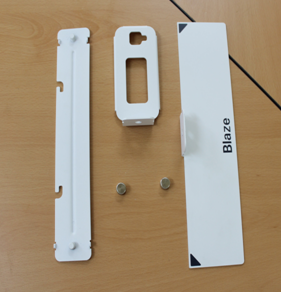 (그림 1)1) 3개 중에 가장 넓고 긴 철판을 세로로 바닥에 놓습니다.2) 지지대 아래쪽을 받침대 가운데 세워져 있는 조립 부에 고정하여 조립합니다. 지지대는 두 번째 큰 철판으로 직사각형 모양으로 위쪽은 좌, 우 모서리 면이 둥근 형태로 처리되어 있습니다. 아래쪽의 가운데 돌출한 볼트 부분을 받침대 가운데 부분의 구멍에 맞춰 고정합니다. 지지대는 앞면과 뒷면이 구분되어 있습니다. 지지대 철판의 위에서 아래로 중앙에 고랑처럼 홈이 파져 있는 부분이 뒷면입니다. 받침대에 지지대의 볼트를 정확히 맞춰 고정하였다면 고정 너트를 조여 움직이지 않도록 고정합니다.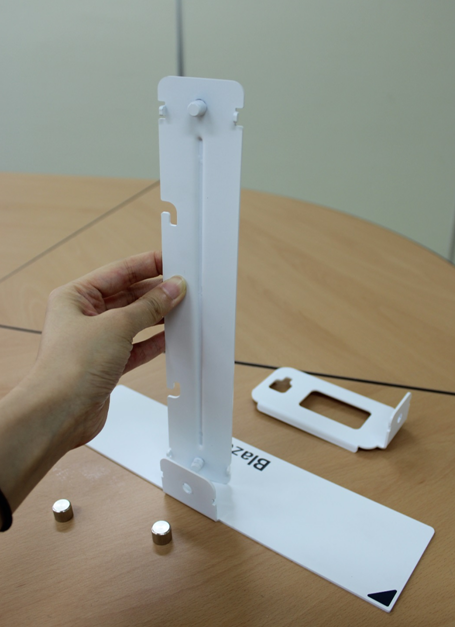 (그림 2)3) 마지막으로 받침대에 고정한 지지대의 위쪽 면에 책마루2 OCR을 올려놓는 철판인 선반을 고정하여 조립합니다. 선반은 무게 중심을 잡을 수 있도록 지지대 뒷면에서 앞쪽으로 위치하도록 고정합니다. 다시 말해, 선반이 받침대와 위, 아래로 마주보는 모양으로 하여 지지대 위쪽의 볼트와 선반의 고정부 가운데 구멍에 맞춰 고정한 다음 고정 너트를 이용하여 움직이지 않도록 조여 고정합니다.4) 모든 조립이 완료되면 측면에서 볼 때 오른쪽에서 왼쪽으로 벌린 ‘ㄷ’자 모양으로 완성됩니다. 조립된 모양은 다음과 같습니다.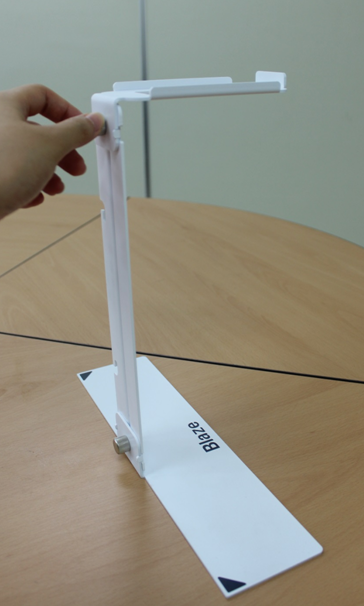 (그림 3)5) 위 부분에는 책마루2 OCR ET를, 아랫부분에는 책이나 잡지를 올려놓고 OCR 기능을 사용합니다. 선반의 앞쪽을 보면 책마루2 OCR 아랫면의 카메라와 플래시 홀과 같은 모양으로 개방되어 있습니다. 책마루2 OCR의 카메라 부분을 해당 모양의 위치에 맞춰 올려놓고 촬영합니다. 받침대 철판의 길이는 세로로 A4 길이와 동일합니다. 인쇄물을 올려놓을 때는 철판의 영역 안에 들어오도록 하여 가운데 부분에 지지대를 고정하는 벽에 밀착시키면 됩니다.14.1.2 OCR 리모콘 사용하기촬영 시 카메라 흔들림을 방지하기 위해, 직접 OCR버튼을 누르는 것 대신 OCR 리모콘을 사용 할 수 있습니다. 아래 그림과 같이 OCR 리모콘을 책마루와 케이블로 연결하여, 리모콘으로 OCR 기능을 실행할 수 있습니다. 리모콘에는 2개의 버튼이 있는데 케이블 쪽에 가까운 버튼이 OCR 버튼이고, 아래 버튼이 취소 버튼 입니다. OCR 리모콘의 케이블은 책마루2 OCR의 마이크로 USB OTG 포트에 연결할 수 있도록 되어 있습니다. OCR 리모콘을 책마루2 OCR과 연결하여 사용하면 카메라 촬영 시 흔들림을 예방함과 함께 작업 동선을 보다 편리하게 사용할 수 있습니다. 리모콘 바닥 면은 자성 부위로 OCR 거치대의 철판이나 주변 철재 부분에 부착, 고정하여 사용 가능합니다.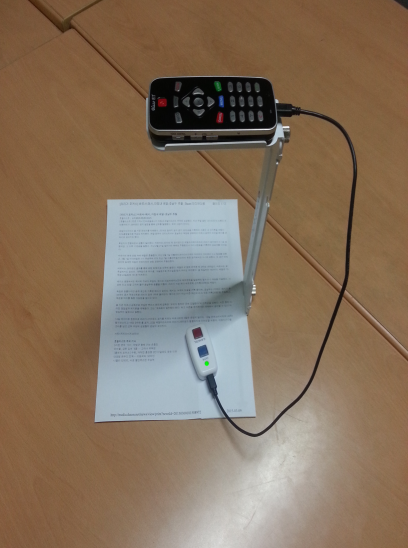 (그림 1)14.1.3 충전 거치대 사용방법1) 충전 거치대를 이용하여 충전하기충전 거치대를 이용하면 책마루2 OCR ET와 또 하나의 배터리를 동시에 충전할 수 있습니다.충전을 위해서 먼저 콘센트에 어댑터를 연결합니다. 어댑터 반대쪽 끝의 USB 잭을 충전 거치대 후면의 마이크로 5핀 충전 단자에 연결합니다. 충전 거치대의 후면에는 이어폰 또는 스피커 연결을 위한 단자와 충전을 위한 포트가 있습니다.책마루2 OCR ET를 충전하려면 제품 본체의 이어폰과 마이크로 USB 포트 부분이 아래쪽으로 향하게 하여 충전 거치대의 바닥 면의 이어폰잭과 마이크로 USB 커넥터가 일치하도록 하여 거치대 앞에 제품을 올려놓고 살짝 힘을 주어 누릅니다. 그러면 제품이 거치대에 연결되며 충전을 시작합니다.추가로 제공된 다른 배터리를 충전하려면 배터리의 인식 점이 왼쪽 위를 향하게 한 상태로 거치대의 배터리 모양으로 홈이 파인 부분에 올려놓습니다. 충전된 배터리를 분리할 때에는 거치대의 오른쪽 면에 파여있는 홈에 손가락을 넣어 배터리를 들어올려 뺍니다.2) 충전 거치대를 이용하여 스피커 및 이어폰 연결하기.책마루2 OCR ET의 충전 거치대에 스피커 또는 이어폰을 연결하여 사용하려면 다음과 같이 수행합니다.a. 책마루2 OCR ET의 제품 본체의 마이크로 USB 단자와 이어폰 연결 단자가 아래로 향하게 한 상태로 거치대 앞에 제품을 올려놓고 살짝 힘을 주어 누릅니다. b. 충전 거치대의 후면 포트 중 오른쪽에 있는 3.5파이 잭 연결 단자에 스피커 또는 이어폰을 연결합니다.c. 이후 책마루를 실행하면 연결된 장치(이어폰 또는 스피커)로 소리가 출력됩니다.14.2 윈도우즈 XP 운영체제에 미디어 플레이어 11 설치하기이 장에서는 윈도우즈 XP 환경에서 미디어 플레이어 11 버전을 설치하는 방법을 설명합니다.윈도우즈 미디어 플레이어 11 버전을 설치하려면 아래 절차에 따라 진행하십시오.a. 웹 브라우저를 실행하여 아래 링크에 접속합니다.http://www.microsoft.com/ko-kr/download/windows-media-player-dETails.aspxb.'탭'을 눌러 '다운로드'링크를 찾아 클릭하여 미디어 플레이어 설치 파일을 다운받습니다.c. 다운로드가 완료되면 받은 파일을 실행합니다. 만약, 파일 실행 직후 '보안 경고' 대화상자가 출력된다면 '탭'을 눌러 '실행'을 찾아 '스페이스'를 누릅니다. d. 윈도우즈 정품 유효성 확인 대화상자가 표시됩니다. '탭'을 눌러 '확인' 버튼을 찾아 '스페이스'를 누릅니다.e. 소프트웨어 사용권 동의 대화상자가 출력됩니다. '탭'을 이용하여 '동의'를 찾아 클릭합니다.f. 설치가 완료되면 '마침' 버튼이 표시됩니다. 클릭하면 윈도우즈 미디어 플레이어 11 설치가 완료되고, 책마루2 OCR ET을 USB로 연결하여 사용 가능합니다.* 참고: 윈도우즈 미디어 플레이어 11을 설치하였음에도 책마루가 인식되지 않는 경우 MTP 드라이버를 수동으로 설치해 주어야 합니다. 설치 방법은 아래와 같습니다.a.'제어판'을 실행합니다.b.'시스템'에 진입하여 '콘트롤-탭'을 두 번 누릅니다. '하드웨어' 페이지 탭이 나타납니다.c.'탭'을 눌러 '장치 관리자'에 위치한 후 '스페이스'를 눌러 진입합니다. d.'탭'을 누릅니다. 현재 사용중인 PC에 설치되어 있는 장치 목록이 표시됩니다.e.'아래 방향키'를 눌러 '범용 직렬 버스 콘트롤러' 트리뷰를 찾습니다.f.'우 방향키'를 눌러 트리뷰를 확장한 후 'USB 대용량 저장소 장치'를 찾습니다. 만약 'USB 대용량 저장소 장치'가 두 개 이상 표시되는 경우 가장 마지막에 있는 항목에 위치합니다.g.'팝업'을 눌러 메뉴를 호출합니다.h. 위 또는 아래 방향키를 눌러 '드라이버 업데이트'를 선택한 후 '엔터'를 눌러 실행합니다.i. 잠시 후 새 하드웨어 마법사가 나타나면, '이번만 연결'을 선택한 다음 '다음 버튼'을 누릅니다.j.'소프트웨어 자동으로 설치'가 나타나면 아래 방향키를 눌러 '목록 또는 특정 위치에서 설치'를 선택하고 엔터를 누릅니다.k. 검색 및 설치 창이 나타나면서 '소프트웨어 자동으로 설치'가 나타나면 아래 방향키를 눌러 '검색 안 함. 설치할 드라이버를 직접 선택'을 선택하고 엔터를 누릅니다.l. '설치할 하드웨어 장치 드라이버를 선택하십시오.'이 나타나면서 '호환 가능한 하드웨어 표시( C) 체크상자'가 나타나면 탭 키를 누른 다음 아래 방향키를 눌러 'MTP DRIVER'를 선택하고 엔터를 누릅니다.m. 잠시 후 설치 완료 메시지가 출력되면 '마침 버튼'을 눌러 설치를 종료합니다.14.3 Skype 사용하기skype는 VOIP(Voice over Internet Protocol) 를 이용한 인터넷 전화 어플리케이션입니다. 책마루2 OCR ET를 이용하여 skype에 가입되어 있는 친구들과 무료 음성 대화가 가능하며, skype에서 제공하는 크레딧을 구매하면 책마루2 OCR ET로 일반 전화를 이용할 수도 있습니다. 이번 장에서는 Skype 사용 방법에 대해 설명합니다. 14.3.1 skype 다운로드 및 설치하기skype 사용을 위해서는 책마루2 OCR ET에 skype 어플리케이션이 설치되어 있어야 합니다. 이번 장에서는 skype 어플리케이션 다운로드 및 설치 방법에 대해 설명합니다.skype 프로그램을 설치하기 위해서는 책마루2가 인터넷에 연결되어 있어야 합니다. 책마루2를 인터넷에 먼저 연결한 후 아래 절차에 따라 skype를 설치합니다. 인터넷 연결 방법은 '챕터 14.5.3 무선랜 연결하기'를 참조하십시오.a. 홈 메뉴에서 '위' 또는 '아래' 방향 버튼을 눌러 '외부 프로그램'으로 이동합니다.b. '확인' 버튼 또는 '우 방향' 버튼을 눌러 외부 프로그램 내에 진입합니다. c. 책마루가 인터넷에 연결되어 있다면 '설치 가능한 프로그램: skype 1/1'이라는 메시지가 출력됩니다. 만약, 인터넷에 연결되어 있지 않으면 인터넷 연결을 묻는 질문이 나타납니다. '좌' 또는 '우' 방향 버튼을 눌러 '예'를 선택한 후 인터넷 연결을 진행하시기 바랍니다.d. '확인' 버튼을 누릅니다. 자동으로 skype 어플리케이션을 다운로드하여 설치합니다. 14.3.2 Skype 실행 및 로그인 하기skype가 설치되면 홈 메뉴의 '외부 프로그램' 하위메뉴에 위치합니다. Skype를 실행 하려면 '홈 메뉴' 에서 '위' 또는 '아래' 방향 버튼을 눌러 '외부 프로그램'까지 이동한 후 '확인' 버튼을 누릅니다. 그러면 바로 'skype'가 나타납니다. 여기서 다시 한 번 '확인' 버튼을 누릅니다. skype가 실행됩니다.Skype가 실행되면 '최근 목록', '친구 목록', '다이얼'의 3개 항목이 표시됩니다.이들 항목 중 아무 곳에서든 '확인' 버튼을 눌러 접근하려 하면 '로그인 대화 상자가 표시됩니다. 만약, 기존에 로그인 정보를 입력해 놓은 상태라면 자동 로그인하여 해당 기능에 접근합니다.로그인 대화상자는 아래와 같이 구성되어 있습니다.a. 아이디 입력 편집 창b. 비밀번호 입력 편집 창c. 로그인 버튼'a'와 'b' 에 아이디와 비밀번호를 입력한 후 'c'에서 '확인' 버튼을 누르면 로그인이 진행됩니다. skype에 로그인하는 절차는 아래와 같습니다.a. '홈 메뉴'에서 '위' 또는 '아래' 방향 버튼을 눌러 'skype를 찾습니다.b. '확인' 버튼을 누릅니다. skype가 실행되고, '친구 목록'이 나타납니다.c. 다시 한 번 '확인' 버튼을 누릅니다. 'loading' 메시지가 출력되고, 잠시 기다리면 'edit box' 메시지가 출력됩니다.d. 아이디를 입력합니다.e. 아래 방향 버튼을 누릅니다. 비밀번호를 입력 받는 편집 창이 나타납니다.f. 비밀번호를 입력합니다.g. '아래' 방향 버튼을 누릅니다. 'login button'이 나타납니다. h. '확인' 버튼을 누릅니다. 로그인 사운드가 출력되고, skype에 로그인 됩니다.skype를 종료하려면 '취소' 버튼을 누릅니다.14.3.3 Skype의 구조skype가 처음 실행되면 '메인 화면'이 표시됩니다. skype의 메인 화면은 '친구 목록', '최근 목록', '다이얼'의 3개 메뉴로 구성되어 있습니다. 이 장에서는 각 메뉴의 사용 방법에 대해 설명합니다.1)친구 목록skype 친구로 등록된 연락처 목록을 표시합니다. 친구 목록은 '위' 또는 '아래' 방향 버튼을 눌러 이동하고, '확인' 버튼을 누르면 채팅 화면이 열립니다. 또한, '메뉴' 버튼을 눌러 다른 메뉴인 '다이얼'과 '최근 목록'을 선택 가능합니다.친구 목록에서 사용되는 키는 아래와 같습니다.a. 위 방향 버튼: 이전 항목으로 이동b. 아래 방향 버튼: 다음 항목으로 이동c. 확인 버튼: 채팅 하기d. 메뉴 버튼: skype 다른 메뉴 표시e. 취소 버튼: skype 종료2)최근 목록최근 수/발신 이력을 표시하는 목록으로, '위' 또는 '아래' 방향 버튼을 눌러 이동합니다. '확인' 버튼을 누르면 선택된 친구와 채팅 한 이력이 표시됩니다.3)다이얼 크레딧을 구매한 경우 외부로 전화를 걸 때 사용하는 메뉴입니다.다이얼 메뉴는 하나의 편집 창으로만 구성되어 있으며, 전화 번호를 입력하고, '확인' 버튼을 누르면 입력한 번호로 전화를 겁니다.14.3.4 Skype 사용자간 음성 통화이 장에서는 Skype 사용자간 음성 통화 방법에 대해 설명합니다. 1)음성 통화 요청하기이 장에서는 skype에 등록되어 있는 친구에게 음성 통화를 요청하는 방법을 설명합니다. 아래 절차에 따라 수행합니다.a. skype를 실행합니다.b. '위' 또는 '아래' 방향 버튼을 눌러 '친구 목록'으로 이동한 후 '확인' 버튼을 누릅니다. 친구 목록이 표시됩니다.c. '위' 또는 '아래' 방향 버튼을 눌러 통화를 요청하려는 연락처로 이동합니다.d. '확인' 버튼을 누릅니다. '채팅 화면'이 표시됩니다.e. '메뉴' 버튼을 누릅니다. '다이얼', '최근 목록', '친구 목록', 'skype 전화'의 4개 메뉴가 표시됩니다.f. '위' 또는 '아래' 방향 버튼을 눌러 'skype 전화'로 이동합니다.g. '확인' 버튼을 누릅니다. 전화 발신음이 울리며, 선택한 친구에게 전화를 겁니다.전화를 거는 도중 또는 통화 중에 전화를 끊으려면 '취소' 버튼을 누릅니다. 통화가 종료되고, 채팅 화면으로 돌아갑니다.2)음성 통화 수신하기상대방으로부터 걸려온 음성 통화를 수락 또는 거절하는 방법을 설명합니다.전화가 걸려오면 음성 통화를 수신할 지 여부를 선택하는 질문이 표시됩니다. '좌' 또는 '우' 방향 버튼을 눌러 '수락' 또는 '거절'을 선택한 후 '확인' 버튼을 누릅니다.14.3.5 외부로 전화 걸기이 장에서는 외부 수신자에게 전화를 거는 방법에 대해 설명합니다. 외부 회선으로 전화를 걸기 위해서는 크레딧(선불 통화 방식) 구매가 선행되어야 합니다. 이 장에서는 구매를 가정하여 설명합니다.a. skype를 실행합니다.b. '위' 또는 '아래' 방향 버튼을 눌러 '다이얼' 까지 이동합니다.c. '확인' 버튼을 누릅니다.  '다이얼'이 실행됩니다.d. 숫자 버튼을 눌러 전화번호를 입력합니다. e. '확인' 버튼을 누르면 전화를 겁니다.14.3.6 메시지 주고 받기이번 장에서는 skype에 등록되어 있는 친구와 메시지를 주고 받는 방법을 설명합니다. 텍스트 메시지는 채팅 화면에서 주고 받을 수 있습니다. 채팅 화면에서 '위' 또는 '아래' 방향 버튼을 누르면 주고 받은 메시지 내역을 읽을 수 있으며, 메시지 확인 중 어느 시점에라도 숫자 키패드를 이용하여 메시지를 입력 가능합니다.skype 친구에게 메시지를 보내는 방법은 아래와 같습니다.a. skype를 실행합니다.b. '위' 또는 '아래' 방향 버튼을 눌러 '친구 목록'으로 이동한 후 '확인' 버튼을 누릅니다. 친구 목록이 표시됩니다.c. '위' 또는 '아래' 방향 버튼을 눌러 메시지를 보내려는 연락처로 이동합니다.d. '확인' 버튼을 누릅니다. '채팅 화면'이 표시됩니다.e. 숫자 버튼을 이용하여 메시지를 입력하고, '확인' 버튼을 누릅니다. 메시지가 전송됩니다.무선 사양 인증 사항 표시인증자 상호: 주식회사 힘스인터내셔널기기의 명칭: 특정소출력 무선기기(무선데이터 통신시스템용 무선기기)모델명: T70ET제조연월: 2015.04 제조자/제조국가: 주식회사 힘스인터내셔널 / 한국인증자 식별번호: MSIP-CMM-H99-T70ET* 해당 무선설비는 전파혼신 가능성이 있으므로 인명안전과 관련된 서비스는 할 수 없습니다.* 이 기기는 가정용(B급)으로 전자파적합등록을 한 기기로서 주로 가정에서 사용하는 것을 목적으로 하며, 모든 지역에서 사용할 수 있습니다. 구분Wi-Fi / Bluetooth무선사양IEEE 802.11b/g/n_HT20/n_HT40무선사양Bluetooth 3.0사용주파수802.11 b/g/n_HT20: 2 412 MHz~2 472 MHz사용주파수802.11 n_HT40: 2 422 MHz ~ 2 462 MHz사용주파수Bluetooth: 2 402 MHz~2 480 MHz채널 수802.11 b/g/n_HT20: 13개채널 수802.11 n_HT40: 9개채널 수Bluetooth: 79 개공중선 전력802.11 b/g/n_HT20: 10mW/MHz 이하공중선 전력802.11 n_HT40: 5mW/MHz 이하공중선 전력Bluetooth: 3mW 이하변조방식802.11 b: CCK변조방식802.11 g/n_HT20/n_HT40: OFDM변조방식Bluetooth: GFSK / PSK